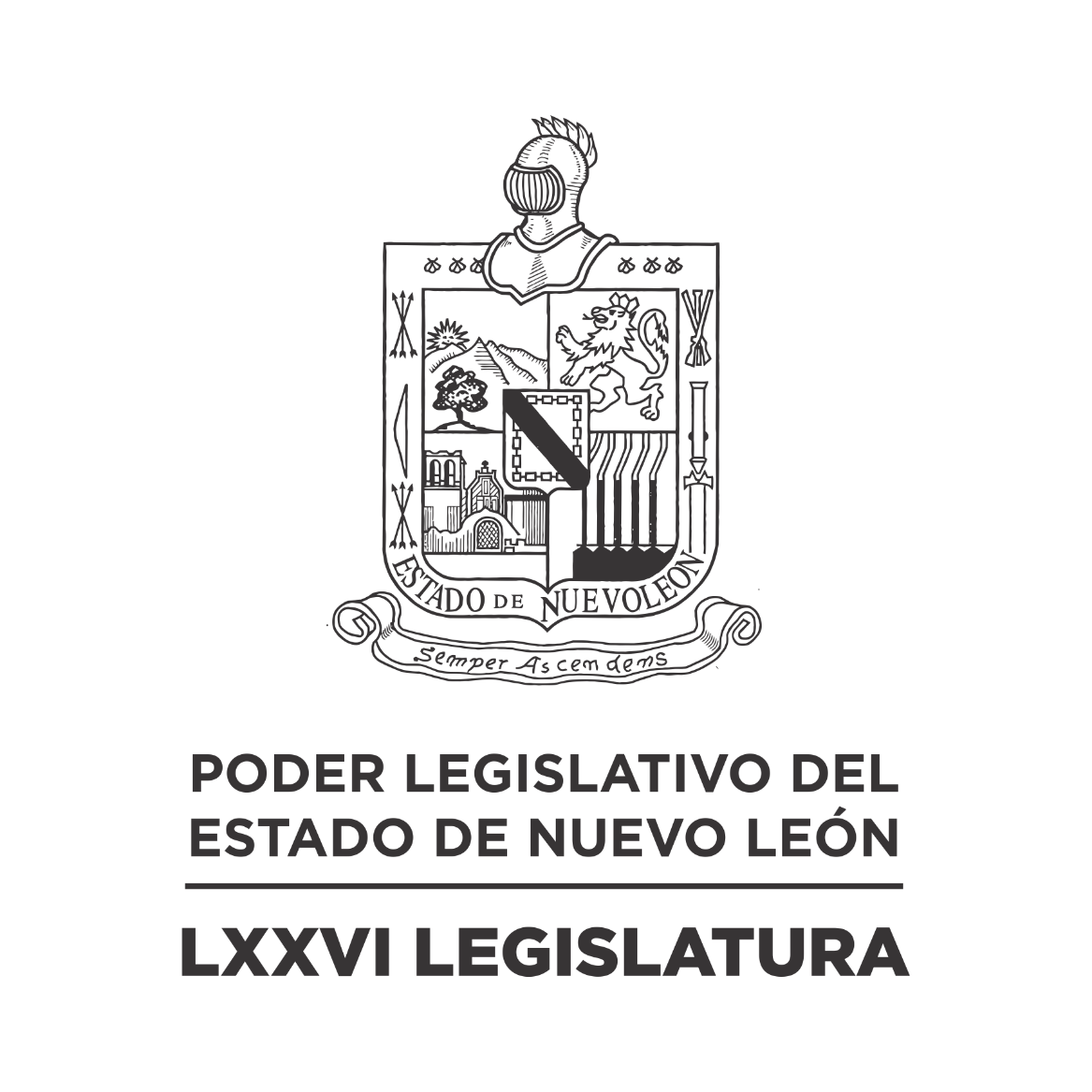 Diario de los DebatesPrimer Periodo Ordinario de Sesiones del Primer Año de Ejercicio Constitucional            N LA CIUDAD DE MONTERREY, CAPITAL DEL ESTADO DE NUEVO LEÓN, SIENDO LAS ONCE HORAS CON VEINTE MINUTOS DEL DÍA VEINTISIETE DE SEPTIEMBRE DE DOS MIL VEINTIUNO, REUNIDOS EN EL RECINTO OFICIAL DEL PALACIO LEGISLATIVO, LOS INTEGRANTES DE LA SEPTUAGÉSIMA SEXTA LEGISLATURA DEL H. CONGRESO DEL ESTADO LIBRE Y SOBERANO DE NUEVO LEÓN, LLEVARON A CABO SESIÓN SOLEMNE DEL PRIMER PERÍODO ORDINARIO DE SESIONES, CORRESPONDIENTE AL PRIMER AÑO DE EJERCICIO CONSTITUCIONAL, SIENDO PRESIDIDA POR LA C. DIP. IVONNE LILIANA ÁLVAREZ GARCÍA, CON LA ASISTENCIA DE LOS CC. DIPUTADOS: FERNANDO ADAME DORIA, JESÚS HOMERO AGUILAR HERNÁNDEZ, NORMA EDITH BENÍTEZ RIVERA, JAVIER CABALLERO GAONA, RICARDO CANAVATI HADJÓPULOS, JULIO CÉSAR CANTÚ GONZÁLEZ, ITZEL SOLEDAD CASTILLO ALMANZA, ADRIANA PAOLA CORONADO RAMÍREZ, WALDO FERNÁNDEZ GONZÁLEZ, CARLOS ALBERTO DE LA FUENTE FLORES, LORENA DE LA GARZA VENECIA, ANTONIO ELOSÚA GONZÁLEZ, ELSA ESCOBEDO VÁZQUEZ, ROBERTO CARLOS FARÍAS GARCÍA, JOSÉ FILIBERTO FLORES ELIZONDO, MARÍA DEL CONSUELO GÁLVEZ CONTRERAS, EDUARDO GAONA DOMÍNGUEZ, HÉCTOR GARCÍA GARCÍA, GILBERTO DE JESÚS GÓMEZ REYES, DANIEL OMAR GONZÁLEZ GARZA, ANA ISABEL GONZÁLEZ GONZÁLEZ, GABRIELA GOVEA LÓPEZ, MYRNA ISELA GRIMALDO IRACHETA, MARÍA GUADALUPE GUIDI KAWAS,  ANYLÚ BENDICIÓN HERNÁNDEZ SEPÚLVEDA, EDUARDO LEAL BUENFIL, RAÚL LOZANO CABALLERO, JESSICA ELODIA MARTÍNEZ MARTÍNEZ, NANCY ARACELY OLGUÍN DÍAZ, AMPARO LILIA OLIVARES CASTAÑEDA, TABITA ORTIZ HERNÁNDEZ, SANDRA ELIZABETH PÁMANES ORTIZ, IRAÍS VIRGINIA REYES DE LA TORRE, FÉLIX ROCHA ESQUIVEL, CARLOS RAFAEL RODRÍGUEZ GÓMEZ, BRENDA LIZBETH SÁNCHEZ CASTRO, LUIS ALBERTO SUSARREY FLORES, HERIBERTO TREVIÑO CANTÚ, ALHINNA BERENICE VARGAS GARCÍA Y PERLA DE LOS ÁNGELES VILLARREAL VALDEZ.EFECTUADO EL PASE DE LISTA, LA C. SECRETARIA INFORMÓ QUE SE ENCUENTRAN 40 DIPUTADOS PRESENTES EN EL RECINTO OFICIAL.EXISTIENDO EL QUÓRUM DE LEY, LA C. PRESIDENTA ABRIÓ LA SESIÓN, ASIMISMO SOLICITÓ A LA C. SECRETARIA DIERA LECTURA AL PROYECTO DE ORDEN DEL DÍA A LA QUE SE SUJETARÁ LA SESIÓN. SE INTEGRARON LOS CC. DIP. JESÚS HOMERO AGUILAR HERNÁNDEZ Y JULIO CÉSAR CANTÚ GONZÁLEZ, EN EL TRANSCURSO DE LA SESIÓN. EXISTIENDO EL QUÓRUM REGLAMENTARIO, LA C. PRESIDENTA DECLARÓ ABIERTA LA SESIÓN SOLEMNE, SOLICITANDO A LA C. SECRETARIA DIERA LECTURA AL ORDEN DEL DÍA AL QUE SE SUJETARA ESTA SESIÓN.ORDEN DEL DÍA: 1.	LISTA DE ASISTENCIA.2.	APERTURA DE LA SESIÓN SOLEMNE.3.	LECTURA DEL ORDEN DEL DÍA DE LA SESIÓN SOLEMNE.4.	DESIGNACIÓN DE LA COMISIÓN DE CORTESÍA PARA TRASLADAR AL INTERIOR DEL RECINTO DEL H. CONGRESO, A LOS INVITADOS DE HONOR Y AL GOBERNADOR CONSTITUCIONAL DEL ESTADO. 5.	HONORES A NUESTRA ENSEÑA PATRIA Y ENTONACIÓN DEL HIMNO NACIONAL. 6.	PRESENTACIÓN DEL INFORME DE GOBIERNO DEL C. GOBERNADOR CONSTITUCIONAL DEL ESTADO, ING. JAIME HELIODORO RODRÍGUEZ CALDERÓN. 7.	USO DE LA PALABRA A LA C. PRESIDENTA DEL H. CONGRESO DEL ESTADO, DIP. IVONNE LILIANA ÁLVAREZ GARCÍA, PARA DAR RESPUESTA AL INFORME DE GOBIERNO PRESENTADO POR EL C. GOBERNADOR CONSTITUCIONAL DEL ESTADO.8.	DESIGNACIÓN DE LA COMISIÓN PARA ACOMPAÑAR A LOS INVITADOS ESPECIALES HASTA LA SALIDA DEL SALÓN DE SESIONES. 9.	CLAUSURA DE LA SESIÓN.TERMINADA LA LECTURA DEL ORDEN DEL DÍA, LA C. PRESIDENTA SOMETIÓ A CONSIDERACIÓN DE LA ASAMBLEA EL MISMO, SIENDO APROBADO POR MAYORÍA. ACTO SEGUIDO, LA C. PRESIDENTA EXPRESÓ: “CON FUNDAMENTO EN EL ARTÍCULO 24, FRACCIÓN VIII, DEL REGLAMENTO PARA EL GOBIERNO INTERIOR DEL CONGRESO, ME PERMITO DESIGNAR EN COMISIÓN A LOS DIPUTADOS, CARLOS ALBERTO DE LA FUENTE FLORES, ALHINNA BERENICE VARGAS GARCÍA, CARLOS RAFAEL RODRÍGUEZ GÓMEZ, JESSICA ELODIA MARTÍNEZ MARTÍNEZ, RAÚL LOZANO CABALLERO Y MARÍA DEL CONSUELO GÁLVEZ CONTRERAS, PARA QUE SE SIRVAN TRASLADAR HASTA ÉSTE SALÓN DEL CONGRESO DEL ESTADO, AL ING. JAIME HELIODORO RODRÍGUEZ CALDERÓN, GOBERNADOR CONSTITUCIONAL DEL ESTADO E INVITADOS DE HONOR Y PARA ESTO SE DECLARA UN RECESO HASTA QUE LA COMISIÓN CUMPLA CON SU COMETIDO”.  LA C. PRESIDENTA DECLARÓ UN RECESO SIENDO LAS ONCE HORAS CON DIECINUEVE MINUTOS. LA C. PRESIDENTA SEÑALÓ: “APROVECHAMOS ESTE RECESO PARA DESEARLE UN FELIZ CUMPLEAÑOS Y LOS MEJORES DESEOS A NUESTRO AMIGO FÉLIX ROCHA, ¡MUCHAS FELICIDADES Y QUE TENGAS UN GRAN CUMPLEAÑOS!". (APLAUSOS). LA C. PRESIDENTA AGREGÓ: “BUENO Y TAMBIÉN LE DAMOS UN ABRAZO FRATERNO Y LOS MEJORES DESEOS A NUESTRA AMIGA SANDRA PÁMANES, LOS MEJORES DESEOS, SIEMPRE ES UN BUEN DÍA PARA DESEARTE LO MEJOR”.LA C. PRESIDENTA SOLICITÓ A LOS PRESENTES PONERSE DE PIE A FIN DE ENTONAR EL HIMNO NACIONAL.RENDIDOS LOS HONORES A NUESTRA ENSEÑA PATRIA, LA C. PRESIDENTA EXPRESÓ: “FAVOR DE TOMAR ASIENTO”. ACTO SEGUIDO, Y EN CUMPLIMIENTO A LO DISPUESTO EN EL ARTÍCULO 57 DE LA CONSTITUCIÓN POLÍTICA DEL ESTADO LIBRE Y SOBERANO DE NUEVO LEÓN, SE LE CONCEDIÓ EL USO DE LA PALABRA AL C. ING. JAIME HELIODORO RODRÍGUEZ CALDERÓN, GOBERNADOR CONSTITUCIONAL DEL ESTADO, PARA QUE RINDA SU INFORME DE GOBIERNO, EXPRESANDO: “MUY BUENAS TARDES O DÍAS, PERDÓN, TODOS, DIPUTADOS, DIPUTADAS, SEÑORA PRESIDENTA DE LA MESA DIRECTIVA, SEÑOR PRESIDENTE DEL TRIBUNAL SUPERIOR DE JUSTICIA, SEÑOR COMANDANTE DE LA CUARTA REGIÓN, SEÑORES ALCALDES QUE NOS SIGUEN HOY A TRAVÉS DE LA VIRTUALIDAD, A TODA LA GENTE QUE ESTÁ CONECTADA HOY A LAS REDES SOCIALES DEL GOBIERNO Y DEL CONGRESO DEL ESTADO, A TODOS LOS MEDIOS DE COMUNICACIÓN, A MI FAMILIA, QUE POR AHÍ DEBEN DE ESTAR TAMBIÉN SIGUIENDO EL INFORME, A TODOS MUCHAS GRACIAS. HARÉ UNA PEQUEÑA INTRODUCCIÓN, ENTREGO A LA SEÑORA PRESIDENTA EL INFORME COMO LO ESTABLECE LA LEY, CADA UNO DE USTEDES TIENE AHÍ EN SU CURUL UN DOCUMENTO IGUAL, EN DONDE DAMOS CUENTA DE TODO LO REALIZADO POR ESTE GOBIERNO, ESPECIALMENTE EN ESTE ÚLTIMO AÑO DEL EJERCICIO DE GOBIERNO. ENCABEZAR EL PRIMER GOBIERNO INDEPENDIENTE DE NUEVO LEÓN HA REQUERIDO DE UN GRAN ESFUERZO; PRIMERO, PARA INTEGRAR UN GRAN EQUIPO HUMANO CAPAZ DE DAR RESULTADOS, DISPUESTO A ROMPER CON VIEJOS ESQUEMAS Y DECIDIR ENFRENTAR MÚLTIPLES INTERESES, SOBRE TODO DE AQUELLOS QUE SE SENTÍAN DUEÑOS DE LA AGENDA DEL GOBIERNO. EN ESTOS SEIS AÑOS HEMOS CONCRETADO IMPORTANTES OBRAS Y PROYECTOS, PERO TAMBIÉN HEMOS SORTEADO DESAFÍOS DE GRAN ENVERGADURA COMO LA PANDEMIA POR EL COVID-19, LA CRISIS SANITARIA MÁS GRAVE DE LA HISTORIA FUE CONTEMPORÁNEA. HOY TAMBIÉN PUEDO AFIRMAR QUE MI GOBIERNO FUE PARA TODOS POR IGUAL, SIN PRIVILEGIOS NI PRIVILEGIADOS, SUPIMOS ESCUCHAR TODAS LAS VOCES, PERO NACIMOS ABIERTOS A LA CRÍTICA Y ESCRUTINIO, SUMAMOS VOLUNTADES PARA CONSTRUIR PUENTES DE ENTENDIMIENTO Y HACER DE NUEVO LEÓN EL MEJOR LUGAR PARA VIVIR. GOBERNAR INDEPENDIENTE, SÍ, GOBERNAR SIN PERTENECER A NINGÚN PARTIDO POLÍTICO NOS PERMITIÓ TRANSITAR CON TOTAL LIBERTAD, SIN MÁS PATRÓN QUE LOS PROPIOS CIUDADANOS, NI FRENO PARA EXPLORAR NUEVAS FORMAS DE COLABORACIÓN INSTITUCIONAL. AHÍ ESTÁN COMO TESTIGOS LOS ALCALDES DE NUEVO LEÓN, CON ELLOS TRABAJAMOS PARA EJECUTAR OBRAS Y PRESTAR MEJORES SERVICIOS, CADA PRESIDENTA Y PRESIDENTE MUNICIPAL HAN RECIBIDO ADEMÁS DEL MISMO TRATO LOS RECURSOS QUE LES CORRESPONDE DE MANERA PUNTUAL, SIN PREBENDAS NI POSTERGACIÓN ALGUNA. GOBERNAR CON LIBERTAD NOS PERMITIÓ RECUPERAR EL VERDADERO SENTIDO DE LAS INSTITUCIONES AL COORDINARNOS CON LOS OTROS ÓRDENES DE GOBIERNO Y PODERES PÚBLICOS, TRABAJAMOS DE FORMA EFICIENTE CON EL GOBIERNO DE LA REPÚBLICA EN TEMAS TORALES COMO LA INSEGURIDAD Y LA CONTINGENCIA POR COVID-19. GOBERNAR SIN MILITANCIA NI COLORES O SESGOS IDEOLÓGICOS, NOS PERMITIÓ TAMBIÉN FORMAR PARTE DE LA ALIANZA FEDERALISTA, UN ESPACIO DE ENCUENTRO REPUBLICANO, PLURAL Y EFECTIVO, EN CUAL, DIEZ ESTADOS: AGUASCALIENTES, CHIHUAHUA, COAHUILA, COLIMA, DURANGO, GUANAJUATO, JALISCO, MICHOACÁN Y NUEVO LEÓN Y TAMAULIPAS, EDIFICARON NUEVAS VÍAS DE ACUERDO, DE COLABORACIÓN Y COORDINACIÓN PARA ENFRENTAR CON MAYOR FORTALEZA TEMAS DE URGENTE ATENCIÓN, COMO LA CRISIS DE INSEGURIDAD, LA PANDEMIA Y LA REACTIVACIÓN ECONÓMICA. NUEVO LEÓN NO ES UN ESTADO AISLADO, REQUERIMOS DE LA COLABORACIÓN DE NUESTROS VECINOS Y NUESTRAS FRONTERAS, GOBERNAR INDEPENDIENTE, LO RECONOZCO, TAMBIÉN HA IMPLICADO UN ENORME DESAFÍO AL NO CONTAR CON LAS INSTITUCIONES PARTIDISTAS A FAVOR DEL GOBIERNO, ESTOY ORGULLOSO DE ESTE CONGRESO, AUNQUE TENGO DIFERENCIAS Y LAS TUVE EN LAS DOS ANTERIORES LEGISLATURAS, TODAS FUERON CON EL AFÁN DE CONSTRUIR ACUERDOS Y CONSENSOS PARA PODER LOGRAR ENTRE TODOS LA MEJOR FORMA CON EL CABILDEO DE INICIATIVAS A LA CONDUCCIÓN DE TEMAS FINANCIEROS, ECONÓMICOS Y SOCIALES. HOY, DESPUÉS DE SEIS AÑOS DE INTENSO TRABAJO, EL GOBIERNO ESTÁ MÁS CERCA DE SUS CIUDADANOS, ES MÁS SENSIBLE A SUS NECESIDADES Y ESTÁ MÁS ATENTO A SUS INQUIETUDES, A PARTIR DEL PRIMER GOBIERNO INDEPENDIENTE HAY UN ANTES Y UN DESPUÉS PARA NUEVO LEÓN. NUEVO LEÓN, ÉSTA TIERRA BENDITA DE GENTE TRABAJADORA Y VISIONARIA QUE LUCHA POR SUS ASPIRACIONES, GENTE QUE HA DEMOSTRADO UNA Y OTRA VEZ SU CAPACIDAD Y LIDERAZGO PARA IMPULSAR LAS GRANDES TRANSFORMACIONES, MÁS ALLÁ DE CUALQUIER DIFERENCIA EN EL PENSAR Y EN EL ACTUAR, AQUÍ SABEMOS RESPONDER A LOS TIEMPOS Y A LAS CIRCUNSTANCIAS. LOS NUEVOLEONESES CONOCEMOS BIEN LA RESPONSABILIDAD QUE CONLLEVA MOVER LA ENERGÍA NACIONAL, SI ALGO NOS CARACTERIZA ES EL SENTIDO DEL DEBER, EL VALOR DEL TRABAJO, LA FIRME DETERMINACIÓN PARA ASUMIR RETOS Y SUPERAR ADVERSIDADES, ENCONTRANDO NUESTRAS COINCIDENCIAS, LA MEJOR FORMA DE CONTRIBUIR A FAVOR DE NUESTRO ESTADO Y DE NUESTRO PAÍS. ESTE ES EL NUEVO LEÓN Y ASÍ ES SU GENTE, FORJADA EN LA ADVERSIDAD, VALIENTE, DECIDIDA, ACOSTUMBRADA A SEÑALAR Y A LEVANTAR LA VOZ, PERO TAMBIÉN A DAR SU VOZ A QUIEN NO LA TIENE, AQUÍ LOS CIUDADANOS HAN HECHO DE LA CULTURA DEL TRABAJO Y LA RESPONSABILIDAD EL SELLO QUE IDENTIFICA A GENERACIONES ENTERAS, MIENTRAS OTROS SE SIENTAN A LAMENTARSE, AQUÍ NADIE SE DETIENE, AQUÍ LA GENTE PARTICIPA, SEÑALA Y CUESTIONA, DEBO DECIRLO CON TODA SINCERIDAD, LA DETERMINACIÓN DE LOS NUEVOLEONESES PARA EXIGIR Y PEDIR CUENTAS ES LA MISMA PARA DAR UN PASO AL FRENTE CUANDO SE TRATA DE AYUDAR A LOS DEMÁS Y DE JUGÁRSELA POR MÉXICO. POR TODO LO QUE ESTE GRAN ESTADO REPRESENTA, LO DIGO CON PROFUNDO ORGULLO, EMOCIÓN Y GRATITUD, CONDUCIR LOS DESTINOS DE NUEVO LEÓN HA SIDO EL HONOR MÁS GRANDE DE TODA MI VIDA. HACE SEIS AÑOS, CUANDO LOS NUEVOLEONESES DECIDIERON CAMBIAR LA VIDA DEMOCRÁTICA DE MÉXICO, ELIGIENDO AL PRIMER Y ÚNICO, HASTA AHORA, GOBIERNO ESTATAL INDEPENDIENTE. NOS PROPUSIMOS ANTE TODO SUPERAR LA RESTRICCIÓN PRESUPUESTAL, RENEGOCIAR LA ENORME DEUDA HEREDADA, APLICAR MEDIDAS EFICIENTES DE AHORRO Y AUSTERIDAD EN EL GASTO Y AUMENTAR LOS INGRESOS PROPIOS. QUIERO DECIRLES QUE SANEAR LAS FINANZAS PÚBLICAS TUVO UN VALOR ENORME PARA MI GESTIÓN Y DESDE LUEGO LA TENDRÁ PARA LAS SUBSECUENTES. EN ESTOS SEIS AÑOS GOBIERNO Y SOCIEDAD HEMOS CREADO LAS CONDICIONES PARA CAPTAR UNA CIFRA RÉCORD DE INVERSIÓN EXTRANJERA DIRECTA, ELEVAR NUESTRAS EXPORTACIONES, FORTALECER EL CAMPO, COMO NO SE HABÍA HECHO DURANTE DÉCADAS, Y ALCANZAR UN MÁXIMO HISTÓRICO EN LA CREACIÓN DE EMPLEOS FORMALES. HEMOS DESTINADO UN MONTO INÉDITO DE RECURSOS A LA SALUD, LA EDUCACIÓN Y LA SEGURIDAD PÚBLICA. HOY, CON GRAN ORGULLO, PODEMOS AFIRMAR QUE NUEVO LEÓN CUENTA CON EL SISTEMA DE SALUD PÚBLICA MÁS FUERTE DE ESTE PAÍS, JUNTOS AUMENTAMOS LA COBERTURA EDUCATIVA EN MEDIA SUPERIOR Y SUPERIOR, DESARROLLAMOS UN MODELO ÚNICO DE BACHILLERATO MILITARIZADO EN MÉXICO Y BRINDAMOS NUEVOS APOYOS Y ALTERNATIVAS PARA QUE NUESTROS JÓVENES ESTUDIEN Y DESARROLLEN A PLENITUD SU PROYECTO DE VIDA. JUNTOS CREAMOS INSTRUMENTOS JURÍDICOS Y MECANISMOS EFICIENTES PARA COMBATIR EL GRAVE PROBLEMA DE LA CONTAMINACIÓN DEL AIRE Y APOSTAMOS POR UN NUEVO EMBALSE PARA LA SEGURIDAD HÍDRICA, LA PRESA LIBERTAD. JUNTOS ENFRENTAMOS LA PEOR CRISIS SANITARIA Y PARA SALVAR VIDAS, DESPLEGAMOS EL MAYOR ESFUERZO LOGÍSTICO QUE SE TENGA REGISTRO EN EL ESTADO, SÍ, EN NUEVO LEÓN SUMAMOS LOS MEJORES TALENTOS, VOLUNTADES Y RECURSOS PARA SORTEAR LA PANDEMIA POR COVID-19, DEBO DECIRLO CON PROFUNDO RESPETO, AÚN EN EL DOLOR DE LAS PÉRDIDAS HUMANAS DEJARON EN MILES DE FAMILIAS LA SOLIDARIDAD Y LO MEJOR DEL SER HUMANO SE HICIERON PRESENTES Y CONVERTIRNOS EN REFERENTES NACIONALES E INTERNACIONALES POR EL BUEN MANEJO DE LA PANDEMIA. MUCHOS HAN SIDO LOS LOGROS Y RESULTADOS ALCANZADOS QUE HACEN DE NUEVO LEÓN UN ESTADO MÁS INDEPENDIENTE, MÁS COMPETITIVO, CONFIABLE Y ATRACTIVO PARA LA INVERSIÓN QUE AQUEL QUE RECIBIMOS EN EL 2015, EL LEGADO DEMOCRÁTICO Y DE DESARROLLO QUE HOY ENTREGAMOS NO SERÍA POSIBLE SIN LA PARTICIPACIÓN SOLIDARIA DE USTEDES AQUÍ EN EL CONGRESO, DE TODOS LOS SECTORES DE LA SOCIEDAD NUEVOLEONESA Y SOBRE TODO DE TODOS AQUELLOS QUE TRABAJAN Y SE ESFUERZAN PARA QUE EL ESTADO TENGA LA RECAUDACIÓN NECESARIA AL RESOLVER SUS PROBLEMAS. QUIERO AQUÍ HACER UNA PAUSA Y ES BUENO VER PARA CREER, HOY NO LEERÉ UN INFORME LARGO, LES VAMOS A PRESENTAR UN VIDEO EN DONDE ESTÁN TODAS LAS ACCIONES DEL GOBIERNO NARRADAS POR QUIENES LAS EJECUTARON. ASÍ QUE, ADELANTE VIDEO, Y NOS PODEMOS SENTAR TRANQUILOS, ¿NO?, EN CALMA. GRACIAS”.EN ESE MOMENTO SE TRANSMITIÓ EN LAS PANTALLAS DEL RECINTO EL VIDEO ALUSIVO AL INFORME DE GOBIERNO.C. ING. JAIME HELIODORO RODRÍGUEZ CALDERÓN:“PRIMERO FUE ROMPER ESE COSTUMBRISMO POLÍTICO QUE, DESDE MI PUNTO DE VISTA, NO FUE DIFÍCIL, ES DECIR, VIVÍ EN ESE SISTEMA, ENTENDÍ QUE QUITARLES EL PODER PUES IBA A SER ALGO QUE ME IBA A CAUSAR UN PROBLEMA, PERO ESTABA DISPUESTO A ENFRENTARLO”.C. MANUEL FLORENTINO GONZÁLEZ FLORES, EX SECRETARIO GENERAL DE GOBIERNO:“EL ORGULLO DE NOSOTROS DE SER EMPRENDEDORES, LA TRASCENDENCIA DE LA LLEGADA DE UN GOBIERNO INDEPENDIENTE ES ENORME, VA A SER VALORADA EN EL FUTURO”.C. ING. JAIME HELIODORO RODRÍGUEZ CALDERÓN:“DIJE, VAMOS A ARMAR UN EQUIPO QUE SOPORTE QUE HAYA TENIDO ADVERSIDADES EN SU VIDA, QUE TENGAMOS QUE SOPORTAR EL EMBATE DE DECLARACIONES, DE CRÍTICAS, DE ENOJOS, TAMBIÉN EL SISTEMA MEDIÁTICO DECIDÍ NO PAGAR MEDIOS DE COMUNICACIÓN DESDE EL INICIO DE LA ADMINISTRACIÓN, PUES TODO SE ME ECHARON ENCIMA”.C. ALDO FASCI ZUAZUA, SECRETARIO DE SEGURIDAD PÚBLICA:“UN GOBIERNO INDEPENDIENTE LLEGÓ Y TODO EL MUNDO SE OPUSO”.C. EDUARDO GUERRERO DURÁN, ASESOR INTERNACIONAL DE SEGURIDAD PENITENCIARIA:“YO CREO QUE ES BIEN IMPORTANTE QUE HAYA SIDO UN GOBIERNO INDEPENDIENTE, EH, PORQUE ES UN GOBIERNO QUE NO TIENE COMPROMISOS DE NINGUNA ÍNDOLE Y ESO PERMITIÓ, LE PERMITIÓ AL GOBERNADOR, A JAIME RODRÍGUEZ, PUES, HACER LO QUE HIZO, ¿NO? TOMAR ESA ESA DECISIÓN TAN VALIENTE Y NO ME HE CANSADO DECIRLE PORQUE YA AHORITA MUCHOS LO VEN MUY SIMPLE, ¿NO? CON LO QUE SE HIZO, PERO NO SABEN REALMENTE LO QUE HUBO DETRÁS DE TODO ESTO, ¿NO?”.C. MARÍA DE LOS ÁNGELES ERRISÚRIZ ALARCÓN, SECRETARIA DE EDUCACIÓN:“EL SER UN GOBIERNO INDEPENDIENTE NOS PERMITIÓ ESTA LIBERTAD DE PUERTAS ABIERTAS PARA PLATICAR CON TODOS, PERO PRINCIPALMENTE CON UNA CARACTERÍSTICA QUE YO SUBRAYO, CON UN GRAN SENTIDO HUMANO”.C. CARLOS ALBERTO GARZA IBARRA, TESORERO DEL ESTADO: “LA SOCIEDAD LO VE DESDE LA ÓPTICA DE UN GRAN LOGRO, HABER VOTADO POR ALGUIEN QUE NO TIENE UN PARTIDO Y CREO QUE SÍ, TIENE UN GRAN MÉRITO, SIN DUDA”.C. ING. JAIME HELIODORO RODRÍGUEZ CALDERÓN:“APRENDÍ A NAVEGAR EN TURBULENCIA, APRENDÍ A ENTENDER TAMBIÉN ESAS CRÍTICAS PORQUE NO TODAS FUERON HECHAS DE MALA FE, MUCHAS DE ELLAS POSITIVAS Y HABÍA QUE ARREGLARLOS, COMO ESTA QUE TE DIGO DEL SISTEMA PENITENCIARIO, ¿NO?, LA GENTE DICE, YA QUE ARREGLE ESO, A VER, VENTE CONMIGO, VAMOS AL PENAL CABRÓN Y LOS EMPECÉ A INVITAR, ¿NO? A LOS ORGANISMOS, A LAS CÁMARAS. LOGRAMOS QUE EL CONSEJO NUEVO LEÓN, QUE FUE PARA MÍ UN SOSTÉN IMPORTANTE, AYUDARON MUCHO A HACER CLIC CON ESAS CRÍTICAS, ¿NO? EMPEZARON A HABLAR CONMIGO TAMBIÉN PARA QUE YO ENTENDIERA EL PORQUÉ Y AHÍ NOS LA LLEVAMOS”.C. ENRIQUE TORRES ELIZONDO, SECRETARIO GENERAL DE GOBIERNO:“POR OTRO LADO, NO TIENES COMPROMISOS CON NINGÚN SECTOR, CON NINGÚN PARTIDO PARA SESGAR TUS PROYECTOS O TUS DECISIONES”.C. ING. JAIME HELIODORO RODRÍGUEZ CALDERÓN:“AL PRINCIPIO FUI TOTALITARIO, PODRÍAMOS DECIRLO EN EL TEMA DE MIS DECISIONES PORQUE ERA NECESARIO HACERLO, LUEGO FUI CEDIENDO AL TEMA DE LA NEGOCIACIÓN, DEL ACUERDO Y DE TODAS ESAS COSAS QUE SE REQUIEREN EN LA POLÍTICA Y ESO ES PROFESIONALISMO”. C. ADALINA DÁVALOS MARTÍNEZ, PRESIDENTA DEL DIF:“YO NUNCA HICE DISTINCIÓN, NI POR PARTIDOS, NI COLORES, NI POR AMISTADES, NI POR NADA, A CADA UNO DE LAS PRESIDENTAS, DE LAS DIRECTORAS EL TRATO FUE IGUAL. NO HUBO LA DIFERENCIA Y CREO QUE CUANDO HAY UN GOBIERNO DEL MISMO PARTIDO SIEMPRE SE BENEFICIA PUES, A LOS DE LA MISMA BANDERA O EL MISMO COLOR Y ESO NO SE DA, ENTONCES, ¿POR QUÉ YO QUISE SER DIFERENTE? PORQUE YO HUBIERA QUERIDO QUE CUANDO YO ESTUVE EN UN MUNICIPIO ME TRATARAN IGUAL QUE LOS DEMÁS”.C. MANUEL FLORENTINO GONZÁLEZ FLORES, EX SECRETARIO GENERAL DE GOBIERNO:“LA SOCIEDAD TRIUNFÓ, LA CIUDADANÍA TRIUNFÓ Y A PARTIR DE AHÍ DURANTE ESE MOMENTO NACE UNO DE LOS LEGADOS MÁS IMPORTANTES DE ESTE GOBIERNO, EL QUE PARA MÍ ESTÁ POR ENCIMA DE TODOS, EL LEGADO DEMOCRÁTICO”. C. ING. JAIME HELIODORO RODRÍGUEZ CALDERÓN:“HAY QUE ECHARLES ÁNIMO, HAY QUE DARLES EMOCIÓN, BATALLAN MUCHO LOS ALCALDES, MUCHO, LOS INGRESOS QUE TIENEN NO SON SUFICIENTES A LA ALTA DEMANDA DEL CRECIMIENTO DE LA POBLACIÓN PUNTO Y EL ESTADO TIENE QUE AYUDAR”.C. ENRIQUE TORRES ELIZONDO, SECRETARIO GENERAL DE GOBIERNO:“QUE YO CREO QUE, SI TÚ LE PREGUNTAS A TODOS LOS PRESIDENTES MUNICIPALES, TODOS LOS ALCALDES QUE LES TOCÓ SER ALCALDES DURANTE ESTE GOBIERNO, TE VAN A PLATICAR QUE NUNCA HABÍAN TENIDO UNA INTERACCIÓN CON EL EJECUTIVO COMO LA TUVIERON AHORITA QUE ERA DE CORDIALIDAD, DE COLABORACIÓN”. DR. MANUEL ENRIQUE DE LA O CAVAZOS, SECRETARIO DE SALUD:“PODEMOS FLUIR, PODEMOS INTERCAMBIAR PUNTOS DE VISTA CON LOS DIFERENTES LÍDERES DE LOS DIFERENTES SECTORES O PARTIDOS, CON LOS ALCALDES, PERO ELLOS EN LO VEN A UNO NEUTRAL, ELLOS DICEN YO ESTOY EN UN PUNTO NEUTRAL Y CON ÉL PUEDO CONVIVIR A TODO DAR. TODOS TRABAJAMOS EN COMUNIÓN, EN SINERGIA, EN EQUIPO”.C. ENRIQUE TORRES ELIZONDO, SECRETARIO GENERAL DE GOBIERNO:“ELLOS ESTABAN ACOSTUMBRADOS A SER O SUMISOS AL PODER EJECUTIVO PORQUE ERAN DE LA MISMA EXTRACCIÓN O ANTAGONISTAS AL EJECUTIVO POR SER OPOSICIÓN. ESTE GOBIERNO, EL GOBERNADOR JAIME RODRÍGUEZ, ENTENDIÓ Y VIO MUY CLARO QUE SÓLO JUNTOS, SÓLO JUNTOS PODEMOS AVANZAR CON MÁS FUERZA Y DE MANERA MÁS EFICIENTE”.C. ING. JAIME HELIODORO RODRÍGUEZ CALDERÓN:“UN ESTADO, SIN QUE LA GENTE SE SIENTA SANA O ESTÉ SANA, NO PUEDE AVANZAR”.DR. MANUEL ENRIQUE DE LA O CAVAZOS, SECRETARIO DE SALUD:“LA SALUD ES LO MÁS IMPORTANTE QUE TIENE EL SER HUMANO, SIEMPRE LO HE DICHO, QUE LA SALUD NO LO ES TODO, PERO SIN ELLA TODO LO DEMÁS ES NADA”.C. ING. JAIME HELIODORO RODRÍGUEZ CALDERÓN:“TENEMOS UN SISTEMA DE SALUD MUY AMPLIO, PERO ESTABA MUY DESCUIDADO, SIN HOSPITALES, SIN MUCHO EQUIPO, FALTABA MUCHA INVERSIÓN SOBRE TODO EN EQUIPO, EN MANTENIMIENTO. ENTONCES, DECIDIMOS NOSOTROS METERLE EL MAYOR RECURSO EN LA HISTORIA DE NUEVO LEÓN AL SISTEMA DE SALUD”. C. ENRIQUE TORRES ELIZONDO, SECRETARIO GENERAL DE GOBIERNO:“LA INVERSIÓN Y LA TRANSFORMACIÓN Y CRECIMIENTO DEL SISTEMA HOSPITALARIO QUE NOS CONVIRTIERON DE SER UN CENTRO HOSPITALARIO MÉDICO PRIVADO EL MÁS IMPORTANTE DEL PAÍS A SER HOY EL CENTRO MÉDICO MÁS IMPORTANTE DEL PAÍS PÚBLICO Y PRIVADO, AL GRADO QUE HOY, EN PLENA PANDEMIA, NUESTROS HOSPITALES SE SATURAN PORQUE TODOS LOS QUE VIVEN EN LOS ESTADOS CERCANOS Y LEJANOS QUIEREN ESTAR EN NUEVO LEÓN ATENDIÉNDOSE ANTES QUE ESTAR EN SUS LUGARES DE ORIGEN”.C. ING. JAIME HELIODORO RODRÍGUEZ CALDERÓN:“EL HOSPITAL METROPOLITANO CON TREINTA AÑOS DE NO DARLE MANTENIMIENTO, LOS DOCTORES TRABAJANDO EN UNA CONDICIÓN MUY, MUY DIFÍCIL, LAS ENFERMERAS, LOS INTENDENTES, SIN CLIMA, SIN CONDICIONES INCLUSIVE PARA LOS PROPIOS ENFERMOS, ¿NO?”.DR. MANUEL ENRIQUE DE LA O CAVAZOS, SECRETARIO DE SALUD:“UN DÍA LE PUSE UNA CAMA RANCHERA AL GOBERNADOR, AL INGENIERO JAIME RODRÍGUEZ, LE DIJE, VAMOS AL HOSPITAL, ¿PARA QUÉ DOCTOR, PARA QUÉ? VAMOS A VERLO, TE VA A GUSTAR, YO SABÍA QUE ESTABA FEÍSIMO, ESTABA EN RUINAS”.C. ING. JAIME HELIODORO RODRÍGUEZ CALDERÓN:“UN BUEN DÍA ME LLEVA EL DOCTOR DE LA O Y LA GENTE HASTA ME RAYÓ LA MADRE, ¿NO?, PORQUE FINALMENTE LO MERECE EL GOBERNADOR A VECES, AHÍ ME PROPUSE YO QUE TENÍAMOS QUE CAMBIAR NUESTRO PLAN”.DR. MANUEL ENRIQUE DE LA O CAVAZOS, SECRETARIO DE SALUD:“FUE Y LO VIO Y PUES LA GENTE MOLESTA LE RECLAMÓ”C. ING. JAIME HELIODORO RODRÍGUEZ CALDERÓN:“Y DECIDIMOS DEDICARNOS MUCHO AL SISTEMA DE SALUD, QUE TAN NOS DEDICAMOS AL SISTEMA DE SALUD QUE HOY, EN PLENA PANDEMIA, ESTAMOS SIENDO FUERTES. ENTONCES, SE CONSTRUYERON LOS HOSPITALES NECESARIOS EN EL NORTE, EN EL CENTRO, EN EL SUR DEL ESTADO”.DR. MANUEL ENRIQUE DE LA O CAVAZOS, SECRETARIO DE SALUD:“PARA ACERCAR LOS SERVICIOS DE SALUD A LA COMUNIDAD, NOS DIMOS A LA TAREA DE CONSTRUIR UNIDADES DE ESPECIALIDADES MÉDICAS CON CIRUGÍA AMBULATORIA, ¿DÓNDE? EN LAS ZONAS MÁS VULNERABLES”.C. ING. JAIME HELIODORO RODRÍGUEZ CALDERÓN:“ENTONCES, DECIDIMOS ATACAR LA PERIFERIA, ES DECIR, ESCOBEDO, PESQUERÍA, JUÁREZ, DONDE CONSTRUIMOS UNIDADES MÉDICAS ESPECIALIZADAS QUE TIENEN TODOS, EL QUIRÓFANO, MATERNIDAD, EQUIPO QUIRÚRGICO, DE TAL FORMA QUE ESA COMUNIDAD YA NO SE TRASLADE AL CENTRO O AL HOSPITAL UNIVERSITARIO O AL HOSPITAL METROPOLITANO, ESTAS UNIDADES SON LAS QUE VAN A SER LA SOLUCIÓN EN EL FUTURO”.DR. MANUEL ENRIQUE DE LA O CAVAZOS, SECRETARIO DE SALUD:“TENÍAMOS UN GRAN RETO CUANDO INICIAMOS ESTA ADMINISTRACIÓN, CONCLUIR EL HOSPITAL DE MONTEMORELOS, ERA UN EDIFICIO EN OBRA GRIS QUE REQUERÍA UNA GRAN INVERSIÓN, HOY TENEMOS QUE, EN ESE MUNICIPIO, EN MONTEMORELOS UN HOSPITAL DE NOVENTA CAMAS PRECIOSO, NO LE PIDE NADA A ALGÚN HOSPITAL PRIVADO Y UNA VEZ QUE YA CONCLUIMOS EL HOSPITAL METROPOLITANO, MONTEMORELOS, SABINAS HIDALGO, TIERRA Y LIBERTAD, EL HOSPITAL DE JUÁREZ, QUE SE NOS APARECE UN ENEMIGO INVISIBLE, UN ENEMIGO INVISIBLE LLAMADO SARS-COV-2. HOY DEJAMOS UN GRAN LEGADO A TODO EL PUEBLO DE NUEVO LEÓN, UN GRAN LEGADO PORQUE ESTOY CONVENCIDO QUE LOS SERVICIOS DE SALUD EN NUEVO LEÓN SON LOS MÁS IMPORTANTES DEL PAÍS”.C. MANUEL FLORENTINO GONZÁLEZ FLORES, EX SECRETARIO GENERAL DE GOBIERNO:“EN NUEVO LEÓN, GRACIAS A UNA OBRA, ES ASÍ, TANGIBLE Y MUY FUERTE QUE LA HISTORIA VA A RECONOCER EL GOBIERNO DE JAIME, NOS AGARRÓ CON OCHO HOSPITALES NUEVOS Y PUDIMOS DAR UNA RESPUESTA NO SÓLO ESTATAL, SINO REGIONAL Y NACIONAL A PACIENTES DE COVID”.C. ING. JAIME HELIODORO RODRÍGUEZ CALDERÓN:“AHORITA ESTAMOS RENOVANDO TOTALMENTE EL HOSPITAL DE GALEANA, QUE ESTABA MUY VIEJO, EQUIPAMOS EL HOSPITAL DE DR. ARROYO, CONSTRUIMOS UN HOSPITAL DE SHOCK TRAUMA EN ESA ZONA PORQUE HABÍA MUCHOS ACCIDENTES Y NO HABÍA A DONDE IR”DR. MANUEL ENRIQUE DE LA O CAVAZOS, SECRETARIO DE SALUD:“ES POR ESO QUE NOS DIMOS A LA TAREA DE INSTALAR UN TOMÓGRAFO EN EL HOSPITAL DE DOCTOR ARROYO, ALGO GRANDIOSO. YO SIEMPRE HE DICHO QUE QUÉ IRONÍAS DE LA VIDA, EN UNA CUADRA EN LA COLONIA OBISPADO HAY CINCO TOMÓGRAFOS Y EN TODO EL SUR DEL ESTADO NO EXISTÍA UNO SOLO”C. ING. JAIME HELIODORO RODRÍGUEZ CALDERÓN:“LA EDUCACIÓN ES NOBLE, SIEMPRE HA SIDO UN ESTADO LÍDER, HAY EXTRAORDINARIOS MAESTROS, EN EL NIVEL BÁSICO ESTAMOS CASI LLEGANDO AL 100 POR CIENTO DE COBERTURA, LA RECIBIMOS CON UN 95, CREO QUE ES UNA BUENA CONDICIÓN DE INICIO; SIN EMBARGO, TENEMOS UN DÉFICIT MUY FUERTE EN EL NIVEL MEDIO Y MEDIO SUPERIOR Y ENTONCES NACE LA IDEA DE LAS ESCUELAS MILITARIZADAS QUE CREO SON TODO UN ÉXITO”C. MARÍA DE LOS ÁNGELES ERRISÚRIZ ALARCÓN, SECRETARIA DE EDUCACIÓN:“FOCALIZAMOS CADA UNO DE LOS ESFUERZOS Y UN OBJETIVO MUY PRECISO QUE SE LOGRÓ, LAS ONCE PREPARATORIAS MILITARIZADAS, ES DECIR, ESTE NIVEL MEDIO SUPERIOR QUE LLEGA A ATENDER CON ESTAS INSTITUCIONES DISTRIBUIDAS EN TODA LA ENTIDAD”C. GRAL. JOSÉ MANUEL ZOZAYA GALLEGOS, DIRECTOR GENERAL DEL COLEGIO DE BACHILLERES MILITARIZADO:“LA DISCIPLINA NOS PERMITE QUE LOS MUCHACHOS, NO SOLAMENTE SEAN MÁS CULTOS, NO SOLAMENTE SEAN ATLETAS, SINO QUE SEAN BUENOS CIUDADANOS Y BUENOS MEXICANOS. ME INVITAN A CONSTRUIR EL PRIMER PLANTEL QUE UBICAMOS EN SAN BERNABÉ, ESE LUGAR SE ESCOGIÓ PORQUE ERA UN LUGAR DONDE HABITABA MUCHA GENTE NECESITADA Y QUE HABÍA QUE TRANSFORMAR MEDIANTE EL MÉTODO MÁS EFICAZ QUE ES LA EDUCACIÓN Y EMPEZAMOS A TENER UNA RESPUESTA VERDADERAMENTE NOTABLE TANTO DE LOS JÓVENES COMO DE LOS PADRES DE FAMILIA Y DE LA COMUNIDAD EN GENERAL”C. ING. JAIME HELIODORO RODRÍGUEZ CALDERÓN:“CONSTRUIMOS ESCUELAS EN LAS ZONAS MÁS POPULARES DE LA METRÓPOLI COMO ES SAN BERNABÉ, GARCÍA, JUÁREZ PESQUERÍA, LINARES, MONTEMORELOS, GALEANA, SE ESTÁ CONSTRUYENDO UNA EN SABINAS; SAN NICOLÁS TIENE TAMBIÉN UNA, UNA MÁS EN APODACA EN LA ZONA MILITAR”.C. MARÍA DE LOS ÁNGELES ERRISÚRIZ ALARCÓN, SECRETARIA DE EDUCACIÓN:“UNA MODALIDAD EDUCATIVA QUE VISUALIZÓ AQUELLOS SECTORES MÁS DESPROTEGIDOS, AQUELLOS JÓVENES QUE, POR FALTA DE RECURSO ECONÓMICO, NO PODÍAN CUBRIR UNA COLEGIATURA” C. GRAL. JOSÉ MANUEL ZOZAYA GALLEGOS, DIRECTOR GENERAL DEL COLEGIO DE BACHILLERES MILITARIZADO:TENEMOS UNA MATRÍCULA DE SIETE MIL QUINIENTOS ALUMNOS, LO CUAL ES UN LOGRO IMPORTANTÍSIMO CONSIDERANDO QUE SOMOS UN ORGANISMO ENTERAMENTE ESTATAL, NO TENEMOS NINGUNA OTRA FUENTE DE FINANCIAMIENTO Y GRACIAS AL APOYO DEL GOBERNADOR HEMOS PODIDO OFRECER SERVICIO DE EDUCACIÓN DE ALTA CALIDAD AL QUE HAY QUE SUMAR EL APOYO DE VESTUARIO Y ALIMENTACIÓN ABSOLUTAMENTE GRATUITA. NUESTROS ALUMNOS NO TIENEN QUE EROGAR UN SOLO CENTAVO PARA INGRESAR O PARA PERMANECER EN EL COLEGIO”.C. ING. JAIME HELIODORO RODRÍGUEZ CALDERÓN:“ES EXTRAORDINARIO COMO LA GENTE QUIERE MANDAR A SUS HIJOS A LAS ESCUELAS, QUE SON ESCUELAS DE DISCIPLINA, SON ESCUELAS EN DONDE EL JOVEN ENTRA QUIZÁS DESCONCERTADO, PERO EN EL CAMINO SE CONVIERTE EN UN LÍDER, SON CHAVOS QUE SE LES ENSEÑA QUE EL SERVICIO A LA COMUNIDAD ES LO MÁS IMPORTANTE, QUE NO ES GRATIS AUN CUANDO NO SE LES COBRA NADA, ABSOLUTAMENTE NADA, NO QUIERE DECIR QUE SEA GRATIS. A MÍ LA PALABRA GRATIS ME CAE GORDO, LA PALABRA GRATIS ME ENFERMA, LA PALABRA GRATIS ES PERVERSIONES. ESE EL PRINCIPIO DE ESTAS ESCUELAS MILITARES QUE, PARA MÍ, CREO QUE ES EL MEJOR LEGADO QUE LE VAMOS A DEJAR A LAS NUEVAS GENERACIONES OJALÁ Y SE CONTINÚEN”.C. MARÍA DE LOS ÁNGELES ERRISÚRIZ ALARCÓN, SECRETARIA DE EDUCACIÓN:“EL PRIMER FORMATO EDUCATIVO DE TRABAJO A DISTANCIA DURANTE LA PANDEMIA, ESCUELA TV Y RADIO NUEVO LEÓN, UN PROGRAMA PARA TRABAJAR LA PRÁCTICA EDUCATIVA A DISTANCIA EN UN RETO DE SALUD QUE IMPLICÓ HACER MODIFICACIÓN EN LA PLANEACIÓN EDUCATIVA DE PRESENCIAL A DISTANCIA Y CON MUCHA DISPOSICIÓN, CON MUCHO PROFESIONALISMO, CON MUCHO ENTUSIASMO POR PARTE DE NUESTROS MAESTROS, LO HICIMOS POSIBLE. RECORDEMOS QUE CUANDO CRECEMOS, NOS DESARROLLAMOS, CONTAMOS CON DOS MANOS, UNA PARA AYUDARNOS Y OTRA PARA AYUDAR AL OTRO”.C. ROEL GUAJARDO CANTÚ, DIRECTOR GENERAL DEL CONALEP: “EL BRINDAR MÁS OPORTUNIDADES A LOS JÓVENES PARA QUE ESTUDIARAN EN MEJORES CONDICIONES TUVIERAN UNA PREPARACIÓN MÁS ROBUSTA Y TUVIERAN SEGURIDAD AL EGRESAR DE CONALEP EN UN EMPLEO DENTRO LA ECONOMÍA FORMAL, CAMBIARLES LA VIDA A LOS JÓVENES, CON MÁS OPORTUNIDADES, MÁS HERRAMIENTAS Y AFORTUNADAMENTE LOGRAMOS UN 89 POR CIENTO DE COLOCACIÓN, ES DECIR, LA MAYOR PARTE DE NUESTROS ALUMNOS QUE EGRESAN DE CONALEP NUEVO LEÓN, ADEMÁS DE SALIR CON UNA PREPARACIÓN MUY ROBUSTA PORQUE SALEN CON UNA CANTIDAD DE CERTIFICACIONES NACIONALES Y SOBRETODO INTERNACIONALES, LOS CONTRATAN, ES UN VALOR AGREGADO, LOS CONTRATA EL SECTOR PRODUCTIVO, LA INDUSTRIA, LA EMPRESA, EL ÁREA DE SERVICIOS Y ESO ES MUY IMPORTANTE, LE CAMBIA LA VIDA A LOS ALUMNOS Y A SUS FAMILIAS, PORQUE UN ALUMNO QUE SE COLOCA EN EL MERCADO DEL TRABAJO, EN EL MUNDO LABORAL, VIENE GANANDO MÁS QUE EL JEFE DE FAMILIA DE LA CASA Y ES CUANDO A UN HOGAR SE LE INCREMENTA EN UN 100 POR CIENTO O MÁS LOS INGRESOS, LE CAMBIA LA VIDA, ES LO QUE HACE CONALEP NUEVO LEÓN POR LOS JÓVENES. CONALEP NUEVO LEÓN TIENE DIECISIETE PLANTELES, DIECISIETE CAMPUS EN ONCE MUNICIPIOS, UBICADOS EN ONCE MUNICIPIOS DEL ESTADO DE NUEVO LEÓN, UNA MATRÍCULA RÉCORD EN ESTE AÑO DEL SEMESTRE QUE INICIA EN AGOSTO 2021 Y QUE CONCLUYE EN ENERO 2022 DE MÁS DE VEINTITRÉS MIL ALUMNOS. CONALEP NUEVO LEÓN ES MÁS RESPETADO, MÁS PRESTIGIADO, ESTÁ MÁS RECONOCIDO Y ESTÁ MÁS RECONOCIDO PORQUE LOS PROCESOS EDUCATIVOS DE CONALEP NUEVO LEÓN SON AVALADOS POR INSTITUCIONES EXTERNAS, INSTITUCIONES GLOBALES CON RECONOCIMIENTO EN EL MUNDO COMO MICROSOFT, ADOBE, AUTODESK, SIEMENS EDX QUE AGRUPA ES UN CONSORCIO ACADÉMICO QUE AGRUPA A MÁS DE CIENTO TREINTA Y SIETE UNIVERSIDADES EN EL MUNDO, ES UN CONSORCIO FUNDADA POR HARVARD Y POR MIT”.C. FERNANDO ALFREDO ITURRIBARRÍA GARCÍA. DIRECTOR GENERAL DE ICET:“CUANDO NACE EL ICET, HACE VEINTISIETE AÑOS NACE DE MANERA TRIPARTITA, EL ESTADO, LA FEDERACIÓN Y LAS CÁMARAS: LA CANACO, LA CAINTRA, LA COPARMEX, EL SECTOR PRODUCTIVO DONDE NOS PIDIERON DICIENDO, OYE NOS PUEDEN AYUDAR BRINDÁNDOSE EL SERVICIO DE CAPACITACIÓN, ENTONCES BRINDAMOS ESE SERVICIO DE CAPACITACIÓN Y CERTIFICACIÓN TAMBIÉN A LAS EMPRESAS. HEMOS TRABAJADO CON MÁS DE QUINIENTAS EMPRESAS POR AÑO APROXIMADAMENTE, DÁNDOLES ESE SERVICIO DE CAPACITACIÓN Y TODOS ESTÁN MUY SATISFECHOS DE LA FORMACIÓN QUE LES DAMOS A LOS JÓVENES A TRAVÉS DE NUESTRA METODOLOGÍA QUE LE LLAMAMOS ABC, APRENDIZAJE BASADO EN COMPETENCIAS. EL ICET TRABAJA EN TRANSPORTE, TRANSPORTE FEDERAL, TRANSPORTE URBANO, TRANSPORTE DE TAXIS, TRANSPORTE DE REDES DE TRANSPORTE, ESA SON LAS VIRTUDES QUE TIENE TAMBIÉN LA INSTITUCIÓN, LA FLEXIBILIDAD CURRICULAR PARA ADAPTARSE A LAS NECESIDADES QUE LAS EMPRESAS NOS LO SOLICITAN. EL CRECIMIENTO FUE ARRIBA DEL 10 POR CIENTO EN COMPARACIÓN DEL SEXENIO PASADO Y TAMBIÉN LA OBTENCIÓN DE RECURSOS, TANTO PROPIOS COMO EL APOYO, DE LOS APOYOS FISCALES NOS AYUDARON MUCHÍSIMO A SALIR ADELANTE. FUERON CASI TRESCIENTOS OCHENTA MIL ALUMNOS EGRESADOS DE LA CAPACITACIÓN Y CERTIFICACIÓN QUE LES APOYAMOS MUCHO PARA QUE SE PUEDAN INCORPORAR AL MUNDO LABORAL A TRAVÉS DE ESTOS CURSOS QUE ES LO IMPORTANTE Y ARRIBA DEL 30, 40 POR CIENTO HAN ENCONTRADO TRABAJO Y LOS OTROS SE HAN SUPERADO CON MEJORES SUELDOS Y MAYORES SALARIOS”.C. ING. JAIME HELIODORO RODRÍGUEZ CALDERÓN:“VER A ALGUIEN QUE TOCA LA GUITARRA, QUE LOGRA APRENDER A TOCAR EL ACORDEÓN, ESA PARTE EMOCIONAL HACE QUE LA GENTE SEA MUCHO MÁS PODEROSA”.C. RICARDO MARCOS GONZÁLEZ, PRESIDENTE DE CONARTE:“TODA LA INFRAESTRUCTURA CULTURAL ESTABA CONCENTRADA EN EL ÁREA METROPOLITANA DE MONTERREY, ESTO ES UNA ANOMALÍA. POR UN LADO, TENEMOS EL PROGRAMA DE ESFERAS CULTURALES QUE POR PRIMERA VEZ NOS PERMITIÓ TENER CENTROS CULTURALES FUERA DEL ÁREA METROPOLITANA DE MONTERREY, EL DÍA DE HOY, POR EJEMPLO, TENEMOS UN CENTRO CULTURAL EN GALEANA, TENEMOS OTRA EN GARCÍA Y OTRA EN EL CARMEN”. C. ING. JAIME HELIODORO RODRÍGUEZ CALDERÓN:“ENTONCES ESA PARTE DE LA CULTURA QUE SIEMPRE LOS ALCALDES ESTÁN RESENTIDOS, NO TIENEN CON QUÉ HACER TODO ESO, SON MUNICIPIOS MUY GRANDES, PUES, NO COBRAN IMPUESTOS, ENTONCES CONSTRUIMOS UNA ESFERA CULTURAL EN GALEANA QUE ES REGIONAL DONDE TENEMOS MAESTROS DE CANTO, DE POESÍA, DE PINTURA, DE CUENTACUENTOS”.C. RICARDO MARCOS GONZÁLEZ, PRESIDENTE DE CONARTE:“Y DE PRONTO LOS CIUDADANOS LLEGAN Y, ¿PODEMOS ENTRAR? HAY LA OPORTUNIDAD DE CRUZAR ESTE UMBRAL Y ESO ES MUY EMOCIONANTE PORQUE EN SUS EXPECTATIVAS Y PERSPECTIVAS CIUDADANAS ALGUNOS CONSIDERABAN QUE NO ERA POSIBLE TENER ALGO DE ESTA NATURALEZA DENTRO DE SUS ENTORNOS, ESTE, VITALES ¿NO? DIARIOS”.C. ING. JAIME HELIODORO RODRÍGUEZ CALDERÓN:“Y AHÍ MISMO ESTÁ LA ESFERA CULTURAL, ESTÁ EL CENTRO REGIONAL DE CAPACITACIÓN, ESTÁ LA PREPA MILITARIZADA, ESTÁN LAS INSTALACIONES DE LA UNIVERSIDAD TECNOLÓGICA PARA QUE LOS NIÑOS APRENDAN DESDE QUE LLEGAN A LA ESFERA QUE PUEDEN TENER UNA OPORTUNIDAD DE CAPACITARSE, DE ESTUDIAR”.C. FRANCISCO ESTRADA, RECTOR DE LA UNIVERSIDAD CIUDADANA:“UNO DE LOS LEGADOS DE ESTA ADMINISTRACIÓN ES LA CREACIÓN DE LA UNIVERSIDAD CIUDADANO DESDE EL 100 POR CIENTO EN LÍNEA, YO CREO QUE FUE LA NECESIDAD QUE VIO EL GOBIERNO INCLUSIVE DE ACERCAR, DE ACERCAR LA UNIVERSIDAD, LO QUE ES EL NIVEL BACHILLERATO, NIVEL MAESTRÍA, NIVEL LICENCIATURA A LA CIUDADANÍA. BUENO, LA DIFERENCIA DE LA UNIVERSIDAD CIUDADANA, EN COMPARACIÓN DE UNA UNIVERSIDAD PRIVADA, LA UNIVERSIDAD OFRECE GRATUITAMENTE EL SERVICIO DE LO QUE ES BACHILLERATO, LICENCIATURA Y MAESTRÍA PARA BENEFICIO DE LOS CIUDADANOS, CUALQUIER ALUMNO, CUALQUIER CIUDADANO CON CUALQUIER EDAD PUEDE INSCRIBIRSE, PUEDE ESTAR DESDE SU CASA, SU COMPUTADORA SIN NINGÚN PROBLEMA, LOS DOCENTES ESTÁN VEINTICUATRO HORAS ATENDIENDO A LOS ALUMNOS. BUENO, DURANTE LA CREACIÓN DE LA UNIVERSIDAD CIUDADANA EN EL 2016, LA UNIVERSIDAD CIUDADANA EMPEZÓ CON SEIS MIL ALUMNOS, ACTUALMENTE, ESTE, TRAEMOS YA EL 42 POR CIENTO DE INCREMENTO DESDE EL 2016 QUE FUE, QUE FUE CREADA EN LA UNIVERSIDAD Y ESTAMOS HABLANDO DE DOS MIL TRESCIENTAS PERSONAS QUE HAN OBTENIDO SU CERTIFICADO EN LOS TRES NIVELES, EN EL NIVEL DE BACHILLERATO, NIVEL DE LICENCIATURA Y NIVEL MAESTRÍA”.C. JESÚS PERALES NAVARRO, DIRECTOR GENERAL DEL INDE: “DE LAS COSAS QUE RECIBÍ DE PARTE DEL GOBERNADOR COMO ENCOMIENDA DESDE EL PRIMER DÍA, ERA QUE LE AYUDAR A LOS DEPORTISTAS, PUDIMOS TRABAJAR MUCHO EN ESAS DOS VERTIENTES: EL ALTO RENDIMIENTO Y EL DEPORTE SOCIAL. HABÍA UN REZAGO MUY GRANDE, POR EJEMPLO, EN LAS ESCUELAS PRIMARIAS Y SECUNDARIAS ESTATALES, ESAS ESCUELAS NO CONTABAN CON UN MAESTRO DE EDUCACIÓN FÍSICAS, ERAN MÁS DE OCHOCIENTOS PLANTELES, ESA FUE UNA INVERSIÓN MUY GRANDE QUE HIZO EL SEÑOR GOBERNADOR DE CASI SESENTA MILLONES DE PESOS EN EL SEXENIO Y ESTUVIERON CERCA DE QUINIENTOS MAESTROS DE EDUCACIÓN FÍSICA, TODOS ELLOS TITULADOS, HACIENDO ESA LABOR. LA OLIMPIADA NACIONAL EN NUEVO LEÓN TENÍA VEINTIÚN AÑOS DE NO GANARLA, JALISCO DE MANERA PERMANENTE ESTUVO GANANDO ESTA COMPETENCIA AÑO CON AÑO Y NUEVO LEÓN ERA EL ETERNO SEGUNDO LUGAR, ESTE AÑO, JUSTO HACE UN MES, NUEVO LEÓN POR FIN ROMPIÓ ESA JEFATURA DE JALISCO Y FUE LA VERDAD, FANTÁSTICO. HACE DOS AÑOS, EN EL 2019, TAMBIÉN LA PARALIMPIADA, QUE ES UN EVENTO SIMILAR A LA OLIMPIADA NACIONAL, HOY QUE SE LLAMA NACIONALES CONADE TAMBIÉN SE GANÓ POR PRIMERA VEZ, TENÍA DIECISÉIS AÑOS DE HABER NACIDO ESE EVENTO Y AHÍ PARTICIPAN ATLETAS QUE TIENEN ALGÚN PROBLEMA, QUE ESTÁN EN SILLA DE RUEDAS, QUE SON SÍNDROME DOWN, DÉBILES VISUALES, ENTRE OTROS. EN ESTE SEXENIO Y ESTOS TRES AÑOS DE MANERA PARTICULAR SE INVIRTIERON CASI CIEN MILLONES DE PESOS EN LA PRESERVACIÓN DE TODAS LAS INSTALACIONES DEPORTIVAS DEL CENTRO DE ALTO RENDIMIENTO, EL CARE, QUE ESTÁ EN EL PARQUE NIÑOS HÉROES, TIENES UNA BUENA PISTA DE ATLETISMO, TIENES UN BUEN CENTRO ACUÁTICO, TIENES UN BUEN VELÓDROMO, TIENES UNA BUENA ÁREA DE RAQUETAS, NUESTRO CENTRO DE ALTO RENDIMIENTO TIENE PRÁCTICAMENTE UN HOTEL AHÍ ADENTRO, LA VIDA DEPORTIVA ES PARA CUATROCIENTAS PERSONAS Y AHÍ MISMO DUERMEN, AHÍ COMEN, AHÍ TIENEN SU UN COMEDOR Y TENEMOS UNA ESCUELA PRIMARIA Y SECUNDARIA DENTRO DEL CENTRO DE ALTO RENDIMIENTO Y EL PADRE DE FAMILIA ESTÁ TRANQUILO PORQUE TODA LA SEMANA QUIZÁS NO VE AL JOVEN, AL NIÑO, PERO SABE QUE ESTÁ EN UN LUGAR SEGURO, QUE ESTÁ COMIENDO BIEN, QUE ESTÁ ENTRENANDO Y SOBRE TODO QUE ESTÁ ESTUDIANDO. ENTONCES, ASÍ QUE EL NIÑO SE LEVANTA, DESAYUNA, VA A LA ESCUELA, ENTRENA, VUELVE A ENTRENAR, CENA Y DESCANSA DENTRO DEL CENTRO DE ALTO RENDIMIENTO, TODO ESTO QUE LES MENCIONO ES GRACIAS A ESA APORTACIÓN Y ESA ATENCIÓN TAN ESPECIAL QUE SE TUVO PARA LOS ATLETAS”.C. ING. JAIME HELIODORO RODRÍGUEZ CALDERÓN:“AHORA SÍ LE GANAMOS A JALISCO, ¿EH?, EN TODO, INVERSIÓN, EN INCREMENTO EN LA EDUCACIÓN, EN PORCENTAJE DE PRODUCTIVIDAD, EN GENERACIÓN DE EMPLEOS Y TAMBIÉN, DESPUÉS DE VEINTE AÑOS, EN EL DEPORTE, SOMOS CAMPEONES NACIONALES, DESPUÉS DE VEINTE AÑOS, AHÍ SE LO DEJAMOS PARA EL QUE SIGUE, PARA QUE CONSERVE EL PRIMER LUGAR EN TODOS ESTOS PUESTOS”.C. ERIK MAYEL CABALLERO DE LEÓN, DIRECTOR GENERAL DEL DIF:“ESTAMOS MUY ORGULLOSOS DE ESTE DIF, UN DIF QUE SE CONVIERTE EN MUNICIPALISTA, UN DIF DONDE CADA UNO DE LOS MUNICIPIOS NOS AYUDÓ A LLEGAR A TODOS LOS RINCONES, QUE ESTUVIMOS CONECTADOS, QUE HUBO UNA RELACIÓN EXCELENTE CON TODAS ESAS PERSONAS, ASOCIACIONES CIVILES Y MUNICIPIOS QUE QUISIERON AYUDAR AL PRÓJIMO. LOS NIÑOS, NIÑAS Y ADOLESCENTES, HEMOS VISTO TODA LA RED DE ALBERGUES, TANTO EN EL SUR PARA PERSONAS QUE VAN DESDE SUS EJIDOS HASTA CABECERA A ESTUDIAR, HASTA LOS ALBERGUES DE PROTECCIÓN, PROTECCIÓN A MIGRANTES, ESE ES EL LEGADO QUE SE DEJA, UN CORAZÓN, UN GRAN CORAZÓN UN GRAN CENTRO ALBERGUE DE PROTECCIÓN EN CENTRO MONARCAS, ES UN CENTRO QUE PROTEGE Y QUE EVITA QUE EL NIÑO LLEGUE A UNA CASA HOGAR PARA QUE SEA UN CENTRO DE TRANSICIÓN TEMPORAL Y EL NIÑO BUSQUEMOS UNO DE SUS PRINCIPALES DERECHOS QUE ES VIVIR A FAMILIA, POR ESO SE TRABAJA TAMBIÉN LEGALMENTE CON EL ACOGIMIENTO, CON LA ADOPCIÓN Y CON TODAS LAS HERRAMIENTAS QUE NOS HAGAN QUE LOS NIÑOS NO ESTÉN INSTITUCIONALIZADOS. TAMBIÉN LA ATENCIÓN A LA DISCAPACIDAD DONDE SE LE HA INVERTIDO MUCHO, YO CREO QUE SOMOS EL MEJOR CENTRO A NIVEL PAÍS DE ATENCIÓN, DE REHABILITACIÓN Y DE INTEGRACIÓN, TENEMOS UN CENTRO DEPORTIVO PRIMER NIVEL PARA PERSONAS CON DISCAPACIDAD, TENEMOS APARATOS ROBOTIZADOS PARA QUE ELLOS PUEDAN CUMPLIR SUS TERAPIAS Y SALIR ADELANTE. TAMBIÉN TENEMOS EL CENTRO COMO EL CREE, EL CREE QUE ESTÁ UBICADO EN LÁZARO CÁRDENAS, AQUÍ EN LA CIUDAD DE MONTERREY, ES MUY IMPORTANTE ESE CENTRO PORQUE SE DOTÓ DE LA TECNOLOGÍA DE PRIMER MUNDO, ADECUADO PARA LAS NUEVAS GENERACIONES QUE NECESITAN UNA REHABILITACIÓN INTEGRAL. TAMBIÉN HEMOS TRABAJADO MUCHO EN EL ADULTO MAYOR, EL ADULTO MAYOR CON LA CONSTRUCCIÓN DE CENTROS PARA SU INTEGRACIÓN, TODAS LAS CASAS DE CUIDADO PÚBLICAS Y PRIVADAS HAN SIDO PROFESIONALIZADAS DE UNA MANERA EXCELENTE. GRACIAS A ESA PROFESIONALIZACIÓN HOY PODEMOS DECIR QUE PUDIMOS TENER UNA BUENA REACCIÓN ANTE LA ADVERSIDAD DE ESTA PANDEMIA, DOTAMOS A LOS MUNICIPIOS DE UNIDADES PARA QUE PUEDAN TRASLADAR A LAS PERSONAS CON DISCAPACIDAD A ALGUNA UNIDAD DE ATENCIÓN MÉDICA. APARTE, AMPLIAMOS LA RUTA 3 DE UN CIRCUITO DIFERENTE ESE ES EL PUNTO QUE ES PARA PERSONAS CON DISCAPACIDAD Y QUE LOS LLEVA A LOS PRINCIPALES HOSPITALES DE LA METRÓPOLI”.C. GENARO ALANÍS DE LA FUENTE, SECRETARIO DE DESARROLLO SOCIAL: “DESDE QUE ASUMIMOS LA RESPONSABILIDAD EN ESTA SECRETARÍA SIEMPRE FUE MUY CLARA SU INSTRUCCIÓN, APOYAR VERDADERAMENTE A GENTE VULNERABLE, ENTONCES, ESTE, ESA EMPATÍA QUE OCUPAMOS LLEVAR A LA PRÁCTICA SIEMPRE NOS PERMITIÓ ESTAR MUY PRECISOS EN QUÉ ZONAS Y QUÉ ÁREAS HABÍA GENTE QUE REQUERÍA DEL AUXILIO DEL GOBIERNO, GENTE QUE OCUPABA UN EMPUJONCITO PARA SALIR ADELANTE. NOS AGARRAMOS DE LA MANO CON DIVERSAS ORGANIZACIONES, LO RECALCO, COMO CÁRITAS DE MONTERREY QUE TRABAJAMOS MUY DE LA MANO CON ELLOS Y QUE CON ESA BUENA DISPOSICIÓN DE AMBAS PARTES NOS HA PERMITIDO CON DIAGNÓSTICOS MUY PRECISOS, DEL AUXILIO QUE NOS HA OTORGADO “ALIADOS CONTIGO” HEMOS LOGRADO LLEVAR EL BENEFICIO A GENTE QUE VERDADERAMENTE REQUIEREN EL APOYO DE ESTA SECRETARÍA. SE APOYARON CERCA DE DOS MIL PROYECTOS SOCIALES DE ORGANIZACIONES DE LA SOCIEDAD CIVIL EN FAVOR DE SOLAMENTE PERSONAS VULNERABLES, 114 POR CIENTO MÁS APOYOS Y 94 POR CIENTO MÁS INVERSIÓN EN CONTRASTE CON EL INICIO DE LA GESTIÓN. EL GOBIERNO DEL ESTADO DESDE 2017 APOYÓ A LA ESTRATEGIA “HAMBRE CERO” QUE BENEFICIA A PERSONAS EN POBREZA EXTREMA ALIMENTARIA, AL DÍA DE HOY CASI VEINTIÚN MIL FAMILIAS ATENDIDAS DE TREINTA Y DOS MUNICIPIOS, MÁS DE SETENTA Y CINCO MIL PERSONAS BENEFICIADAS, MÁS DE QUINIENTOS OCHENTA Y CINCO MIL APOYOS ALIMENTICIOS ENTREGADOS, SERÍA MUY IMPORTANTE DE NO DEJAR DE UN LADO ESTE LEGADO TAN, TAN INTERESANTE DE ESTAR MUY CERCA DE LA GENTE, PORQUE UNA COSA ES QUE ACUDAN A VENTANILLA DEL PABELLÓN CIUDADANO Y OTRA COSA QUE VAYAMOS EN BUSCA DE ELLOS Y LES RESOLVAMOS TEMAS TAN PRIORITARIOS COMO SON LA SALUD, LA SEGURIDAD, LA CUESTIÓN DE LA IDENTIDAD; ES INCREÍBLE, PERO NOS ENCONTRAMOS MUCHÍSIMA GENTE QUE NO TENÍA IDENTIDAD, QUE NO TENÍA ACTA DE NACIMIENTO, ENTONCES TODO ESO LO FUIMOS RESOLVIENDO, CREO QUE, RECALCO, ES UN TEMA QUE DEBEN SEGUIR RETOMANDO PARA PODER ENTONCES SÍ ENCONTRAR UN EQUILIBRIO EN LA SOCIEDAD”.C. ING. JAIME HELIODORO RODRÍGUEZ CALDERÓN:“LA ALIANZA REAL ES UN EJEMPLO DE CUANDO SE PLANEAN LAS COSAS, ES DECIR, LA GENTE EN ESTADO DE POBREZA MARGINAL INFRAESTRUCTURA, LA GENTE ES POBRE, NO, NO ES POBRE, A LA GENTE LE FALTAN OPORTUNIDADES”.C. JESÚS HUMBERTO TORRES PADILLA, SECRETARIO DE INFRAESTRUCTURA:“NUESTRO GOBERNADOR SE PUSO COMO META EL PODER ACREDITAR EN ESTA ADMINISTRACIÓN QUE ERA POSIBLE CAMBIAR LO QUE OCURRÍA EN DETERMINADA ZONA HACIENDO UN PLAN CONCERTADO”.C. ING. JAIME HELIODORO RODRÍGUEZ CALDERÓN:“ENTONCES, SE FUERON GENERANDO POLÍGONOS DE CRECIMIENTOS MUY FUERTES Y NOSOTROS NO LE LLAMAMOS POLÍGONOS DE POBREZA, SON POLÍGONOS DE TRANSFORMACIÓN QUE LES TENEMOS QUE GENERAR INFRAESTRUCTURA, SI TÚ LE PONES EL PRIMER MUNDO A TU HIJO, TU HIJO VA A CRECER EN EL PRIMER MUNDO, TODA SU MENTALIDAD SE VA A TRANSFORMAR” C. JESÚS HUMBERTO TORRES PADILLA, SECRETARIO DE INFRAESTRUCTURA:“LO PRIMERO QUE TIENES QUE HACER PARA CURAR ALGO ES TENER EL DIAGNÓSTICO, EL DIAGNÓSTICO TE DA PRÁCTICAMENTE EL 80 POR CIENTO DE LO QUE ES LA SOLUCIÓN”C. ING. JAIME HELIODORO RODRÍGUEZ CALDERÓN:“ES LO QUE HICIMOS EN LA ALIANZA REAL, POR EJEMPLO, ES EJEMPLO DONDE NO TENÍA NI AGUA, NI PAVIMENTO, NI LUZ, NI DRENAJE, NI ESCUELAS, NI ÁREAS DEPORTIVAS, NI RECREATIVAS. ENTONCES, HICIMOS TODO UN DIAGNÓSTICO COMPLETO, POR ESO NACE LA IDEA DEL PROGRAMA DE ALIADOS, TANTO EN SAN BERNABÉ QUE SON PUES UN POLÍGONO, COMO LA ALIANZA”C. JESÚS HUMBERTO TORRES PADILLA, SECRETARIO DE INFRAESTRUCTURA:“ALIADOS CONTIGO LA CARACTERÍSTICA QUE ES UN GRUPO DE JÓVENES QUE TIENEN UNA FORMACIÓN ACADÉMICA DIFERENTE, SON MULTIDISCIPLINARIOS, SON JÓVENES DE MENOS DE 30 AÑOS, PROFESIONISTAS Y QUE EL ENCARGO DE ELLOS ES PRECISAMENTE ESO, DIAGNOSTICAR QUÉ ES LO QUE ESTÁ OCURRIENDO EN UNA ZONA DE ALTA VULNERABILIDAD COMO LO QUE ERA ALIANZA REAL”C. ING. JAIME HELIODORO RODRÍGUEZ CALDERÓN:“¿CÓMO SE DESARROLLAN LOS CHAVOS SI NO TIENEN UN ÁREA DONDE SACAR TODA SU ENERGÍA?, AHÍ TENÍAMOS UNA GRAN CANTIDAD DE PANDILLAS, HOY NO EXISTEN ESOS, PORQUE LES PUSIMOS TODA LA ESTRUCTURA POSIBLE”C. JESÚS HUMBERTO TORRES PADILLA, SECRETARIO DE INFRAESTRUCTURA:“SE CREÓ LO QUE ES EL PLAN ESTRATÉGICO DE TRANSFORMACIÓN INTEGRAL, UN PLAN QUE INCLUYE TODAS LAS ACCIONES QUE DEBEN DE REALIZARSE EN MATERIA DE SUSTENTABILIDAD, DE INFRAESTRUCTURA, DE MOVILIDAD Y DE MEDIO AMBIENTE, PRINCIPALMENTE”C. ING. JAIME HELIODORO RODRÍGUEZ CALDERÓN:“LA GENTE NO CREÍA AL PRINCIPIO, LA GENTE SIEMPRE ES DESCONFIADA DE LAS ACCIONES DE GOBIERNO PORQUE ASÍ HA SIDO EN LA HISTORIA, ¿NO? VIENEN DE LUGARES EN DONDE HAN TENIDO ABANDONO TOTAL, OAXACA, CHIAPAS, VERACRUZ, DONDE LAS CONDICIONES DE POBREZA SON MUY FUERTES. ENTONCES, CUANDO LLEGAN A VIVIR ACÁ, PUES CREEN QUE LA AUTORIDAD TAMBIÉN ES IGUAL QUE LA DE ALLÁ”C. JESÚS HUMBERTO TORRES PADILLA, SECRETARIO DE INFRAESTRUCTURA:“EL GOBERNADOR GENERÓ UN GRAN GRUPO DE TRABAJO, SE INCLUYERON ORGANISMOS CIUDADANOS COMO UNIVERSIDADES, COMO ASOCIACIONES, ORGANIZACIONES CIVILES, QUE INTEGRARON A LOS MUNICIPIOS DE ESTA ZONA, SON TRES MUNICIPIOS PRINCIPALES LOS QUE ABARCA, EL CARMEN, ESCOBEDO Y GARCÍA Y EMPEZAMOS CON LO QUE FUE INVERSIÓN EN ALUMBRADO PÚBLICO Y ESO GENERÓ UN REFLEJO INSTANTÁNEO EN BAJAR LOS ÍNDICES DE INSEGURIDAD QUE TENÍAMOS Y DE VIOLENCIA, NO ES LO MISMO QUE ESTÉS EN CALLES OSCURAS A QUE ESTÉS CON CALLES ILUMINADAS Y PAVIMENTADAS Y QUE ESTÉS A LA VISTA”C. ING. JAIME HELIODORO RODRÍGUEZ CALDERÓN:“POR ESO DECIDÍ IRME YO AHÍ DIEZ DÍAS SEGUIDOS, TODOS LOS DÍAS DESDE LAS SIETE DE LA MAÑANA A DIEZ DE LA NOCHE PARA QUE LA AUTORIDAD ESTUVIERA CERCA, PARA QUE LA GENTE VIERA QUE SÍ SE PUEDE LIMPIAR SU ENTORNO, LA GENTE EMPEZÓ A VER QUE SÍ ESTÁBAMOS METIDOS, LA GENTE EMPEZÓ A COLABORAR, A PARTICIPAR Y HOY LA GENTE PARTICIPA. YO SOY DEL SUR DEL ESTADO, AHÍ NACÍ, AHÍ CRECÍ, AHÍ ME FORMÉ, ME DI CUENTA QUE AUN CUANDO NAZCO DE UN ENTORNO DE UN PROCESO SOCIAL QUE HACE MUCHOS AÑOS SE LLAMÓ ELEGIDO, SIEMPRE HE ESTADO EN CONTRA DE ESO”.C. JOSÉ RODOLFO FARÍAS ARIZPE, SECRETARIO DE DESARROLLO AGROPECUARIO: “EL GOBERNADOR, COMO NOSOTROS SABEMOS, ES UN EXPERTO EN LOS TEMAS AGROPECUARIOS Y SOBRE TODO EN EL CONTENIDO DE LAS NECESIDADES DEL SUR DEL ESTADO”.C. ING. JAIME HELIODORO RODRÍGUEZ CALDERÓN:“Y AUN CUANDO SON DUEÑOS DE GRANDES SUPERFICIES, NO LA UTILIZAN COMO DEBEN, NO LA DESARROLLAN, NO LA COMERCIALIZAN, SIGUE SIENDO LA ASAMBLEA LA QUE DICE DE QUE SE TIENE QUE HACER Y NUNCA ES HACER ALGO EN BENEFICIO DE SUS NUEVAS GENERACIONES”.C. JOSÉ RODOLFO FARÍAS ARIZPE, SECRETARIO DE DESARROLLO AGROPECUARIO: “TENÍAMOS QUE BUSCAR ALGO PRODUCTIVO EN EL AMBIENTE, PRIMERO QUE NADA, DE CUIDADO DE LOS RECURSOS Y EN SEGUNDO, PUES EN EL MANTENIMIENTO DE SU COMERCIALIZACIÓN Y EN SU FORMA DE QUE FUERAN ARRAIGADAS”.C. ING. JAIME HELIODORO RODRÍGUEZ CALDERÓN:“A PARTIR DE AHÍ DISEÑAMOS UN PROCESO DE CONTINUAR PORQUE SI RECIBIMOS UN PARQUE AGRÍCOLA QUE ES LA BASE DE ESTO, NOSOTROS LOS MEJORAMOS, CONSTRUIMOS MÁS, RECIBIMOS DOS Y VAMOS A TERMINAR CON SIETE QUE GENERAN UNA GRAN CANTIDAD DE EMPLEOS EN DONDE LOS PROPIOS SOCIOS QUE EN SU MOMENTO NO TENÍAN NADA HOY SON SOCIOS QUE TIENEN SUFICIENTES RECURSOS PARA MANTENERSE, MANTENER A SU FAMILIA Y NO DEPENDER DEL GOBIERNO”.C. ENRIQUE TORRES ELIZONDO, SECRETARIO GENERAL DE GOBIERNO:“CAMPESINOS QUE CUIDABAN CABRAS, QUE GANABAN OCHOCIENTOS PESOS A LA SEMANA Y ANDABAN EN LA CALLE, HOY SON EMPRESARIOS, HOY GENERAN EMPLEOS, HOY CADA UNO DE ELLOS PUEDE GENERAR HASTA TRES, CUATRO EMPLEOS BIEN REMUNERADOS, QUE TIENEN UTILIDADES ANUALES APARTE DE SU SUELDO DE CUATROCIENTOS, QUINIENTOS, SEISCIENTOS MIL PESOS AL FINAL DEL AÑO”C. ING. JAIME HELIODORO RODRÍGUEZ CALDERÓN:“QUIERE DECIR ENTONCES QUE LA POBREZA ESTÁ EN LA MENTE DE LAS PERSONAS, LA POBREZA ESTÁ EN TU ACTITUD, LA POBREZA ESTÁ EN TU MANERA DE VER LAS COSAS. ESTOY ORGULLOSO DEL TECNO PARQUE CAPRINO, DEL ERIAL DONDE LA MAYORÍA DE LOS SOCIOS SON MUJERES, DONDE VAN A PRODUCIR LA MAYOR Y MEJOR GENÉTICA DE CABRAS DE ESTE PAÍS, AHÍ SE VA A PRODUCIR MILLONES DE LITROS DE LECHE QUE VA A INUNDAR EL MERCADO NACIONAL E INTERNACIONAL EN DONDE LA GENTE ES LA BENEFICIARIA, GOBIERNO SOLAMENTE HACE LA INVERSIÓN SEMILLA”C. JOSÉ RODOLFO FARÍAS ARIZPE, SECRETARIO DE DESARROLLO AGROPECUARIO: “LA TIERRA Y EL AGUA ES DE GOBIERNO DEL ESTADO A TRAVÉS DEL FIDEICOMISO DE FIDESUR, LAS INVERSIONES, LOS INVERNADEROS, EL PRODUCTO, LA ECONOMÍA, LOS INTEGRADORES, LAS CONCESIONES SON 100 POR CIENTO DE ELLOS”C. ING. JAIME HELIODORO RODRÍGUEZ CALDERÓN:“HOY, ELLOS SON DUEÑOS DE SU TRABAJO, DE SU ESFUERZO, Y EL GOBIERNO ES DUEÑO DE LA INFRAESTRUCTURA Y ESO PERMITE QUE ESTO SE CONTINÚE, EL GOBIERNO NO GANA, EL GOBIERNO SOLAMENTE PUSO LA INVERSIÓN SEMILLA, LA GENTE ES LA QUE GANA COMO DEBE SER. TANQUECILLOS, QUE ES UN EJIDO DE ALLÁ ANCA DONDE GRITA TARZÁN, TUVIMOS MUCHOS PROBLEMAS PARA CONVENCER A LOS GRILLOS, A LOS GRILLOS QUE HAN DESTRUIDO A LAS COMUNIDADES EJIDALES. ESTA COMUNIDAD DE TANQUECILLOS SE BATALLÓ MUCHO PARA HACERLO, PERO FUI PERSISTENTE, CONSTANTE Y TERCO, LOGRÉ CONVENCER A LOS DE LA COMUNIDAD”.C. JOSÉ RODOLFO FARÍAS ARIZPE, SECRETARIO DE DESARROLLO AGROPECUARIO: “HOY LES DIGO YO A LOS EMPRESARIOS AGROPECUARIOS QUE HOY TIENEN COMPAÑEROS QUE YA NO SON EJIDATARIOS, QUE HAY QUE ENSEÑARLOS A SER PRODUCTORES”.C. ING. JAIME HELIODORO RODRÍGUEZ CALDERÓN:“NO DEBE UNO ESTAR FORZANDO A LAS COMUNIDADES A HACER LO QUE UNO QUIERA, HAY QUE DARLES OPORTUNIDAD, EL TALENTO DE LA GENTE ES ENORME, SU ARTE DE PRODUCIR ES ENORME”.C. JOSÉ RODOLFO FARÍAS ARIZPE, SECRETARIO DE DESARROLLO AGROPECUARIO: “LAS INVERSIONES GRANDES QUE HICIMOS EN LOS AGROPARQUES, ¿VERDAD?, HOY TENEMOS CIENTO DOS HECTÁREAS TECHADAS PARA PRODUCIR TOMATE”.C. ING. JAIME HELIODORO RODRÍGUEZ CALDERÓN:“NOS HEMOS CONVERTIDO EN EL CENTRO DE PRODUCCIÓN DE TOMATE MÁS IMPORTANTE DEL NORESTE DEL PAÍS, ES DECIR, LA GENTE LO SABE HACER. SÍ, EL CENTRO DE MONTERREY, MUCHAS ADMINISTRACIONES HAN QUERIDO POTENCIARLO, EL MUNICIPIO DE MONTERREY COMO TODOS LOS CENTROS CRECIÓ HACIA AFUERA, HOY ESTÁ CRECIENDO HACIA ARRIBA, PERO NO ES EL CENTRO, ES DECIR, APENAS ESTÁ DESPLEGANDO EL TEMA DE IRSE HACIA ARRIBA”C. JOSÉ MANUEL VITAL COUTURIER, SECRETARIO DE DESARROLLO SUSTENTABLE: “HOY PODEMOS VER PARTES DE LA CIUDAD COMO PRIMER GRAN EJERCICIO DE LO QUE ES UNA CALLE COMPLETA EN EL DISTRITO TEC, EN EL CENTRO DE LA CIUDAD, QUE LE HAN CAMBIADO NO NADA MÁS LA VISIÓN ARQUITECTÓNICA DE NUESTRA CIUDAD EN ESOS TRAMOS QUE SIEMPRE ESTABAN INVADIDAS LAS BANQUETAS HOY TENEMOS MÁS ESPACIO PARA CAMINAR JUÁREZ, MORELOS, JUAN IGNACIO RAMÓN, ZARAGOZA, ZUAZUA, DOBLADO, MINA, QUE SON NUESTRAS CALLES HISTÓRICAS DEL CENTRO DE MONTERREY. LOGRAMOS CONSEGUIR RECURSOS PARA REHABILITAR Y REGENERAR EL CENTRO DESDE EL PUNTO DE VISTA URBANO, BANQUETAS MÁS AMPLIAS, MÁS VISTOSAS, MÁS BONITAS”.C. JESÚS HUMBERTO TORRES PADILLA, SECRETARIO DE INFRAESTRUCTURA:“INTERVINIERON PRÁCTICAMENTE CUATRO KILÓMETROS DE VIALIDAD RELEVANTE COMO FUE JUÁREZ QUE TUVO ANCHO DE BANQUETAS, CRECIÓ DE TRES METROS Y MEDIO A OCHO METROS POR CADA UNA DE LAS DOS BANQUETAS, LAS DOS ACERAS EXISTENTES”C. ING. JAIME HELIODORO RODRÍGUEZ CALDERÓN:“EL ICONO DEL CENTRO DE LA CIUDAD QUE ES EL OBELISCO, PUES, SEA PRIMER MUNDO, CARAJO”.C. JESÚS HUMBERTO TORRES PADILLA, SECRETARIO DE INFRAESTRUCTURA:“IGUAL PODEMOS HABLAR DEL CORREDOR DE JUAN IGNACIO RAMÓN, ENTRE CUAUHTÉMOC Y ZARAGOZA”C. ING. JAIME HELIODORO RODRÍGUEZ CALDERÓN:“REGENERAMOS EL CENTRO DE LA CIUDAD, SI LA GENTE QUE VAYA AL CENTRO DE LA CIUDAD Y VEA ESAS CALLES CON AMPLIAS BANQUETAS, NO LAS HICIMOS NOSOTROS. Y BUENO, SON COSAS QUE SE HACEN EN CONJUNTO, EL RECURSO LO OPERÓ Y LO EJECUTÓ EL ESTADO, PERO CON LA COMPLACENCIA OBVIAMENTE DEL PRESIDENTE MUNICIPAL”C. RICARDO MARCOS GONZÁLEZ, PRESIDENTE DE CONARTE:“OTRO DE LOS GRANDES PROYECTOS, SIN LUGAR A DUDA, ES EL LAB NUEVO LEÓN, UN ESPACIO FINALMENTE QUE ESTUVIERA ENFOCADO A LAS NUEVAS GENERACIONES”C. ING. JAIME HELIODORO RODRÍGUEZ CALDERÓN:“AHÍ ESTAMOS ARMANDO EN EL CENTRO, EN PALACIO DE GOBIERNO ESTÁ EL LABORATORIO DE TECNOLOGÍA MÁS, MÁS IMPORTANTE DE ESTE PAÍS DONDE ERA EL PALACIO ANTIGUO”C. JESÚS HUMBERTO TORRES PADILLA, SECRETARIO DE INFRAESTRUCTURA:“ES UN GRAN TALLER DONDE SE TIENEN TODAS LAS HERRAMIENTAS PARA QUE CUALQUIER PERSONA QUE TENGA TALENTO Y QUE QUIERE DESARROLLARLO, PERO NO TENGA LOS MEDIOS PUEDAN PREVIO A UNA EVALUACIÓN DE ESE PROYECTO PODERLO DESARROLLAR”C. RICARDO MARCOS GONZÁLEZ, PRESIDENTE DE CONARTE:“TIENE SALAS DE CÓMPUTO DE PRIMERA LÍNEA, TIENES ÁREAS DE TRABAJO EN TALLERES CON TECNOLOGÍA 3D, POR EJEMPLO, ES ALGO QUE VA A PARTIR VA A ABRIR UN NUEVO CAMPO EN EL SECTOR CULTURAL, NO SOLAMENTE DE NUEVO LEÓN EN EL PAÍS, ¿NO? YO ESTOY TOTALMENTE CONVENCIDO”C. JOSÉ MANUEL VITAL COUTURIER, SECRETARIO DE DESARROLLO SUSTENTABLE: “LA MOVILIDAD NO ES NADA MÁS EL AUTOMÓVIL, ES AL REVÉS, ES CAMBIAR EN LA ESCALA DE USUARIOS DE LA MOVILIDAD PONIENDO SIEMPRE EN LA PUNTA AL PEATÓN”C. ING. JAIME HELIODORO RODRÍGUEZ CALDERÓN:“Y SEGUIMOS LLENANDO LAS CALLES DE CARROS, LOS QUE CRITICAN MUCHO EL TRANSPORTE PÚBLICO QUE SON LOS RICOS, LOS ORGANISMOS QUE TIENEN CARROS EN SU CASA, QUE ES UN CONTENTO, DICEN, PUES HASTA QUE HAYA UN TRANSPORTE PÚBLICO, BONITO Y AGRADABLE YO DEJO DE ANDAR EN CARRO, NUNCA VA A DEJAR DE ANDAR EN CARROS. HAY QUE RESOLVER EL PROBLEMA DE TRANSPORTE PÚBLICO, CLARO QUE HAY QUE RESOLVERLO, PERO NO ES ASÍ COMO SE HA HECHO SIEMPRE, INCREMENTANDO TARIFAS Y DÁNDOLES SIEMPRE A LOS EMPRESARIOS DEL TRANSPORTE DE LA RIQUEZA DEL USUARIO, NO, NO ES ASÍ, ES QUE EL ESTADO SE HAGA CARGO DEL TRANSPORTE PÚBLICO Y ESO ES ALGO QUE SE DEBE DE HACER NO PORQUE A MÍ SE ME OCURRA, ESO ESTÁ EN TODAS LAS MEJORES CIUDADES DEL MUNDO”.C. NOÉ GERARDO CHÁVEZ MONTEMAYOR, DIRECTOR GENERAL DEL INSTITUTO DE MOVILIDAD Y ACCESIBILIDAD:“LLEGAMOS A PONER ORDEN, PRIMERO QUE NADA, UN TRANSPORTE PÚBLICO QUE HA SIDO MANEJADO DURANTE DÉCADAS POR CIERTOS EMPRESARIOS Y POR SINDICATOS QUE TIENEN SECUESTRADO Y HAN TENIDO SECUESTRADO EL TRANSPORTE PÚBLICO EN EL ESTADO, QUE HISTÓRICAMENTE HAN SOLUCIONADO TODOS SUS PROBLEMAS EN BASE A TARIFAS PEGÁNDOLE EN EL BOLSILLO A LOS CIUDADANOS. QUE NOS TOCA CREAR DESDE CERO UNA INSTITUCIÓN, UNA INSTITUCIÓN QUE HOY EN DÍA ES UNA DE LAS INSTITUCIONES QUE CUMPLE CON LA EQUIDAD DE GÉNERO, UNA INSTITUCIÓN QUE SE HA CARACTERIZADO POR SU TRANSPARENCIA ESTANDO EN LOS PRIMEROS LUGARES, PRIMEROS CUATRO LUGARES EN CUANTO A TRANSPARENCIA, UNA INSTITUCIÓN QUE SE ATREVIÓ POR PRIMERA VEZ A MANEJAR EL TRANSPORTE PÚBLICO EN EL ESTADO DE NUEVO LEÓN, ALGO QUE NUNCA SE HABÍA VISTO. HOY LE DAMOS SERVICIO A CATORCE MUNICIPIOS, MUNICIPIOS COMO MINA, COMO ABASOLO, COMO HIDALGO, QUE JAMÁS HABÍAN TENIDO UN TRANSPORTE ACCESIBLE PARA VENIR A LA ZONA METROPOLITANA DE MONTERREY. CON UNA INVERSIÓN DE CERCA DE QUINIENTOS MILLONES DE PESOS, CON CIENTO SESENTA AUTOBUSES DE ALTAS ESPECIFICACIONES QUE CUENTAN CON WIFI, QUE CUENTAN CON CONECTORES PARA SUS TELÉFONOS, QUE SON AUTOMÁTICOS, CON AIRE ACONDICIONADO, CON SUSPENSIÓN DE AIRE. HOY EN DÍA ESO ES ALGO QUE ES UN LEGADO PARA EL PUEBLO DE NUEVO LEÓN QUE PUEDE PRESUMIR QUE SE PUEDE OPERAR EL TRANSPORTE PÚBLICO SIN SACRIFICAR EL BOLSILLO DE LOS CIUDADANOS. LOGRAMOS QUE LA GENTE ENTENDIERA QUE LOS TRANSPORTISTAS DEJARAN DE PELEAR Y SE PUSIERAN DEL LADO DEL GOBIERNO, SI BIEN ES CIERTO, HA SIDO MUY DIFÍCIL PARA ELLOS ESTAR DURANTE OCHO AÑOS SIN AUMENTAR LA TARIFA, PERO TENEMOS Y LOS HEMOS TRATADO DE ENSEÑAR QUE SI SE PUEDE DE MANERA EFICIENTE OPERAR EL TRANSPORTE PÚBLICO”.C. MANUEL BENJAMÍN GONZÁLEZ FERNÁNDEZ, DIRECTOR GENERAL DEL SISTEMA DE TRANSPORTE COLECTIVO METRORREY: “CUANDO INICIAMOS NOSOTROS EL PERÍODO DE TRANSICIÓN LO QUE MÁS SE VIO FUE LA CUESTIÓN DE LO QUE QUEDABA O DE LO QUE HABÍA QUE HACER CON LA LÍNEA 3 PARA TERMINARLA Y LA SITUACIÓN EN QUE SE ENCONTRABA EL METRO ACTUALMENTE Y CUANDO LLEGAMOS AL EQUIPAMIENTO PREGUNTAMOS SOBRE LOS CARROS, LOS VAGONES QUE HABÍA QUE COMPRAR, ENTONCES, NOS DIJERON NO, YA ESTÁN COMPRADOS, LLEGAN EN OCTUBRE, AH BUENO, PERFECTO. YA EMPEZAMOS A ASISTIR AL METRO Y PREGUNTARLE DIRECTAMENTE A LA GENTE, ESTE, UN POQUITO ANTES DE ENTRAR NOSOTROS, UNAS SEMANAS ANTES, TIPO LA TRANSICIÓN Y NOS ENCONTRAMOS CON QUE NO EXISTÍA TAL PEDIDO, ¿VERDAD? ENTONCES, FUE LA PRIMERA SORPRESA Y YA FUIMOS CON LA COORDINACIÓN DE LA TRANSICIÓN, DICE, OYE, ¿QUÉ TE DIJERON DE LOS VAGONES?, NO PUES EN OCTUBRE LLEGAN, NO, NO, NO PUEDEN LLEGAR EN OCTUBRE, DIJO, NO SÍ, LES DIJE, NO, NO PUEDEN LLEGAR PORQUE NO SE HAN PEDIDO, DIJO, NO, YA ESTÁN PEDIDOS NOS DIJERON QUE ESTABAN, NO, NO ESTÁN PEDIDOS Y NO SE HA DADO ENGANCHE Y SI NO SE DA ENGANCHE PUES NADIE PUEDA SER ABSOLUTAMENTE NADA. EMPEZAMOS A VER CÓMO ESTÁBAMOS EN MANTENIMIENTO, MANTENIMIENTO TRAÍAMOS TAMBIÉN ALGUNOS DETALLES MUY IMPORTANTES QUE SE HABÍA DEJADO DE HACER, MANTENIMIENTO, POR LAS CAUSAS QUE SEAN, FEBRERO DE ESTE AÑO SE LOGRÓ PONER LA PUESTA EN MARCHA DE LA LÍNEA 3, ANALIZAMOS CUÁNTOS VAGONES SE REQUERÍAN, ¿POR QUÉ?, NOSOTROS LES  EXPLICAMOS QUE LA LÍNEA 3 NO ES HACER UN VIADUCTO Y PONER LOS CARRITOS ENCIMA, ES ALGO BASTANTE MÁS COMPLICADO PORQUE VA A SER PARTE DE LA LÍNEA 1 Y DE LA LÍNEA 2 Y DEL SISTEMA DE VIALIDAD. CUANDO EMPEZAMOS NOSOTROS HABÍA OCHENTA Y CUATRO VAGONES Y AHORITA ESTAMOS ENTREGANDO CON CIENTO CINCUENTA Y SEIS VAGONES, ES LO QUE ESTAMOS ENTREGANDO, QUE NO SÉ, ES CASI UN 70, 80 POR CIENTO MÁS DE VAGONES”.C. ING. JAIME HELIODORO RODRÍGUEZ CALDERÓN:“ENTONCES, EL TEMA DE MOVILIDAD ES UN TEMA, CREO QUE EL PROBLEMA MÁS FUERTE QUE HAY QUE RESOLVER, NO TUVIMOS NOSOTROS LA OPORTUNIDAD DE TENER LOS RECURSOS SUFICIENTES”.C. MAURICIO ZAVALA MARTÍNEZ, DIRECTOR GENERAL DE LA REA:“UNA GRAN ACCIÓN QUE LOGRAMOS HACER FUE LA MODERNIZACIÓN DE LOS SISTEMAS DE PEAJE Y TELEPEAJE, ESTOS SISTEMAS SON LOS QUE CUANTIFICAN Y CALIFICAN LOS VEHÍCULOS QUE PASAN POR LAS VÍAS DE LA REA, MISMOS QUE LOGRARON CUANTIFICAR QUE TODO VEHÍCULO QUE PASARA POR REA SE PUDIERA COBRAR. CON LA MODERNIZACIÓN DE LOS SISTEMAS Y CON LA INVERSIÓN EN MANTENIMIENTO DE LOS MISMOS SE LOGRÓ INCREMENTAR EL TRÁFICO Y EL INGRESO, LOGRAMOS INCREMENTAR EL TRÁFICO EN MÁS DE 60 POR CIENTO Y EL INGRESO EN MÁS DE 100 POR CIENTO EN LOS SEIS AÑOS, DUPLICAMOS LOS INGRESOS CON LOS CUALES TOMAMOS LAS VÍAS OPERADAS POR LA REA. CON ESTE LOGRO FINANCIERO SE LOGRA HACER UNA REESTRUCTURA EN EL 2018, MISMA QUE NOS AYUDÓ A PODER TENER FLUJO REMANENTE EN LA REA PARA QUE ÉSTA PUDIERA INVERTIR EN DISTINTOS PROYECTOS. EL CONSEJO DE LA REA, EL CONSEJO DE ADMINISTRACIÓN HIZO A BIEN REVIVIR UN PROYECTO QUE TENÍA MÁS DE TREINTA AÑOS SIN PODER HABER INICIADO EN EL ESTADO DE NUEVO LEÓN Y ERA LA CONTINUACIÓN DE LA TERCERA ETAPA DEL PERIFÉRICO DEL ÁREA METROPOLITANA, UNA VÍA DE CUARENTA KILÓMETROS QUE INICIA EN EL MUNICIPIO DE JUÁREZ Y TERMINA EL MUNICIPIO DE MONTEMORELOS, CON EL OBJETIVO DE REDUCIR EL TRÁFICO EN MÁS DE TRES MIL QUINIENTOS VEHÍCULOS DIARIOS, SON VEHÍCULOS QUE YA NO INGRESAN POR LA CARRETERA NACIONAL, YA NO LLEGAN A LA PARTE SUR DE MONTERREY Y YA NO TIENEN QUE ESTARSE MOVIENDO DENTRO DE LA ZONA METROPOLITANA. HOY PODEMOS DECIR QUE LOS CUARENTA Y CINCO KILÓMETROS ESTÁN A NOMBRE DE RED ESTATAL DE AUTOPISTAS Y QUE DE ESOS CUARENTA Y CINCO, VEINTIOCHO KILÓMETROS HAN SIDO CONSTRUIDOS, ESTÁN LISTOS CON OBRAS PLUVIALES, CON ESTRUCTURAS, CON MÁS DE TREINTA PUENTES CONSTRUIDOS. EL AVANCE FÍSICO DE UNA OBRA EN PROCESO QUE ES LA TERCERA ETAPA ES DEL 65 POR CIENTO”.C. ROBERTO RUSSILDI MONTELLANO, SECRETARIO DE ECONOMÍA:“HAY MUCHAS COSAS QUE TUVIMOS QUE ENFRENTAR, PERO HAY UNA PARTICULARMENTE IMPORTANTE QUE ES LA CREDIBILIDAD QUE SE TENÍA DEL GOBIERNO, HABÍA MUY POCA CREDIBILIDAD, SIEMPRE A LA DEFENSIVA TODOS ESTOS ACTORES ECONÓMICOS PENSANDO QUE LOS QUERÍAMOS UTILIZAR PARA ALGÚN FIN DE NUESTRO GOBIERNO Y EL MOSTRARLES QUE LO QUE BUSCÁBAMOS ERA LA COLABORACIÓN GENUINA, ESCUCHAR SUS IDEAS, SUS NECESIDADES Y QUE ELLOS ESCUCHARAN LAS NUESTRAS TAMBIÉN Y QUE ENTENDIERAN LA POSTURA DEL GOBIERNO FUE UN RETO BASTANTE COMPLICADO. SUPIMOS VENDER ALGO, UN GRAN PRODUCTO QUE ES NUEVO LEÓN, PUDIMOS VENDER ESTE ESTADO QUE ES INCREÍBLEMENTE BUENO PARA LOS INVERSIONISTAS, LA INVERSIÓN QUE LLEGÓ EN ESTOS SEIS AÑOS ES MUCHO MÁS CUANTIOSA QUE CUALQUIER ÉPOCA ANTERIOR. LOGRAMOS ATRAER LA MAYOR INVERSIÓN HISTÓRICA QUE SE HA DADO EN EL ESTADO DE NUEVO LEÓN”.C. ING. JAIME HELIODORO RODRÍGUEZ CALDERÓN:“HAY MUCHA GENTE QUE VIENE DE FUERA DEL ESTADO DE NUEVO LEÓN, NUEVO LEÓN ES MUY ATRACTIVO Y VIENE GENTE DE OAXACA, DE CHIAPAS, DE VERACRUZ, DE ZACATECAS, DE SAN LUIS POTOSÍ, QUE EN SUS ESTADOS DE ORIGEN NO ENCUENTRAN UNA OPORTUNIDAD Y LA MAYORÍA DE LA GENTE QUE SE VIENE PARA ACÁ ES LA GENTE JOVEN QUE VIENE A BUSCAR LA ALTERNATIVA QUE NO TIENE SU ESTADO, LA QUE QUIERE AVANZAR, LA QUE NO ESTÁ DE ACUERDO CON EL ASISTENCIALISMO, QUE BUSCA UN ÁREA DE OPORTUNIDAD”.C. ROBERTO RUSSILDI MONTELLANO, SECRETARIO DE ECONOMÍA:“HOY VEMOS QUE NUEVO LEÓN TIENE EL MEJOR SALARIO, EL MÁS ALTO SALARIO PROMEDIO DEL PAÍS QUE EN ESTOS SEIS AÑOS EN TÉRMINOS REALES DESCONTANDO INFLACIÓN LOS SALARIOS DE NUEVO LEÓN CRECIERON EN UN 9 POR CIENTO, A PESAR DE LA PANDEMIA, EN MENOS DE DOCE MESES RECUPERAMOS TODOS LOS EMPLEOS PERDIDOS Y EN ESTOS MISMOS DOCE MESES LA PRODUCTIVIDAD DE LAS EMPRESAS, MEDIDA COMO PRODUCTO INTERNO BRUTO SUPERÓ AL QUE TENÍAMOS PREVIO A LA PANDEMIA Y ÉSTE PARA MÍ ES EL GRAN LEGADO DE JAIME RODRÍGUEZ EN DESARROLLO ECONÓMICO, EL HABER CONJUNTADO A MÁS DE CIEN EXPERTOS DE NUESTRA SOCIEDAD PARA QUE EN DIEZ DIFERENTES FACTORES QUE IMPULSAN EL DESARROLLO ECONÓMICO, QUE IMPULSAN LA CAPACITACIÓN DE NUESTROS CIUDADANOS Y EL QUE HAYA EMPRESAS EXITOSAS TRABAJARAN EN CONJUNTO CON EL GOBIERNO DE FORMA GRATUITA PRO BONO PARA SEGUIR MEJORANDO LAS CONDICIONES DEL DESARROLLO ECONÓMICO DEL ESTADO”.C. JAIME PARADA ÁVILA, DIRECTOR DEL INSTITUTO DE INNOVACIÓN Y TRANSFERENCIA DE TECNOLOGÍA DE NUEVO LEÓN:“DEJAMOS UN LEGADO MUY IMPORTANTE EN MATERIA DE CENTROS DE INVESTIGACIÓN EN EL PARQUE DE  INVESTIGACIÓN E INNOVACIÓN  TECNOLÓGICA, EL PIIT COMO COLOQUIALMENTE LO CONOCEMOS AQUÍ EN NUEVO LEÓN,  CON UNA INVERSIÓN DE MÁS DE OCHO MIL MILLONES DE PESOS, CON CUARENTA CENTROS DE INVESTIGACIÓN PÚBLICOS Y PRIVADOS, CON MÁS DE CIENTO CINCUENTA MIL METROS CUADRADOS DE LABORATORIOS, PLANTAS PILOTO, FACILIDADES EXPERIMENTALES PARA LA INVESTIGACIÓN Y LA INNOVACIÓN, INCUBADORAS PARA EMPRENDEDORES DE ALTA TECNOLOGÍA EN NANOTECNOLOGÍA EN  BIOTECNOLOGÍA Y OTRAS DISCIPLINAS Y DONDE TRABAJAN MÁS DE TRES MIL CIENTÍFICOS Y TECNÓLOGOS DE NUEVO LEÓN. DEJAMOS TAMBIÉN UN LEGADO IMPORTANTE SOBRE EL NÚMERO DE CIENTÍFICOS Y TECNÓLOGOS QUE CUENTA NUEVO LEÓN QUE SE CIFRA EN UNA CANTIDAD CERCANA A LOS SIETE MIL, ESTO NOS DA UN FACTOR DE 2.8 POR CADA MIL PERSONAS DE POBLACIÓN ECONÓMICAMENTE ACTIVA Y SI LO COMPARAMOS A NIVEL NACIONAL, PUES NUEVO LEÓN ESTÁ TRES VECES MEJOR QUE EL RESTO DE LA NACIÓN. OTRO LEGADO IMPORTANTE ES, LOS PROGRAMAS DE MAESTRÍA, DOCTORADO EN EL EXTRANJERO DONDE SE HAN DADO BECAS DE MANERA ACUMULATIVA POR MÁS DE MIL, EL GOBIERNO PONE UN GRANITO DE ARENA A ÉSTE ENORME TRABAJO CONSTRUCTIVO QUE ES TENER UNA SOCIEDAD MÁS JUSTA, MÁS EQUITATIVA, MÁS PROGRESISTA Y CON MEJOR FUTURO PARA NUESTROS JÓVENES”C. ARTEMIO GARZA RODRÍGUEZ, DIRECTOR DE PARQUE FUNDIDORA:“TE PUEDO DECIR QUE AHORA, CASI SEIS AÑOS DESPUÉS, EL ORGANISMO ES UN ORGANISMO QUE CUENTA CON UN EQUIPO DE COLABORADORES MÁS DE TRESCIENTAS PERSONAS QUE PROFESIONALMENTE ESTÁN TRABAJANDO Y OPERANDO CON MUCHA EFICACIA, MUCHA EFICIENCIA EN MUCHA TRANSPARENCIA LA FUNCIÓN DE NO SOLAMENTE DE PARQUE FUNDIDORA. GRACIAS A SU DETERMINACIÓN AHORA ESTE ORGANISMO ADMINISTRA EL PARQUE FUNDIDORA, PARQUE LA HUASTECA, EL ZOOLÓGICO, LA PASTORA Y TAMBIÉN LA MACROPLAZA, YO CREO QUE JAIME SE ATREVIÓ A ALGO QUE LA HISTORIA SE LO VA A RECONOCER, A ADMINISTRAR LOS ESPACIOS PÚBLICOS DE MANERA PROFESIONAL Y NO DE MANERA POLÍTICA, INVIRTIÓ FUERTEMENTE EN PARQUE LA PASTORA A PRINCIPIOS DE SU ADMINISTRACIÓN, ACABA DE TERMINAR TAMBIÉN LO QUE ES EN LA PRESA DE LA BOCA, EL MALECÓN, PUES QUE VA A SERVIR PARA MUCHA COMUNIDAD QUE FRECUENTA. EN ESTA SEMANA RECIBIREMOS LA PLAZA GASTRONÓMICA EN EL CENTRO DE LA CIUDAD A UN LADO DEL PALACIO DEL GOBIERNO Y TODO ESO NO NOS REFLEJA MÁS QUE SU RESPETO Y EL CUIDADO QUE ÉL TIENE DE LOS ESPACIOS PÚBLICOS.C. HIRAM MENCHACA VILLARREAL, DIRECTOR DE SIMEPRODE:“SIMEPRODE ES EL ORGANISMO QUE MANEJA LOS RESIDUOS SÓLIDOS URBANOS DEL ESTADO DE NUEVO LEÓN EN SU GRAN MAYORÍA, DEFINITIVAMENTE SE TENÍA UNA ADMINISTRACIÓN MUY DEFICIENTE, SÍ, PRINCIPALMENTE LO QUE NOSOTROS EMPEZAMOS A HACER FUE REORGANIZAR  TODA LA ADMINISTRACIÓN, BAJAMOS LOS COSTOS DE OPERACIÓN DE UNA MANERA MUY IMPORTANTE AL MOMENTO DE TENER ADQUISICIONES HASTA UN 30, UN 40 POR CIENTO MÁS ECONÓMICAS DE CÓMO SE HACE ANTERIORMENTE, UN CONTROL ESTRICTO DE TODOS NUESTROS COMBUSTIBLES QUE ES UNA DE LAS PARTES MÁS IMPORTANTES DEL GASTO. HOY PODEMOS DECIR QUE ESTAMOS CUMPLIENDO AL 100 POR CIENTO CON LA NORMATIVIDAD EN LOS RELLENOS QUE ADMINISTRAMOS, ÉSTA NORMATIVIDAD NOS PERMITIÓ REDUCIR LOS TIEMPOS DE OPERACIÓN DENTRO DEL RELLENO SANITARIO, ¿QUÉ QUIERE DECIR ESTO?, LOS CAMIONES QUE DE ALGUNA MANERA RECOLECTAN TODOS LOS RESIDUOS EN LA CIUDAD EN VEZ DE ESTAR TARDÁNDOSE HASTA CINCUENTA MINUTOS EN EL TRAYECTO DENTRO DEL RELLENO SANITARIO HOY SE ESTÁN TARDANDO DIECIOCHO MINUTOS, ESTO QUIERE DECIR QUE PUEDEN SER MUCHO MÁS EFICIENTES Y SE MEJORE EL SERVICIO A TODA LA POBLACIÓN, PRINCIPALMENTE DEL ÁREA METROPOLITANA. HOY PODEMOS DECIR QUE TENEMOS LA MAQUINARIA EN LA INFRAESTRUCTURA Y TODO EL SISTEMA CON EL MANTENIMIENTO ADECUADO Y CON LAS INSTALACIONES ADECUADAS Y LO MÁS IMPORTANTE QUE NOSOTROS AHORITA DEJAMOS UN ORGANISMO EN LUGAR DE ESTARLO COMO DEFICITARIO QUE RECIBÍA ALREDEDOR DE TREINTA MILLONES DE PESOS, DE VEINTE A TREINTA MILLONES DE PESOS ANUALES, HOY EL ORGANISMO ESTÁ ENTREGANDO DINERO DEL SUPERAVITARIO PARA LA TESORERÍA DEL ESTADO, ESTE ÚLTIMO AÑO SE ENTREGARON TREINTA MILLONES DE PESOS DE SUPERÁVIT”.C. ING. JAIME HELIODORO RODRÍGUEZ CALDERÓN:“EL GOBIERNO ANTERIOR FUE MUY IRRESPONSABLE EN ESE TEMA, EL ANTERIOR Y EL ANTERIOR PORQUE PRIVILEGIARON EN EL ENDEUDAMIENTO DEL ESTADO, PARA TODO PROBLEMA QUE HABÍA EN EL ESTADO SOLICITABAN UN FINANCIAMIENTO Y FUE CRECIENDO TANTO LA DEUDA QUE EN DOCE AÑOS HOY DEBEMOS CERCA DE OCHENTA MIL MILLONES DE PESOS, ES CASI TODO EL PRESUPUESTO DE UN AÑO DEL ESTADO, NO PUEDES PARAR EL ESTADO PARA PAGAR LA DEUDA”C. CARLOS ALBERTO GARZA IBARRA, TESORERO DEL ESTADO: “HEMOS HECHO LAS COSAS DE UNA FORMA MUCHO MÁS ÁGIL Y TRANSPARENTE”C. ING. JAIME HELIODORO RODRÍGUEZ CALDERÓN:“NOS DEJARON UN DÉFICIT FINANCIERO DE CERCA DE DIEZ MIL MILLONES DE PESOS, ES DECIR, APARTE DE LO QUE SE DEBÍA TENÍAMOS QUE ESTAR MANIOBRANDO PARA VER CÓMO LE HACÍAMOS Y PODER TENER DIEZ MIL MILLONES DE PESOS MÁS PARA SOSTENER LA OPERATIVIDAD DEL GOBIERNO, PERO COMO SOY DE RANCHO NACÍ SIN NADA Y ME VOY A MORIR SIN NADA, ENTENDÍ QUE EL TEMA NO ERA TANTA CANTIDAD DINERO, SINO LA POCA CANTIDAD DE DINERO QUE TENÍAMOS TENÍA QUE ALCANZAR PARA MUCHAS COSAS. HABÍA QUE HACER UN AJUSTE AL GOBIERNO QUITAMOS SECRETARÍAS, UNIFICAMOS SECRETARÍAS, NO ES BUENO CRECER LA BUROCRACIA, NO ES BUENO, CREO QUE CON MENOS GENTE FUNCIONARÍA EL GOBIERNO, TODOS LOS SECRETARIOS SE AJUSTARON EL CINTURÓN”.C. ALDO FASCI ZUAZUA, SECRETARIO DE SEGURIDAD PÚBLICA:“ERA UN GOBIERNO ASFIXIADO, SIN DINERO”C. ING. JAIME HELIODORO RODRÍGUEZ CALDERÓN:“NO HUBIERA FUNCIONADO EL SISTEMA FINANCIERO DEL GOBIERNO Y CARLOS NO HUBIERA PODIDO LOGRARLO SI NO LE AYUDAMOS TODOS, INCLUYENDO AL GOBERNADOR, Y LA MEJOR FORMA DE RESOLVER UN TEMA DE FINANZAS ES QUE EL GOBERNADOR NO TENGA LA CHEQUERA”.C. CARLOS ALBERTO GARZA IBARRA, TESORERO DEL ESTADO: “EL HECHO DE SER INDEPENDIENTES, AUNQUE EN EL ARRANQUE Y EN LA LÓGICA DE LA SOCIEDAD ES ALGO MUY BIEN VISTO, EN LA LÓGICA OPERATIVA ES COMPLEJO, LE PEDÍ AL CONSEJO EL APOYO PARA PODER TRAZAR LA RUTA PARA LA REFORMA AL ISSSTELEÓN, LA REFORMA A LAS PENSIONES”.C. ING. JAIME HELIODORO RODRÍGUEZ CALDERÓN:“O AQUEL QUE USA LA TARJETA DE CRÉDITO, NOMBRE AL ACABO EN LA QUINCENA PAGO Y ÉCHALE COMPADRE, YO PAGO LAS QUE SIGUEN, Y YO VAMOS DE VIAJE, Y YO VAMOS A DECIR Y AL FINAL DEL DÍA JODIDO, PERO BIEN PASEADO DICE LA RAZA, BUENO, EN EL GOBIERNO NO ES ASÍ”.C. CARLOS ALBERTO GARZA IBARRA, TESORERO DEL ESTADO: “LEGADO PERMANENTE DEBERÁ SER PARA ESTE GOBIERNO Y PARA TODOS EL QUE EL CIUDADANO DEPENDA, NECESITE MENOS DEL GOBIERNO”.C. ING. JAIME HELIODORO RODRÍGUEZ CALDERÓN:“LOS DOS ANTERIORES GOBIERNOS SE PASEARON MUCHO, HICIERON DE LA DEUDA UN EJERCICIO RUTINARIO Y ÉL PIDE PRESTADO, NOSOTROS NO LO HICIMOS, SOLAMENTE LO QUE EL CONGRESO NOS APROBÓ Y NOS AJUSTAMOS A ELLO. TRAÍAMOS UN PROBLEMA FUERTE EN SISTEMA PENSIONARIO, PESA MUCHO EN EL PRESUPUESTO, PARA DARTE UNA IDEA DE CIEN MIL MILLONES TIENES QUE PAGARLE AL SISTEMA PENSIONARIO ALREDEDOR DE OCHO MIL, ES UN NÚMERO, NOS METIMOS A TRABAJAR EN MODIFICAR LA LEY DEL ISSSTELEÓN. Y LO QUE HICE FUE FORMAR UN EQUIPO, ¿NO? EN DONDE ESTUVIERA MANUEL GONZÁLEZ, SECRETARIO DE GOBIERNO; CARLOS GARZA, YO MISMO, TENÍAMOS COMISIÓN PERMANENTE CON LOS LÍDERES SINDICALES, CON LOS TRABAJADORES, CONTRATAMOS UN ACTUARIO, VIMOS TODO, INCLUSIVE ESTUVIERON LOS DIPUTADOS EN PLENO SIEMPRE TRABAJANDO”.C. CARLOS ALBERTO GARZA IBARRA, TESORERO DEL ESTADO: “PUES, NOS ATREVIMOS A CONVENCER A LOS SINDICATOS CONJUNTAMENTE CON ELLOS TRABAJAMOS PARA, ESTE, PODER HACER LA REFORMA QUE PERMITA QUE CUANDO MENOS LOS POLICÍAS, LOS MAESTROS, LOS MÉDICOS, LAS ENFERMERAS, LA GENTE EL PODER JUDICIAL, DE CONGRESO, QUE DE UNA U OTRA FORMA SE JUBILA, PUES, TENGA UNA JUBILACIÓN MÁS DIGNA”.C. ING. JAIME HELIODORO RODRÍGUEZ CALDERÓN:“LOGRAMOS ENCONTRAR UNA MANERA CONCILIATORIA, HOY ESTE SISTEMA PENSIONARIO ES MUCHO MEJOR, LA LEY ES MUCHO MEJOR, EL ESTADO ASUMIÓ EL DOBLE DE RESPONSABILIDAD CON LOS TRABAJADORES Y LOS TRABADORES TAMBIÉN APORTARON EL DOBLE DE SU PARTICIPACIÓN Y ESO SALVA AL SISTEMA PENSIONARIO Y LE VA A DAR VIDA SUFICIENTE PARA QUE LA GENTE QUE TRABAJA EN EL GOBIERNO Y SUS FAMILIARES NO SUFRAN EL TÉRMINO DE LA PENSIÓN, PORQUE VAN A TENER UNA PENSIÓN MÍNIMA OBLIGADA”.C. MANUEL FLORENTINO GONZÁLEZ FLORES, EX SECRETARIO GENERAL DE GOBIERNO:“LIBERAR LOS RECURSOS QUE ESTABAN ASFIXIANDO FINANCIERAMENTE AL GOBIERNO DEL ESTADO DADO EL SISTEMA DE PENSIONES Y JUBILACIONES TAN DETERIORADO QUE TENÍAMOS Y SU REFORMA DARÁN UN RESPIRO DE ALREDEDOR DE CUATRO, CINCO MIL MILLONES DE PESOS DENTRO DE UNOS CINCO AÑOS, SEIS AÑOS”.C. ING. JAIME HELIODORO RODRÍGUEZ CALDERÓN:“ESTA NUEVA LEY ES UNA GRAN EXPERIENCIA EN DONDE SI NO TRAES PASIONES POLÍTICAS LO LOGRAS, YO ME QUITE ESA PASIÓN HACE AÑOS, AL SER INDEPENDIENTE ME PERMITE HABLAR CON TODOS LOS MIEMBROS DE TODOS LOS PARTIDOS Y DE NO PARTIDOS, SIN APASIONARME EN EL TEMA POLÍTICO, ¿NO?, SIN DECIRLES, TODO ES PARA MÍ, SINO ÓRALE, VAMOS TODOS A EMPUJAR Y LO LOGRAMOS”.C. LIC. CARLOS ALBERTO MORALES RIZZI, DIRECTOR GENERAL DEL ISSSTELEÓN.“EN ESTA ADMINISTRACIÓN SE HIZO UNA TRANSFORMACIÓN TOTAL DE LA SEGURIDAD SOCIAL PARA LOS TRABAJADORES DEL ESTADO QUE NO TIENE PRECEDENTE, NUNCA SE HABÍA HECHO, COMO LEGADOS TE PUEDO MENCIONAR UNO DE ELLOS, COMO LA CONSTRUCCIÓN DE LA CLÍNICA DE CONSULTA EXTERNA, ISSSTELEÓN NO TENÍA CLÍNICA, EN TODAS ESTAS NO TENÍA NINGUNA CLÍNICA, AHORA LA TIENE EN DONDE SE ATIENDE A TODOS LOS DERECHOHABIENTES EN UN ÁREA DE SETENTA Y OCHO CONSULTORIOS, FARMACIA, RAYOS X, DENTAL, TODOS LOS SERVICIOS MÉDICOS DE CONSULTA LOS TENEMOS AHÍ, ESE ES UN GRAN LEGADO QUE SE VA A DEJAR EN ESTA ADMINISTRACIÓN Y ADEMÁS YA FORMA PARTE DEL PATRIMONIO DEL INSTITUTO, ESA CLÍNICA”.C. ING. JAIME HELIODORO RODRÍGUEZ CALDERÓN:“CREO QUE AQUÍ DEBE HABER UN RECONOCIMIENTO FUERTE AL CONGRESO DEL ESTADO, DIPUTADOS QUE TRABAJARON EN ESTO, A LOS LÍDERES SINDICALES A LOS PROPIOS TRABAJADORES, ¿NO?”C. CARLOS ALBERTO GARZA IBARRA, TESORERO DEL ESTADO:  “CREO QUE ESTA REFORMA PUDIMOS HABERLA OBVIADO, PUDIMOS HABER DICHO, NO ES NUESTRO TIEMPO, QUE LE TOQUE A ALGUIEN MÁS, PERO NO, NO ACTUAMOS ASÍ, ACTUAMOS CON RESPONSABILIDAD APOYADOS CON EL CONSEJO NUEVO LEÓN, QUE FUE COADYUVANTE EN LOS ANÁLISIS, EN LAS GESTIONES E INCLUSO EN ALGUNAS DE LAS NEGOCIACIONES POLÍTICAS”.C. LIC. CARLOS ALBERTO MORALES RIZZI, DIRECTOR GENERAL DEL ISSSTELEÓN.“SE MEJORARON MUCHO LAS PRESTACIONES PARA LOS TRABAJADORES DEL ESTADO EN ESTA ADMINISTRACIÓN QUE NUNCA SE HABÍA HECHO, SE LOGRARON MAYORES RECURSOS PARA EL SEGURO DE ENFERMEDADES Y MATERNIDAD DE TODOS LOS TRABAJADORES DEL ESTADO Y SUS FAMILIAS. ESTA ADMINISTRACIÓN RECIBIÓ EL ISSSTELEÓN CON UNA DEUDA DE OCHOCIENTOS MILLONES DE PESOS NADA MÁS DEL SERVICIO MÉDICO Y AHORITA A 6 AÑOS ESA DEUDA ESTÁ PAGADA Y VAMOS A DEJAR UN INSTITUTO CON CERO DEUDA, ENTONCES, ESO ES GRACIAS A LA DISCIPLINA QUE HUBO EN EL MANEJO DE LOS RECURSOS, VAMOS A DEJAR UN INSTITUTO SANO, CON FINANZAS SANAS Y CON CERO ADEUDO”.C. ING. JAIME HELIODORO RODRÍGUEZ CALDERÓN:“CUANDO NOSOTROS GANAMOS LLEGAMOS SIN COMPROMISOS CON NADIE, YO ESCOGÍ MI EQUIPO, UN EQUIPO PROFESIONAL HABÍA QUE PONER ORDEN EN EL TEMA DE SEGURIDAD Y LO QUE HICE FUE PONER PRIMERO UNA MANO DURA CON GENERALES, LUEGO HABÍA QUE BAJARLE UN POQUITO Y PUSE TAMBIÉN A BERNARDO GONZÁLEZ, QUE TAMBIÉN ES UN EXCELENTE GENTE QUE LE GUSTA MUCHO EL TEMA POLICIACO Y EL TEMA DE INVESTIGACIÓN, LUEGO ALDO QUE HA ESTADO HACIENDO UN TRABAJO IMPORTANTE Y SU EQUIPO ¿NO? Y HABÍAMOS QUE CONTROLAR EL SISTEMA PENITENCIARIO, QUE ERA EL QUE NOS ESTABA CAUSANDO Y NOS PUSO A PARIR CUATES”.C. ALDO FASCI ZUAZUA, SECRETARIO DE SEGURIDAD PÚBLICA:“TOMARNOS DE LA MANO DE TODOS LOS QUE NOS ODIAN Y TODOS LOS QUE NOS CRITICAN Y VAMOS A GENERAR SEGURIDAD ENTRE TODOS, NO ME IMPORTA QUE ME ODIES, NO ME IMPORTA QUE ME DIGAS DE QUE ME VOY A MORIR, AL CABO COMO QUIERA ME VOY A MORIR, Y VAMOS DE LA MANO CONSTRUYENDO ALGO, ¿POR QUÉ?  PORQUE LA PRÓXIMA VÍCTIMA PUEDES SER TÚ”.C. ING. JAIME HELIODORO RODRÍGUEZ CALDERÓN:“EL SISTEMA PENITENCIARIO ESTABA DE LA TOSTADA, INCREÍBLEMENTE DE LA TOSTADA, ESE FUE MI MAYOR RETO Y CREO QUE FUE MI MEJOR DECISIÓN, TERMINAR CON EL PENAL DEL TOPO CHICO, ES OTRO LEGADO”.C. ALDO FASCI ZUAZUA, SECRETARIO DE SEGURIDAD PÚBLICA:“CONCEBIDOS COMO ESCUELA DE CRIMEN, HABÍA QUE CAMBIARLO Y TENER CONTROL SOBRE LOS CENTROS PENITENCIARIOS Y EN LUGAR DE QUE LOS CENTROS PENITENCIARIOS FUERAN EL CORPORATIVO DE LOS CRIMINALES, ES UNA GRAN DIFERENCIA, AHÍ OPERABAN Y ERAN SUS OFICINAS”.C. ING. JAIME HELIODORO RODRÍGUEZ CALDERÓN:“EL PENAL DEL TOPO CHICO, POR MUCHOS AÑOS FUE EL CENTRO DE DELINCUENCIA MÁS FUERTE DEL NORTE DEL PAÍS, SIN CONTROL, CON AUTOGOBIERNO, DIME, ¿QUIÉN QUE PONGAS DE DIRECTOR SE VA A ENFRENTAR A CUATRO, CINCO MIL GENTES QUE ESTÁN AHÍ, DELINCUENTES O NO, PORQUE NO LOS VOY A JUZGAR, NO SOY JUEZ, PERO SIN CELDAS, TODAS ABIERTAS, ERA UN PUEBLO SIN SHERIFF, CABRÓN, ¿NO? UN PUEBLO SIN COMISARIO ESTÁ CABRÓN, ¿VERDAD? ENTONCES, HABÍA, PUES, HABÍA QUE CONTRATAR GENTE PROFESIONAL, LO HICIMOS, CONTRATAMOS A LALO GUERRERO”.C. EDUARDO GUERRERO DURÁN, ASESOR INTERNACIONAL DE SEGURIDAD PENITENCIARIA:“MIRA, LO PRIMERO QUE SE HIZO FUE HACER UN DIAGNÓSTICO DE LA SITUACIÓN QUE PREVALECÍA AL INTERIOR DE LOS CENTROS, YA LO SABÍAMOS CUÁL ERA, PERO HABÍA QUE TENER LA CERTEZA NO SOLAMENTE DE ENTRAR Y TOMAR EL CONTROL DE LOS CENTROS PENITENCIARIOS, SINO DE LO QUE SE TENÍA QUE HACER EN MATERIA DE INFRAESTRUCTURA, DE TECNOLOGÍA, DE RECURSOS HUMANOS, DE RECURSOS FINANCIEROS QUE SE REQUERÍAN AL INTERIOR DE LOS CENTROS, POR ESO SE LEVANTA ESTE DIAGNÓSTICO QUE FUE EL QUE NOS PERMITIÓ AVANZAR DE MANERA CONSIDERABLE ESTOS CASI TRES AÑOS QUE HEMOS ESTADO ADMINISTRANDO LA INSTITUCIÓN”. C. ING. JAIME HELIODORO RODRÍGUEZ CALDERÓN:“EL PENAL FEMENIL, QUE NO TENÍAMOS, HOY TENEMOS UN PENAL FEMENIL, ERA INGRATO TENER A LOS HOMBRES Y MUJERES JUNTAS AHÍ EN EL PENAL TOPO CHICO, ERA UN DESMADRÓN”.C. EDUARDO GUERRERO DURÁN, ASESOR INTERNACIONAL DE SEGURIDAD PENITENCIARIA:“UN SEGUNDO OPERATIVO IMPORTANTE, VOY A DECIRLO, FUNDAMENTAL LO QUE SE HIZO QUE FUE EL SACAR A LAS MUJERES DEL TOPO CHICO, YO CREO QUE ESO PARTIÓ VERDADERAMENTE, QUE FUE EL PARTEAGUAS DE QUE IBA A HABER UNA VERDADERA TRANSFORMACIÓN DEL SISTEMA PENITENCIARIO. HACEMOS LA EXTRACCIÓN DE LAS MUJERES DEL TOPO CHICO, TENÍAN VEINTE AÑOS QUERIENDO SACAR A LAS MUJERES DEL TOPO CHICO Y NO HABÍAN PODIDO”.C. ING. JAIME HELIODORO RODRÍGUEZ CALDERÓN:“HOY LAS MUJERES QUE ESTÁN EN EL PENAL, CUALQUIERA QUE HAYA SIDO SU CAUSA QUE ESTÉN AHÍ, ESTÁN MEJOR CUIDADAS, SIN QUE LAS TENGAN QUE AGREDIR O VIOLENTAR SUS DERECHOS Y ESTÁ YA CERTIFICADO INTERNACIONALMENTE Y ASÍ SE CERTIFICARÁ EL RESTO DE LOS PENALES, ESE ERA NUESTRO MAYOR PROBLEMA”C. MANUEL FLORENTINO GONZÁLEZ FLORES, EX SECRETARIO GENERAL DE GOBIERNO:“Y PODRÍAMOS CONCLUIR QUE EL 25 POR CIENTO DE LA INCIDENCIA DELICTIVA OCASIONADA EN LAS CALLES TENÍA ORIGEN EN EL PENAL DEL TOPO CHICO Y EN LOS CENTROS PENITENCIARIOS”C. ING. JAIME HELIODORO RODRÍGUEZ CALDERÓN:“TOMAR LA DECISIÓN DE TUMBAR UN PENAL Y QUITARLES ESE NEGOCIO A LOS CAPOS DE LA DELINCUENCIA NO FUE NADA FÁCIL, NO ES NADA FÁCIL”.C. JOSÉ MANUEL VITAL COUTURIER, SECRETARIO DE DESARROLLO SUSTENTABLE: “TENEMOS HOY DIEZ HECTÁREAS CON UN PENAL QUE EXISTÍA EN EL TOPO CHICO QUE HOY VA A SER UN PARQUE URBANO IMPORTANTÍSIMO PARA LA CIUDAD”C. MANUEL FLORENTINO GONZÁLEZ FLORES, EX SECRETARIO GENERAL DE GOBIERNO:“Y SE LOGRÓ CERRAR EL PENAL DE MÁS TRISTE HISTORIA EN ESTE PAÍS”C. ALDO FASCI ZUAZUA, SECRETARIO DE SEGURIDAD PÚBLICA:“PUES LOS NÚMEROS DEL SECUESTRO, SI HABLANDO DE NÚMEROS SON LOS EQUIVALENTES A HACE TRECE, CATORCE AÑOS, ENTONCES ES UNA SITUACIÓN MUY DIFERENTE A LA QUE SE VIVE, SE VIVÍA Y SE VIVE HOY EN ESA MATERIA, LLEVÁBAMOS TRES AÑOS SEGUIDOS EN ROBO A COMERCIO CON LOS MEJORES ÍNDICES DE LOS ÚLTIMOS VEINTICINCO AÑOS, EL ROBO VEHÍCULO QUE, AUNQUE HOY TENEMOS UNA PEQUEÑA ALZA, SON LOS MEJORES NÚMEROS DESDE QUE HAY ESTADÍSTICAS Y CON EL DOBLE DE VEHÍCULOS. CUANDO SE EMPEZÓ A MEDIR HABÍA UN MILLÓN DE VEHÍCULOS, HOY HAY DOS MILLONES SEISCIENTOS MIL Y TENEMOS MENOS, PERO ES UNA LABOR DE TODAS LAS INSTITUCIONES, CREO QUE TENEMOS QUE SEPARAR, UNA COSA ES QUE HAYA UNA RESPONSABILIDAD ESTATAL EN LA COORDINACIÓN, PERO CADA QUIEN TIENE SU RESPONSABILIDAD, LOS ALCALDES, SUS POLICÍAS MUNICIPALES, EL ESTADO Y LA FEDERACIÓN, AHÍ VÁMONOS JUNTOS, Y LAS FISCALÍAS. EL ESTADO DE FUERZA DE LAS POLICÍAS ESTATALES DE CÓMO SE RECIBIÓ A HOY TENEMOS 25, 28 POR CIENTO MÁS DE ESTADO FUERZA, NOS FALTA AVANZAR, DESDE LUEGO, ¿POR QUÉ? PORQUE LA POBLACIÓN ESTÁ CRECIENDO, HACE SEIS AÑOS LA GENTE DECÍA QUE EL PRINCIPAL PROBLEMA ERA INSEGURIDAD 80 POR CIENTO DE ELLOS Y HOY ES EL 40, 38”C. MIGUEL ÁNGEL PERALES HERNÁNDEZ, DIRECTOR DE PROTECCIÓN CIVIL:“EL MEJOR RECURSO DE LA PROTECCIÓN CIVIL DE NUEVO LEÓN ES SU GENTE, TODOS LOS HOMBRES Y MUJERES RESCATISTAS QUE DAN SU VIDA TODOS LOS DÍAS POR LOS DEMÁS Y EN ESE OBJETIVO FUE EL QUE SE TRABAJÓ EN ESTA ADMINISTRACIÓN, EN INCREMENTAR LA CANTIDAD DE RESCATISTAS QUE TRABAJAN EN PROTECCIÓN CIVIL Y EN INCREMENTAR EL SUELDO QUE ELLOS TENÍAN QUE ERA ALGO QUE NO SE HACÍA EN LOS ÚLTIMOS QUINCE AÑOS, EN EL PODER TENER LAS HERRAMIENTAS NECESARIAS PARA PODER QUE, PROTECCIÓN CIVIL HAGA SU TAREA DIARIAMENTE, EL INSTALAR UN CENTRO DE OPERACIONES DE EMERGENCIAS EN DONDE SE COORDINAN TODAS LAS EMERGENCIAS DEL ESTADO, EN DONDE SE ESTABAN MONITOREANDO EN COORDINACIÓN CON EL C5 TODAS LAS EMERGENCIAS QUE OCURREN Y QUE LLAMAN LAS PERSONAS AL 911, DESDE ANÁHUAC HASTA MIER Y NORIEGA, DESDE BRAVO HASTA GARCÍA, LOS 51 MUNICIPIOS ESTÁN SIENDO MONITOREADOS VEINTICUATRO HORAS, ESTE CENTRO DE OPERACIONES DE EMERGENCIA LOGRA COORDINAR Y COMUNICARSE EN TIEMPO REAL CON LAS 51 DIRECCIONES MUNICIPALES DE PROTECCIÓN CIVIL CON LOS CUERPOS DE AUXILIO Y DE SEGURIDAD PARA COORDINAR TODAS ESAS ACCIONES. EN EL ESTADO UNA DE LAS CIRCUNSTANCIAS QUE HAN OCURRIDO ÚLTIMAMENTE SON LOS INCENDIOS FORESTALES EN LA SIERRA MADRE Y LA INTERVENCIÓN DE LA FUERZA DE TAREA Y LA COORDINACIÓN QUE SE DIO EN ESTE INCENDIO FUE VITAL, MÁS DE QUINCE COMUNIDADES FUERON EVACUADAS, MUCHAS, OBVIAMENTE VIVIENDAS FUERON AFECTADAS EN SU TOTALIDAD, FUERON ARRASADAS POR EL FUEGO, PERO SIN EMBARGO ANTE LA PRONTA RESPUESTA DE EVACUACIÓN PREVENTIVA QUE SE DIO EL SALDO FUE BLANCO, NO LE PASÓ NADA A NINGUNA PERSONA, NINGUNA PERSONA PERO PERDIÓ LA VIDA Y OBVIAMENTE PUES EL COMBATE AL INCENDIO FORESTAL FUE CLAVE”.C. ING. JAIME HELIODORO RODRÍGUEZ CALDERÓN: “SIEMPRE HAY ESE MIEDO PORQUE NOSOTROS VENIMOS DEL DESIERTO, ¿NO? HAY TODO UN TEMA QUE EL ANTERIOR GOBIERNO HABÍA DECIDIDO TRAER AGUA DEL PÁNUCO Y SE GENERÓ UNA GRAN POLÉMICA”C. GERARDO GARZA GONZÁLEZ, DIRECTOR DE AGUA Y DRENAJE DE MONTERREY: “LO QUE NOS LLAMABA LA ATENCIÓN ERA ESE PROYECTO MONTERREY 6, QUE YA ESTABA A PUNTO DE EJECUTARSE LA OBRA, YA ESTABA CONTRATADA, INMEDIATAMENTE TUVIMOS QUE TOMAR LA RESPONSABILIDAD DE CANCELAR ESE PROYECTO MONTERREY 6, PUESTO QUE COMPROMETÍA PRÁCTICAMENTE LAS FINANZAS DEL ORGANISMO A MUCHO TIEMPO"C. ING. JAIME HELIODORO RODRÍGUEZ CALDERÓN:“CUANDO YO EN CAMPAÑA DIJE QUE ÍBAMOS A CANCELAR EL CONTRATO PARA RECTIFICAR, PERO QUE LA NECESIDAD DEL AGUA LA SIGUE TENIENDO LA METRÓPOLI Y LO HICIMOS, ES DECIR, CANCELAMOS ESE CONTRATO, BATALLÉ MUCHO PARA CONVENCER AL PRESIDENTE PEÑA NIETO, A QUIENES HABÍAN GANADO ESE CONTRATO, PUSE TODA MI MANO IZQUIERDA EN ESA NEGOCIACIÓN, ME TARDÉ, PERO LO LOGRAMOS”.C. CARLOS ALBERTO GARZA IBARRA, TESORERO DEL ESTADO:“PORQUE AL FINAL DEL DÍA, AUNQUE ERA UNA OBRA EN NUEVO LEÓN, IMPLICABA A OTROS ESTADOS PORQUE ESA OBRA PASABA POR VERACRUZ, TAMAULIPAS Y NO NADA MÁS ESO PORQUE UN ENTE FEDERAL, QUE ES LA CONAGUA, ES QUIEN TRAÍA EL PROYECTO Y NOSOTROS DETERMINAMOS QUE CON LA CUARTA PARTE O PRÁCTICAMENTE CON LA MITAD DE LO QUE COSTABA EL MONTERREY 6 PODRÍAMOS HACER UNA PRIMERA ETAPA PARA TRAER LA MISMA AGUA QUE IBA TRAER MONTERREY 6, EN AQUELLOS MOMENTOS, OBVIAMENTE SIN COMPROMETER LAS FINANZAS DEL ORGANISMO, NI LAS FINANZAS DEL ESTADO”.C. ING. JAIME HELIODORO RODRÍGUEZ CALDERÓN:“Y CONVOCAMOS A LOS EXPERTOS EN EL AGUA, TODOS LOS GOBERNADORES NO SOMOS EXPERTOS EN MUCHAS COSAS, TENEMOS QUE TENER LA VISIÓN ABIERTA PARA CONVOCAR A LOS QUE SABEN, QUE FUE LO QUE HICIMOS EN ESTE GOBIERNO, EN ESTE TEMA, EN EL TEMA DE SEGURIDAD, EN EL TEMA DE LA PANDEMIA, EN EL TEMA DE EDUCACIÓN, EN EL TEMA DE INFRAESTRUCTURA, NO HAY EN MI GOBIERNO UN POLÍTICO MANEJANDO LOS TEMAS ESPECIALES. HABÍA QUE TENER UN POLÍTICO EN LA SECRETARÍA DE GOBIERNO Y LO HICIMOS, PERO EN EL RESTO DE LAS ÁREAS, UN MÉDICO FREGÓN, UN INGENIERO FREGÓN, UN EXPERTO EN AGUA, EN AGUA Y DRENAJE; UN EXPERTO EN CARRETERAS, EN CARRETERAS; UN EXPERTO EN EDUCACIÓN, EN EDUCACIÓN; O SEA, ESOS COMO SE PUEDE TENER UNA VISIÓN AMPLIA”.C. CARLOS ALBERTO GARZA IBARRA, TESORERO DEL ESTADO:“TRAYENDO A LOS EXPERTOS Y TRAYENDO A LOS QUE SABEN Y SOBRE ESA BASE DECIDIMOS, UN PROYECTO MUCHO MÁS EFICIENTE Y MUCHO MÁS BARATO”.C. ING. JAIME HELIODORO RODRÍGUEZ CALDERÓN:“ESTA PARTE DEL AGUA, CONVOCADO YO AL FONDO METROPOLITANO DEL AGUA AHÍ AYUDÓ MUCHO EUGENIO CLARIOND A QUIEN DEBO RECONOCERLE SU LIDERAZGO EN ESTE, EN ESE MOMENTO, AYUDÓ BASTANTE A QUE TODAS ESAS OPINIONES ENCONTRADAS SE FUERAN, SE FUERAN CONCILIANDO Y SE DECIDE QUE LA MEJOR OPCIÓN EN ESE MOMENTO ERA CONSTRUIR LA PRESA LIBERTAD AL ALMACENAR EL AGUA QUE LLUEVE ESO NOS IBA A COSTAR CINCO MIL MILLONES Y NO SESENTA MIL”.C. CARLOS ALBERTO GARZA IBARRA, TESORERO DEL ESTADO:“LA PRESA ES UN REFERENTE NO NADA MÁS EN LO QUE SE ESTÁ HACIENDO PER SE, ES DECIR, EN LA OBRA, SINO EN EL PROCESO DE DECISIÓN”.C. ING. JAIME HELIODORO RODRÍGUEZ CALDERÓN:“CINCO MIL MILLONES LA PRESA QUE AHÍ ESTÁ LICITÁNDOSE, LOGRAMOS CONVENCER AL GOBIERNO FEDERAL DE DOS MIL QUINIENTOS, NOSOTROS PONEMOS DOS MIL QUINIENTOS Y TODO EL MUNDO CREO QUE YA TENEMOS LA LANA ASÍ EN CHEQUERA, NO, O SEA, SON CICLOS, SE TERMINARÁ DE CONSTRUIR EN EL 2023, CREO, PERO YA ESTAMOS CONSTRUYENDO LA GRAN, LA CORTINA, YA SE LICITARON EL RESTO DE COSAS, ENTONCES, ESTÁ YA EL PROCESO TODO, PERO ESO LE VA A DAR AGUA A MONTERREY, PERO TAMBIÉN ESTOS EXPERTOS DIJERON QUE EL CENTRO DE LA CIUDAD TIENE AGUA Y YA SE EQUIPARON LOS POZOS DEL CENTRO, AHORA ESTAMOS CONECTANDO LAS TUBERÍAS Y VAMOS A  TENER OTRO TANTO DE AGUA”.C. GERARDO GARZA GONZÁLEZ, DIRECTOR DE AGUA Y DRENAJE DE MONTERREY:“ENTONCES, LA PRESA ES UN LEGADO IMPORTANTE, LA PRESA LIBERTAD ES PARTE DEL PLAN HÍDRICO”.C. ING. JAIME HELIODORO RODRÍGUEZ CALDERÓN:“ENTONCES, EL TEMA DEL AGUA SÍ ES, SÍ ES UN PROBLEMA, PERO NO ES UNA CRISIS, TENEMOS AGUA SUFICIENTE PARA CRECER, OBVIAMENTE CON MEDIDA Y CUIDÁNDOLA, NO DESPERDICIÁNDOLA”.C. GERARDO GARZA GONZÁLEZ, DIRECTOR DE AGUA Y DRENAJE DE MONTERREY:“ES LA GUÍA Y ES EL CAMINO TENDIDO Y PLANCHADO PARA QUE LAS SIGUIENTES ADMINISTRACIONES CONTINÚEN CON ESA, CON ESA TAREA, ¿NO?C. ING. JAIME HELIODORO RODRÍGUEZ CALDERÓN:“LA MUERTE PERDONA TODO, DICE EL DICHO, NO TIENE UNO QUE PEDIR PERDÓN POR LOS ERRORES COMETIDOS, TIENES QUE NO VOLVERLOS A COMETER, HAY QUE PEDIR DISCULPAS A QUIEN LE HAYAS AGREDIDO, A QUIEN LE HAYAS HECHO DAÑO, DISCÚLPAME, ENTONCES NO ME ARREPIENTO, NO, NO, LO VOLVERÍA HACER, LO VOLVERÍA A HACER, NO QUIERE DECIR QUE SOY PERFECTO, QUE HAY VOCES QUE DICEN QUE LOS  INDEPENDIENTES SE DESGASTARON, IMAGÍNATE, SI EL PRI, HIJO DE CHINGADA TIENE CIEN AÑOS, CIEN AÑOS CABRÓN, O EL PAN, HOY MORENA, Y UN SOLO PELADILLO, EL BRONCO, LOS TRAE PREOCUPADOS, CABRÓN, IMAGÍNATE ESO. QUIERE DECIR ENTONCES QUE AVANZAMOS, ¿NO? YO SEGUIRÉ INSISTIENDO QUE NO SE NECESITA UN PARTIDO PARA GOBERNAR Y AHÍ ESTÁN LAS PRUEBAS, AHÍ ESTÁN LOS RESULTADOS, ESTAMOS ENTREGANDO UN GOBIERNO MÁS EFICIENTE FINANCIERAMENTE UN GOBIERNO QUE TIENE UNA INFRAESTRUCTURA EDUCATIVA SUPERIOR AL RESTO DEL PAÍS, MÁS TRANSPARENTE PORQUE ESTAMOS CALIFICADOS ASÍ, LOS VERDADEROS INDEPENDIENTES SIGUEN EN LA LUCHA, YO SOY POR ELLO, SOLO NO HUBIERA PODIDO LOGRARLO, PERO YO GENERÉ LA EMOCIÓN Y RECIBÍ EL APOYO, EL APRECIO Y LA GENEROSIDAD DE MUCHA GENTE, A ELLOS LES ESTARÉ ETERNAMENTE AGRADECIDO PORQUE ERA UNA GRAN OPORTUNIDAD DE GOBERNAR EL ESTADO MÁS PODEROSO DE ESTE PAÍS”.LA C. PRESIDENTA: “SE LE CONCEDE LA PALABRA AL C. GOBERNADOR”C. ING. JAIME HELIODORO RODRÍGUEZ CALDERÓN:“GRACIAS, SEÑORA PRESIDENTA Y GRACIAS A USTEDES. VER PARA CREER, QUISIMOS HACERLO ASÍ PARA PODER QUE USTEDES TUVIERAN LA IMAGEN DE LO QUE EL ESTADO, EL GOBIERNO A NUESTRO CARGO REALIZÓ EN BENEFICIO DE LOS NUEVOLEONESES. MUCHAS COSAS EN LA VIDA SE OLVIDAN, PERO CUANDO LA MEMORIA ES CORTA, MUCHAS OTRAS SE CONSERVAN, A CAMBIO DEL GRAN ESFUERZO QUE LOS NUEVOLEONESES HICIERON POR ESTE GOBIERNO QUIERO RECONOCER CON GRATITUD A MI EQUIPO DE COLABORADORES, A TODOS ELLOS, MUCHAS GRACIAS POR SU DETERMINACIÓN Y POR JUGÁRSELA CONMIGO, QUIERO RECONOCER A CADA UNO DE LOS CERCA DE CINCUENTA Y CINCO MIL SERVIDORES PÚBLICOS ESTATALES POR ENTREGAR SU MEJOR ESFUERZO EN FAVOR DE LOS NUEVOLEONESES Y EN ESTE COMPROMISO COMPARTIDO QUIERO AGRADECER A TODOS AQUELLOS QUE FUERON MIS CRÍTICOS DURANTE SEIS AÑOS. QUE CON ELLO ALENTARON MI PERSISTENCIA, MI PERSEVERANCIA Y MI PACIENCIA. ENTREGAMOS HOY A NUEVO LEÓN MILES Y MILES DE JÓVENES QUE NO TENÍAN UNA OPORTUNIDAD Y NO HICIMOS UN PUENTE, PARA AQUELLOS QUE QUERÍAN LA GRAN OBRA EMBLEMÁTICA DE UN GOBIERNO, LES ENTREGAMOS MIL SEISCIENTAS AULAS NUEVAS, NO MÁS AULAS MÓVILES RENTADAS, PARA AQUELLOS QUE QUERÍAN QUE HICIÉRAMOS TODO LO QUE IMPLICA LA SOBERBIA Y EGOLATRÍA DE UN GOBERNANTE PARA QUE SE LE RECORDARA A TRAVÉS DE UNA PLACA, ENTREGAMOS HOY UN SISTEMA PENITENCIARIO ÚNICO EN ESTE PAÍS, CONTROLADO Y SIN RIESGO, PARA AQUELLOS QUE EN CIERTA MEDIDA EXPRESABAN QUE NECESITÁBAMOS COMUNICAR PARA QUE LOS MEDIOS DE COMUNICACIÓN CONTROLARÁN LA AGENDA DEL GOBIERNO, ENTREGAMOS HOY ONCE PREPARATORIAS MILITARIZADAS QUE SE HICIERON CON ESE DINERO QUE NO SE LE ENTREGÓ A LOS MEDIOS DE COMUNICACIÓN, PARA AQUELLOS QUE QUERÍAN QUE NOSOTROS TRABAJÁRAMOS CON UN PROGRAMA ASISTENCIALISTA, ENTREGAMOS AL NORTE Y CENTRO Y SUR DEL ESTADO CONDICIONES MEJORES PORQUE HOY SE EMPLEA AL 10 POR CIENTO DE LA POBLACIÓN DEL SUR DEL ESTADO QUE ESTABA EN EXTREMA POBREZA Y REDUCIMOS ESA BRECHA ENORMEMENTE, LAS FAMILIAS DEL SUR DE LA ZONA CITRÍCOLA, DE LA ZONA NORTE DEL ESTADO Y AQUÍ ESTÁN LOS ALCALDES QUE EN ESE MOMENTO COLABORARON CON ESTE GOBIERNO TIENEN MEJORES CONDICIONES EN LOS SISTEMAS HOSPITALARIOS, EN SU RECREACIÓN, EN SUS CONDICIONES DE EDUCACIÓN PARA QUE LA GENTE QUE VIVE EN SABINAS Y EN LA ZONA ALREDEDOR DE SABINAS NO TENGA QUE VENIR A LA ZONA METROPOLITANA, PARA QUE LA GENTE DEL SUR DEL ESTADO SE QUEDE EN EL SUR DEL ESTADO, PARA QUE LA GENTE DE LA ZONA CITRÍCOLA TRANSFORME ESE GRAN LUGAR CON CONDICIONES MUCHO MEJORES, NO CENTRALIZAMOS EL PRESUPUESTO. QUIERO DARLE LAS GRACIAS A CADA UNO DE LOS ALCALDESAS Y ALCALDES DE NUEVO LEÓN POR LUCHAR A FAVOR DE TODO EL BIENESTAR DE SUS HABITANTES Y HOY LES DIGO AQUÍ, MUCHAS GRACIAS POR ENTENDERME Y MUCHAS GRACIAS POR APOYARME, NUEVO LEÓN, GRACIAS POR SU SENSIBILIDAD ANTE LA URGENCIA, PORQUE LA PANDEMIA NOS VINO A AFECTAR TODO, NO DESEO UN GOBIERNO MÁS POSTERIOR AL NUESTRO QUE ENFRENTE UNA PANDEMIA, ESTAMOS ENTREGÁNDOLE AL SIGUIENTE GOBIERNO UN CONTROL DE LA PANDEMIA ORDENADA Y GRACIAS A LA SOCIEDAD QUE ENTENDIÓ QUE LAS RESTRICCIONES ERAN PARA EL BIEN, QUE LAS RESTRICCIONES FUERON PRECISAMENTE PARA SALVAR MILES Y MILES DE VIDAS, CON ESTO QUIERO AGRADECERLE DE MANERA PÚBLICA A TODOS LOS DOCTORES, ENFERMERAS, INTENDENTES, CAMILLEROS, QUE HICIERON TODO SU ESFUERZO Y SON NUESTRO EJÉRCITO SALVADOR DE VIDAS, PARA TODOS ELLOS QUIERO A USTEDES, SEÑORES DIPUTADOS, INVITARLOS PARA QUE EN UNA SESIÓN SI NO SOLEMNES, SÍ PRESENCIAL EN ESTA SEMANA PUDIERAN ACOMPAÑARME A UN LADO DEL PALACIO DE GOBIERNO EN DONDE ESTAREMOS ABRIENDO EL MEMORIAL QUE USTEDES VIERON EN UN VÍDEO Y PODAMOS AHÍ RECORDAR A TODOS AQUELLOS QUE NOS DEJARON EN ESTA TERRIBLE PANDEMIA, A TANTO A LOS DOCTORES, COMO ENFERMERAS, INTENDENTES Y TRABAJADORES DE LA SALUD, A TODOS AQUELLOS TRABAJADORES DE LA SECRETARÍA DE INFRAESTRUCTURA QUE DEJARON SU VIDA PARA CONSTRUIR LOS HOSPITALES QUE NECESITÁBAMOS, MURIERON DIECISIETE PERSONAS DE LA SECRETARÍA DE INFRAESTRUCTURA CONSTRUYENDO EL HOSPITAL DE SABINAS Y CONSTRUYENDO EL HOSPITAL DE MONTEMORELOS, DEBIDO A LA PANDEMIA, DOCTORES DEL HOSPITAL METROPOLITANO, ENFERMERAS QUE TRABAJARON EN EL HOSPITAL UNIVERSITARIO, EN EL HOSPITAL TIERRA Y LIBERTAD, EN EL HOSPITAL DE JUÁREZ EN EL HOSPITAL DE SABINAS, QUE DEJARON SU VIDA PARA QUE HOY NOSOTROS, USTEDES Y YO ESTEMOS AQUÍ VIVOS. A TODOS ELLOS YO LES AGRADEZCO ENORMEMENTE, ESPECIALMENTE AL CONGRESO DEL ESTADO EN LA ANTERIOR LEGISLATURA QUE SUPO ENTENDERNOS, QUE SUPO TRABAJAR CON NOSOTROS PARA PODER REORIENTAR EL PRESUPUESTO, EVIDENTEMENTE LA FEDERACIÓN HIZO CASO OMISO A LA NECESIDAD DE NUEVO LEÓN. SÉ QUE USTEDES, LOS GRUPOS PARLAMENTARIOS TENÍAN INTERÉS E INTENCIÓN DE DECIRME COSAS ANTES DE ESCUCHAR MI INFORME, SÉ QUE TAMBIÉN USTEDES SE LAS HAN PLANTEADO A LA PRESIDENTA DEL CONGRESO QUE LAS ESCUCHARÉ CON TODO, CON TODA ATENCIÓN Y LO HAGO CON TODA MI RESPONSABILIDAD DE LOS ACIERTOS Y ERRORES COMETIDOS, NINGUNO DE LOS ERRORES QUE EL GOBIERNO HAYA COMETIDO SE HIZO DE MALA INTENCIÓN, SIEMPRE PROCURAMOS QUE EL RECURSO POCO QUE NOS DEJARON Y QUE PUDIMOS NOSOTROS EFICIENTAR FUE EN BENEFICIO DE LA SOCIEDAD. CADA NIÑO, CADA JOVEN, CADA ADULTO MAYOR QUE FUE Y TRABAJÓ EN ESTE GOBIERNO ENGRANDECEN ENORMEMENTE A NUESTRO ESTADO Y A NUESTRO PAÍS, CADA NUEVOLEONÉS, CADA PERSONA QUE VIVE EN ESTE GRAN ESTADO HIZO UNA GRAN APORTACIÓN, TRABAJAR, PORQUE EN UN ESTADO QUE SE TRABAJA EL GOBIERNO PUEDE TENER POCOS O MUCHOS RECURSOS. LE DEJAMOS AL PRÓXIMO GOBIERNO UNA RECAUDACIÓN MÁS SANA Y MÁS PODEROSA, LA PRÓXIMA ADMINISTRACIÓN RECIBIRÁ SOLAMENTE POR LA EFICIENCIA DE ESTE GOBIERNO MÁS DE DIEZ MIL MILLONES DE PESOS AL AÑO QUE NO TUVIMOS NOSOTROS, LA PRÓXIMA ADMINISTRACIÓN TENDRÁ SOLAMENTE DE LA RED ESTATAL DE AUTOPISTAS RECURSOS LÍQUIDOS Y FRESCOS POR MÁS DE MIL MILLONES DE PESOS AL AÑO QUE NOSOTROS LO DEJAMOS POR LA EFICIENCIA DE TRABAJAR EN ELLO. NINGUNO DE LOS ORGANISMOS DEL GOBIERNO DEL ESTADO, PARQUE FUNDIDORA, SIMEPRODE, AGUA Y DRENAJE, RED ESTATAL DE AUTOPISTAS RECIBIERON POR PARTE DEL GOBIERNO NINGÚN SUBSIDIO EN LOS SEIS AÑOS, HOY TODOS ESOS ORGANISMOS SON AUTOSUFICIENTES, NO NECESITAN DE LOS RECURSOS PÚBLICOS PARA PODER PRESTAR SUS SERVICIOS Y TRABAJAR CON EFICIENCIA, CADA UNA DE LAS ESCUELAS POR LO QUE SE HA DICHO EN LOS MEDIOS DE COMUNICACIÓN ÉSTE GOBIERNO TRABAJÓ Y TRABAJARÁ PRECISAMENTE HASTA EL ÚLTIMO DÍA PARA QUE LOS NIÑOS Y JÓVENES PUEDAN REGRESAR DE MANERA PRESENCIAL DE MANERA PAULATINA, QUIERO AGRADECER ENORMEMENTE A LOS MAESTROS, A LOS MAESTROS QUE AGUANTARON UNA PANDEMIA TRABAJANDO AL DOBLE Y MUCHAS VECES AL TRIPLE, NO ES FÁCIL EDUCAR A LA DISTANCIA, NO ES FÁCIL CAMBIAR NUESTRA COSTUMBRE PARA PODER LOGRAR QUE NUESTROS NIÑOS Y JÓVENES PUDIERAN RECIBIR CON GRAN, CON GRAN CONCIENCIA POR PARTE DE LOS MAESTROS ESA ATENCIÓN QUE FINALMENTE SE LES DA, A ELLOS LES DIGO, GRACIAS POR AYUDAR, GRACIAS POR TENERLE CONFIANZA A LOS PADRES DE FAMILIA Y A LOS PADRES DE FAMILIA DE TODOS ESTOS NIÑOS QUE HOY MUCHOS DE ELLOS SIGUEN EN EL CONFINAMIENTO, QUE TENGAMOS PACIENCIA PORQUE MÁS VALE LA VIDA QUE EL DIPLOMA EN LA PARED DE UNA CASA. CON LA CERTEZA DE QUE LA VIDA ES SUMA Y COINCIDENCIA, QUIERO AGRADECER EL APOYO Y ALIENTO DE MI FAMILIA, A ADA, A MIS HIJOS: EMILIANO, VICTORIA, VALENTINA, ALEX, JIMENA Y ZORAIDA. GRACIAS A TODOS POR ELLO, POR DARME LA OPORTUNIDAD DE PODER SERVIRLE A ESTE ESTADO GRANDIOSO POR SEIS AÑOS Y A MI HIJO LISENCO QUE EN EL CIELO ESTÁ, GRACIAS POR INTERCEDER ANTE DIOS Y ACOMPAÑARME EN ESTE CAMINO. ESTIMADAS DIPUTADAS Y DIPUTADOS, NUEVO LEÓN AL GOBERNARLO HA SIDO EL MAYOR PRIVILEGIO DE MI VIDA, AGRADEZCO LA CONFIANZA Y EL APOYO QUE EL PUEBLO DE NUEVO LEÓN ME BRINDÓ DURANTE ESTOS SEIS AÑOS, HAY RESULTADOS INCUESTIONABLES, HAY RETOS POR CONQUISTAR, LA TAREA DE UNA SOCIEDAD COMO LA NUESTRA NUNCA TERMINA, LOS CONVOCO A SEGUIR SUMANDO NUESTROS TALENTOS, VOLUNTADES Y ESFUERZOS EN FAVOR DE NUEVO LEÓN Y DE MÉXICO, SÉ QUE USTEDES TENDRÁN Y PODRÁN DARLE EL HOMBRO Y LA MANO AL SIGUIENTE GOBIERNO, TENDRÁ EL SIGUIENTE GOBIERNO MEJORES CONDICIONES, MAYORES POSIBILIDADES Y DEPENDE TAMBIÉN DE ESTE CONGRESO TENER LA MENTE ABIERTA PARA EL PLANTEAMIENTO QUE LES HAGA EL EJECUTIVO. AL INICIO DE NUESTRA GESTIÓN EN EL GOBIERNO TUVIMOS DIFERENCIAS, DIFERENCIAS, QUE SE DIERON PRECISAMENTE POR EL CAMBIO DEMOCRÁTICO DE UNA DECISIÓN Y VOLUNTAD POPULAR, EN EL CAMINO NOS ENSEÑÓ A DARNOS LA MANO. AGRADEZCO A LA PRIMERA Y SEGUNDA LEGISLATURA Y HOY LA TERCERA POR DARME LA OPORTUNIDAD DE ESTAR EN ESTA TRIBUNA EN VARIAS OCASIONES, SÉ QUE FUE DIFÍCIL AL PRINCIPIO Y FUIMOS AGARRANDO EL CAMINO COMO DIRÍAMOS, A MITAD DEL RÍO, LA PANDEMIA NOS VINO A UNIR, LA PANDEMIA NOS VINO A ENSEÑAR A TODOS QUE NECESITAMOS SACAR TODO NUESTRO TALENTO Y CARÁCTER PARA PODER LOGRAR SALVAR LO MÁS IMPORTANTE QUE TIENE UNA PERSONA, LA VIDA Y SU FAMILIA. ¿DE QUÉ SIRVE TENER UNA GRAN CARRETERA SI PERDIMOS MILES DE PERSONAS?, ¿DE QUÉ SIRVE QUE TENGAMOS EL RECONOCIMIENTO INTERNACIONAL DE UNA CIUDAD ATRACTIVA PARA LA INVERSIÓN SI TENÍAMOS UN SISTEMA HOSPITALARIO DESTRUIDO Y DERRUIDO?, ¿DE QUÉ SERVIRÁ ENTONCES AHORA QUE TENGAMOS EL MEJOR SISTEMA HOSPITALARIO DEL PAÍS?, SERVIRÁ PRECISAMENTE PARA QUE ESAS PERSONAS QUE QUIEREN VENIR A INVERTIR AL NUEVO LEÓN LO VENGAN Y LO HAGAN DE MEJOR MANERA. TODOS USTEDES Y UN SERVIDOR NOS DEBEMOS AL SERVICIO PÚBLICO, SOMOS GENTE QUE NOS APASIONA EL SERVICIO PÚBLICO Y ESA PASIÓN EN ESTE MOMENTO A MÍ ME HACE DECIRLES A USTEDES, PRIMERO, AGRADECIDO Y SEGUNDO QUE EN MANOS DE USTEDES ESTÁ MEJORAR LAS CONDICIONES QUE HOY LES ENTREGAMOS, HÁGANLO CON EL ESFUERZO QUE REPRESENTA QUE SUS FAMILIAS Y USTEDES VIVEN AL IGUAL QUE NOSOTROS, AL FINAL DEL VÍDEO USTEDES VIERON COMO NUEVO LEÓN ES EXTRAORDINARIO, COMO NUEVO LEÓN HA LOGRADO TODO A PESAR DEL GOBIERNO, CADA PERSONA QUE TRABAJA Y VIVE EN ESTE ESTADO TRABAJA Y SE ESFUERZA PARA QUE SU FAMILIA SEA MEJOR, EN ELLO TERMINO MI PLANTEAMIENTO Y MI AGRADECIMIENTO, CADA PERSONA QUE VIVE EN ESTE ESTADO, CADA FAMILIA QUE TIENE Y PROCREA UN HIJO SIEMPRE LO QUIERE HACER PARA ESTAR ORGULLOSO DE LO QUE HACE, YO ME SIENTO ORGULLOSO, MUY ORGULLOSO DE VIVIR EN ESTE ESTADO Y ESTAREMOS PENDIENTES DE LO QUE SUCEDA EN EL PRÓXIMO GOBIERNO SIEMPRE PARA SER POSITIVO Y AYUDAR EN LO QUE SE NOS RECLAME. REGRESO A LA VIDA CIUDADANA Y REGRESO PARA PODER ENSEÑARLE A MIS HIJOS LO QUE APRENDÍ, LO QUE SÉ, A DEDICARLES EL TIEMPO QUE NO LES DEDIQUÉ, A PODER ESTAR PENDIENTE DE SU RISA Y DE SUS GANAS DE VIVIR PARA PODER EN MI VEJEZ CUANDO ELLA LLEGUE, AUNQUE YA ME FALTA POCO, ESTAR EN UNA MECEDORA CONTANDO LAS HISTORIAS DE LAS PLÁTICAS QUE TUVE CON MUCHOS DE USTEDES, PORQUE LAS HISTORIAS SON PARA CONTARLAS, SÉ QUE TENGO LA AMISTAD DE USTEDES, SÉ QUE TODO LO QUE ME DIGA AHORITA LA PRESIDENTA QUE FUE PLANTEADO POR LAS DIFERENTES FRACCIONES PARLAMENTARIAS CON TODA RAZÓN ME LO DIRÁN Y SÉ, Y SE LO DIJE A LA COMPAÑERA DIPUTADA DE MORENA, HACE UN RATITO, CUANDO ME ENTREGÓ SU PLANTEAMIENTO, QUE LO LEÍ ANTES DE DECIR Y EXPRESAR MIS COMENTARIOS AQUÍ, EN MUCHOS COINCIDO, EN OTROS NO, LE HARÍA UNA CARTA TAMBIÉN DE REGRESO EN DONDE PODRÉ, EN CIERTA MEDIDA, DEBATIR, PORQUE ESA ES LA PARTE DIPLOMÁTICA DE ESTE CONGRESO, EL DEBATE ABIERTO, LA RECEPCIÓN DE LA CRÍTICA Y OBVIAMENTE TAMBIÉN LA COMPLACENCIA DEL ACUERDO. MUCHAS GRACIAS, SEÑORAS DIPUTADAS Y SEÑORES DIPUTADOS, ESTARÉ CON LA DIPUTADA IVONNE ACORDANDO ESTE PLANTEAMIENTO QUE VAYAMOS TODOS, PORQUE VALE LA PENA RECONOCER EL ESFUERZO DE MÉDICOS, ENFERMERAS, INTENDENTES Y QUE NUEVO LEÓN NUNCA OLVIDE LO QUE HICIMOS TODOS, PERO TAMBIÉN QUE NUNCA OLVIDEMOS A TODOS AQUELLOS QUE NOS DEJARON. MUCHAS GRACIAS. DIOS NOS BENDIGA”.  (APLAUSOS). LA C. DIP. IVONNE LILIANA ÁLVAREZ GARCÍA, PRESIDENTA DEL H. CONGRESO DEL ESTADO, EXPRESÓ: “MUCHAS GRACIAS, SEÑOR GOBERNADOR. BIENVENIDO AL CONGRESO DEL ESTADO, INGENIERO JAIME HELIODORO RODRÍGUEZ CALDERÓN, PRESIDENTE DEL TRIBUNAL SUPERIOR DE JUSTICIA EN EL ESTADO Y DEL CONSEJO DE LA JUDICATURA, LICENCIADO ARTURO SALINAS GARZA, BIENVENIDO SEA; COMANDANTE DE LA SÉPTIMA ZONA MILITAR, GENERAL DE BRIGADA DIPLOMADO DEL ESTADO MAYOR ANDRÉS VALENCIA VALENCIA, BIENVENIDO; SECRETARIO GENERAL DE GOBIERNO, ENRIQUE TORRES ELIZONDO, BIENVENIDO SEA TAMBIÉN; SECRETARIO DE FINANZAS Y TESORERO GENERAL DEL ESTADO, LICENCIADO CARLOS ALBERTO GARZA IBARRA, BIENVENIDO AL CONGRESO DEL ESTADO. IGUALMENTE LE DAMOS LA MEJOR DE LAS BIENVENIDAS PRESIDENTE MUNICIPAL DE MONTERREY, LICENCIADO DOCTOR ANTONIO MARTINEZ BELTRÁN Y DE LA MISMA MANERA AGRADECEMOS PROFUNDAMENTE A TODOS LOS INVITADOS ESPECIALES QUE NOS ACOMPAÑAN DE MANERA PRESENCIAL Y SOBRE TODO AQUELLOS QUE NOS ACOMPAÑAN EN LÍNEA.  CIUDADANOS DE NUEVO LEÓN. HONORABLE ASAMBLEA. ES UN HONOR DIRIGIRME A TODOS USTEDES PARA RESPONDER AL SEXTO Y ÚLTIMO INFORME DE GOBIERNO DE LA ADMINISTRACIÓN PÚBLICA DEL ESTADO DE NUEVO LEÓN 2015-2021, EN REPRESENTACIÓN DE LAS DIPUTADAS Y DIPUTADOS DE ESTA SEPTUAGÉSIMA SEXTA LEGISLATURA AL CONGRESO DEL ESTADO. ESTAMOS EN UN ACTO REPUBLICANO Y DE RENDICIÓN DE CUENTAS COMO PARTE DEL EJERCICIO DEMOCRÁTICO QUE FORTALECE EL ESTADO DE DERECHO EN NUEVO LEÓN Y EN NUESTRO PAÍS. EN LA REPÚBLICA DEMOCRÁTICA Y CONSTITUCIONAL QUE HEMOS CONSTRUIDO LOS MEXICANOS A LO LARGO DE LA HISTORIA, LA DIVISIÓN DE PODERES Y EL SISTEMA DE PESOS Y CONTRAPESOS HA LOGRADO CONSOLIDARSE PARA CUSTODIAR EL RESPETO A LOS DERECHOS HUMANOS Y LA CULTURA DE LA LEGALIDAD. NINGÚN PODER ES SUPERIOR A OTRO, SINO QUE JUNTOS: EL EJECUTIVO, EL LEGISLATIVO Y EL JUDICIAL, SON GARANTES DE LOS VALORES DEMOCRÁTICOS QUE PROPICIAN EL EQUILIBRIO, EL RESPETO A LA VOLUNTAD POPULAR Y, COMO HOY, LA RENDICIÓN DE CUENTAS DE LOS ENTES PÚBLICOS. USTED, CIUDADANO GOBERNADOR, TUVO LA OPORTUNIDAD DE TRABAJAR CON TRES LEGISLATURAS, INCLUIDA ÉSTA, Y LAS TRES, POR EL VOTO CIUDADANO, HAN TENIDO MAYORÍA DE CORRIENTES POLÍTICAS DIFERENTES A LA SUYA, Y ESO HA OBLIGADO A SUPERAR DIFERENCIAS PARA CONSTRUIR ACUERDOS Y ENCONTRAR LAS MEJORES SOLUCIONES. SIN EMBARGO, NO PODEMOS PASAR POR ALTO QUE USTED HA SIDO EL GOBERNADOR QUE MÁS SE HA OPUESTO A LAS DECISIONES TOMADAS POR ESTA SOBERANÍA, YA QUE HA EMITIDO SETENTA Y NUEVE VETOS A LO LARGO DE SU MANDATO. HOY, POR MI CONDUCTO, Y COMO MARCA NUESTRA CONSTITUCIÓN, ESTE HONORABLE CONGRESO DEL ESTADO ACUSA RECIBO DE SU SEXTO INFORME. HEMOS ESCUCHADO Y VISTO CON ATENCIÓN SUS PALABRAS EXPRESADAS HACE UNOS MOMENTOS EN ESTA TRIBUNA, PERO ES PRECISO RECALCAR QUE EL ANÁLISIS APENAS COMIENZA Y DEBE SER MÁS PROFUNDO. POR ESO, LO EXHORTAMOS RESPETUOSAMENTE PARA QUE GIRE INSTRUCCIONES A SU EQUIPO DE TRABAJO A FIN DE QUE PARTICIPE, A PARTIR DE MAÑANA, EN LA GLOSA DE SU ÚLTIMO INFORME DE GOBIERNO CON TRANSPARENCIA, PRODUCTIVIDAD Y HONESTIDAD PARA CONOCER CUÁL ES EL ESTADO REAL Y VERDADERO QUE GUARDA LA ADMINISTRACIÓN PÚBLICA ESTATAL AL CIERRE DE SU SEXENIO. CIUDADANO GOBERNADOR, HOY, POR ACUERDO DE LOS SEIS GRUPOS LEGISLATIVOS AQUÍ REPRESENTADOS, SE TOMÓ LA DECISIÓN PARA QUE, ÚNICAMENTE ESTA SERVIDORA RESPONDA A LA PRESENTACIÓN DE SU SEXTO INFORME. AGRADEZCO LA CONFIANZA DE LAS DIFERENTES FRACCIONES EN ESTA RESPONSABILIDAD COMPARTIDA Y, POR TANTO, ES MI DEBER PRONUNCIARME CON OBJETIVIDAD INSTITUCIONAL, AL MARGEN DE OPINIONES PERSONALES, RESPECTO AL DESEMPEÑO DE SU ADMINISTRACIÓN, JUSTO AHORA QUE TERMINA SU SEXENIO.  EN ESTA TESITURA, HAGO ECO DE LAS POSTURAS DE LAS DIFERENTES FUERZAS POLÍTICAS, PERO, SOBRE TODO Y LO MÁS IMPORTANTE DEL SENTIR DE LA GENTE, QUE PUDIMOS ESCUCHAR EN LAS CALLES, DURANTE LA PASADA CAMPAÑA ELECTORAL. USTED ASUMIÓ LA TITULARIDAD DEL PODER EJECUTIVO EN 2015 CON ALTAS EXPECTATIVAS POR PARTE DE LOS CIUDADANOS. USTED ACABA DE HACER UN LARGO RECUENTO DE LOS QUE, SEGÚN SU CONSIDERACIÓN, FUERON SUS LOGROS MÁS IMPORTANTES Y DE LOS RETOS QUE ENFRENTÓ, ASÍ QUE NO VOY A SER REPETITIVA EN ESE SENTIDO. AHORA ES MOMENTO DE PASAR REVISTA A LOS MUCHOS PENDIENTES QUE DEJÓ AL FINAL DE SU ADMINISTRACIÓN, QUE SON UN REFLEJO DE PROMESAS INCUMPLIDAS. NADIE LE NIEGA QUE HIZO HISTORIA AL ROMPER PARADIGMAS Y SER EL PRIMER GOBERNADOR INDEPENDIENTE DE NUEVO LEÓN Y DE MÉXICO, PERO HA SIDO A UN ALTO COSTO. USTED PROMETIÓ MEJORAR LA SEGURIDAD PÚBLICA DE NUEVO LEÓN. PESE A QUE FUERZA CIVIL ERA EJEMPLO NACIONAL, DESDE EL INICIO DE SU GOBIERNO, LA CORPORACIÓN ENFRENTÓ LIMITACIONES PRESUPUESTALES QUE LE IMPIDIERON CONSOLIDARSE, PESE A LOS GRANDES ESFUERZOS DE COMANDANTES Y EFECTIVOS. USTED RECIBIÓ A FUERZA CIVIL CON TRES MIL QUINIENTOS ELEMENTOS; SU COMPROMISO FUE LLEGAR A SIETE MIL QUINIENTOS Y DATOS OFICIALES DE SU PROPIA ADMINISTRACIÓN REFIEREN QUE SÓLO LLEGARON A CINCO MIL SEISCIENTOS EFECTIVOS, ASÍ ES QUE HAY UN DÉFICIT DE MIL NOVECIENTOS POLICÍAS ESTATALES. RECONOCEMOS QUE FUE UN ACIERTO CERRAR EL PENAL DE TOPO CHICO Y CONCLUIR LA PRIMERA ETAPA DEL PARQUE LIBERTAD, QUE ESPERAMOS SEA UN DETONANTE PARA EL DESARROLLO SOCIAL Y ECONÓMICO DE LA ZONA. PERO MIENTRAS TANTO, EN LAS CALLES Y EN LOS PROPIOS HOGARES SE RESPIRA UN CLIMA DE INSEGURIDAD. COMPARTIMOS LA PREOCUPACIÓN DE MADRES Y PADRES DE FAMILIA QUE TODOS LOS DÍAS ESTÁN AL PENDIENTE DE QUE SUS HIJOS REGRESEN CON BIEN A SU CASA. AL CIERRE DEL 2015, CUANDO USTED ASUMIÓ, SE REGISTRABAN CUATROCIENTOS CINCUENTA Y DOS HOMICIDIOS DOLOSOS, EN LO QUE VA DE 2021 SE REPORTAN SETECIENTOS NOVENTA Y SIETE Y LA TENDENCIA ES TERMINAR EL AÑO CON MÁS DE MIL ASESINATOS. LOS ROBOS DE VEHÍCULOS, EN TODO 2015, FUERON QUINIENTOS CINCUENTA Y DOS CASOS; ESTE 2021, CON CIFRAS A AGOSTO, YA VAN EN QUINIENTOS TREINTA Y SIETE Y ES DE ESPERAR QUE PARA DICIEMBRE SE SUPERE LA CIFRA DE HACE 6 AÑOS. NUEVO LEÓN ES UNO DE LOS ESTADOS CON MÁS CASOS DE VIOLENCIA FAMILIAR EN CONTRA DE LA MUJER, 7 DE CADA 10 DELITOS EN NUEVO LEÓN SON CONTRA MUJERES Y CIERRA SU GOBIERNO CON TREINTA Y CINCO FEMINICIDIOS EN LO QUE VA DE 2021. DE ACUERDO A DATOS DE LA FISCALÍA GENERAL DE JUSTICIA DEL ESTADO, EN AGOSTO PASADO SE REGISTRARON MIL NOVECIENTOS OCHENTA Y UN DENUNCIAS POR VIOLENCIA FAMILIAR, ESTAMOS HABLANDO DE UN PROMEDIO DE SESENTA Y CUATRO POR DÍA, 2.6 CADA HORA, ES UNA SITUACIÓN MÁS QUE PREOCUPANTE, PORQUE LA GRAN MAYORÍA DE LAS VÍCTIMAS SON MUJERES, NIÑAS Y NIÑOS. EN CUANTO AL DELITO DE ABUSO SEXUAL, DE ENERO A SEPTIEMBRE DE 2020, SE HABÍAN REGISTRADO NOVECIENTAS CINCUENTA Y SIETE DENUNCIAS HOY, CUANDO AÚN NO TERMINA ESTE MES, YA VAN MIL CIENTO DIEZ. TAMBIÉN HAY QUE SEÑALAR QUE SE REGISTRAN ALZAS EN ROBOS A CASA HABITACIÓN A NEGOCIOS, NARCOMENUDEO Y TRATA DE PERSONAS, ENTRE OTROS DELITOS. PESE A ESTA REALIDAD, LA ADMINISTRACIÓN ESTATAL HA INCUMPLIDO EN SUBEJERCICIOS DE GASTO EN MATERIA DE SEGURIDAD, LO QUE HA PROVOCADO UNA REDUCCIÓN DE PARTIDAS FEDERALES EN ESTE RUBRO, QUE IMPIDEN ACELERAR EL DESARROLLO POLICIAL. LA COMISIÓN EJECUTIVA DE ATENCIÓN A VÍCTIMAS DE NUEVO LEÓN ESTUVO POR MESES SIN UN TITULAR, NOMBRAMIENTO QUE CORRESPONDÍA REALIZAR DIRECTAMENTE AL GOBERNADOR. CON ÍNDICES DELICTIVOS AL ALZA Y UNA NEGATIVA PERCEPCIÓN CIUDADANA EN SEGURIDAD, LAS INSTITUCIONES ENCARGADAS DE GARANTIZAR DE PROMOVER Y PROTEGER LOS DERECHOS DE LAS VÍCTIMAS DEL DELITO MOSTRARON UNA DÉBIL RESPUESTA. POR OTRO LADO, EXISTE UNA DEUDA HISTÓRICA EN NUEVO LEÓN: LA EDUCACIÓN. QUIERO HACER DESDE AQUÍ UN RECONOCIMIENTO PÚBLICO A LAS MAESTRAS Y MAESTROS DE NUEVO LEÓN QUE HAN DEDICADO TIEMPO, TRABAJO Y ESFUERZO PARA IMPARTIR UNA EDUCACIÓN DE CALIDAD, PESE A LA PANDEMIA. CIERTAMENTE, ES DE RECONOCER LAS ONCE PREPARATORIAS MILITARIZADAS, HAN SIDO UNA OPCIÓN VIABLE PARA CIENTOS DE JÓVENES QUE DESEAN SUPERARSE EN UN AMBIENTE DE ALTA RESPONSABILIDAD Y DISCIPLINA. SIN EMBARGO, DEBE ADMITIRSE QUE NO SE LOGRARON SUPERAR LAS EXPECTATIVAS EN MATERIA DE INFRAESTRUCTURA EDUCATIVA, NI DE MANTENIMIENTO, NI SE LOGRARON REGULARIZAR LAS CONDICIONES DE TRABAJO DE MUCHOS MAESTROS. NO PUDIMOS DAR EL GRAN SALTO LA EDUCACIÓN HÍBRIDA DE CALIDAD Y NO PUDIMOS PREPARARNOS EFICIENTEMENTE PARA UN RETORNO PRESENCIAL SEGURO. SI BIEN LAS CONDICIONES HAN MEJORADO POR LA BAJA EN EL RITMO DE CONTAGIOS, LO QUE HA PERMITIDO AMPLIAR AFOROS Y HORARIOS EN LAS ESCUELAS, EL REZAGO EDUCATIVO NO DEJA DE SER PREOCUPANTE, SOBRE TODO EN LAS ZONAS MÁS VULNERABLES, TANTO URBANAS COMO RURALES, DONDE CIENTOS DE NIÑAS Y NIÑOS NO TIENEN ACCESO A LA TECNOLOGÍA, NI A INTERNET. SOBRE MOVILIDAD, USTED TAMBIÉN GENERÓ AMPLIAS EXPECTATIVAS, PERO LA REESTRUCTURA DEL TRANSPORTE NUNCA LLEGÓ, TODO LO CONTRARIO, HUBO UN RETROCESO CON UN COSTO DE MILES DE HORAS-HOMBRE QUE HA AFECTADO LA CALIDAD DE VIDA DE LOS TRABAJADORES Y SUS FAMILIAS. AL INICIO DE ÉSTA ADMINISTRACIÓN HABÍA CERCA DE CINCO MIL QUINIENTAS UNIDADES OFRECIENDO EL SERVICIO DE TRANSPORTE PÚBLICO Y HOY CIRCULAN ALREDEDOR DE DOS MIL SETECIENTOS CINCUENTA CAMIONES, UN 50 POR CIENTO MENOS. HOY VEMOS COMO LA CIUDAD SE AHOGA EN HORAS PICO POR EL TRÁFICO EXCESIVO DE VEHÍCULOS, QUE SE HA INCREMENTADO POR LA INEFICIENCIA DE UN SERVICIO DE TRANSPORTE PÚBLICO INTEGRAL, EFICIENTE, SEGURO Y MODERNO. ESTO TRAE CONSIGO UN GASTO EXCESIVO DE COMBUSTIBLES QUE AFECTAN NUESTRO MEDIO AMBIENTE, PERO SOBRE TODO EL BOLSILLO DE LOS NUEVOLEONESES. EL SISTEMA DE METRO PASÓ A SER INCÓMODO, LENTO E INSEGURO. LA FALTA DE MANTENIMIENTO A LA LÍNEA 1 DEL METRO ES IMPRESIONANTE Y DE ALTO RIESGO, LA SEGURIDAD DE LOS USUARIOS NO PUEDE ESPERAR. NADIE QUIERE OTRO ACCIDENTE TRÁGICO COMO LO OCURRIÓ EN CIUDAD DE MÉXICO. TARDÓ CINCO AÑOS EN CONCLUIR LA LÍNEA 3 QUE INICIÓ EL GOBIERNO ANTERIOR, Y LA PUSO EN MARCHA CON VAGONES DE SEGUNDA MANO Y REMANUFACTURADOS, ADEMÁS QUE HUBO UN SOBRECOSTO ENTRE LA CONTRATACIÓN Y ENTREGA DE LAS UNIDADES, LA REQUISA QUE REALIZÓ A ECOVÍA TAMPOCO DIO LOS RESULTADOS ESPERADOS: LAS UNIDADES ESTÁN DETERIORADAS Y CONTINÚAN OBSERVÁNDOSE LARGAS FILAS DE CIUDADANOS QUE ESPERAN ABORDAR UN CAMIÓN CUYO COSTO SUPERA LOS QUINCE PESOS. POR SI TODO ESO FUERA POCO, CIERRA SU ADMINISTRACIÓN CON UN ENFRENTAMIENTO LEGAL CON LOS TRANSPORTISTAS POR EL SISTEMA DE PEAJE, AL TIEMPO QUE PROMUEVE UN JUICIO PARA LA REVOCACIÓN DE LA CONCESIÓN DE ECOVÍA. Y MIENTRAS ESTO SUCEDE, LOS CIUDADANOS SIGUEN ESPERANDO QUE HAYA UN MEJOR SERVICIO Y SE RESPETE SU DERECHO A LA MOVILIDAD. LA OBRA PÚBLICA DE ALTO IMPACTO SOCIAL BRILLÓ POR SU AUSENCIA, COMO YA DIJIMOS, LA LÍNEA 3 DEL METRO FUE UNA OBRA HEREDADA; MIENTRAS QUE LA PRESA LIBERTAD RECIÉN EMPIEZA Y TODAVÍA ARRASTRA PROBLEMAS LEGALES CON LOS EJIDATARIOS. RECONOCEMOS QUE SE REMODELÓ EL HOY GRAN HOSPITAL METROPOLITANO Y SE ACONDICIONARON LOS HOSPITALES DE MONTEMORELOS Y SABINAS HIDALGO, QUE HAN SIDO VITALES PARA ENFRENTAR LA PANDEMIA. TAMBIÉN DAMOS CUENTA DEL NUEVO MALECÓN DE LA PRESA DE LA BOCA, QUE SERÁ UN ATRACTIVO TURÍSTICO EN EL MUNICIPIO DE SANTIAGO, ASÍ COMO OTRAS OBRAS. EN MATERIA DE MEDIO AMBIENTE, MONTERREY SE HA CONVERTIDO EN LA CIUDAD MÁS CONTAMINADA DE AMÉRICA LATINA, QUE CONTRASTA CON EL PRESTIGIO QUE LA EDIFICÓ COMO UNA METRÓPOLI PRÓSPERA Y VANGUARDISTA DURANTE DÉCADAS. EN SEIS AÑOS NO VIMOS UN PLAN INTEGRAL DE CUIDADO AL MEDIO AMBIENTE, ASÍ LO DEMUESTRAN MILES DE PERSONAS: NIÑAS, NIÑOS, MUJERES, HOMBRES Y ADULTOS MAYORES QUE SUFREN DE ENFERMEDADES RESPIRATORIAS POR LOS NIVELES TAN GRANDES DE CONTAMINACIÓN QUE PRODUCEN LAS PEDRERAS Y OTRAS FUENTES FIJAS QUE APROVECHAN LA OSCURIDAD DE LA NOCHE PARA LIBERAR SUSTANCIAS QUE ENVENENAN EL AIRE QUE RESPIRAMOS. Y A UNOS DÍAS DE QUE FINALICE SU GOBIERNO, PUBLICA UN DECRETO QUE REDUCE LAS ZONAS DE SEGURIDAD, AMORTIGUAMIENTO Y TRANSICIÓN ALREDEDOR DE LAS PEDRERAS PARA PERMITIR ASENTAMIENTOS HUMANOS, TODO UN CONTRASENTIDO, QUE YA SE ESTÁ ANALIZANDO POR PARTE DE LA DIRECCIÓN JURÍDICA DE ESTE CONGRESO. EL ABASTO DE AGUA POTABLE PARA TODOS LOS CIUDADANOS DE NUEVO LEÓN NO PUDO SER GARANTIZADO DURANTE SU GOBIERNO, LA PRESA LIBERTAD QUE PROMETIÓ, APENAS ESTÁ EN SUS PRIMEROS CIMIENTOS Y MUY LEJOS DE SU OPERACIÓN EFECTIVA, HUBO UN DEBILITAMIENTO EN LOS PROCESOS PARA EL TRATAMIENTO ADECUADO DEL AGUA PARA USO INDUSTRIAL, RIEGO DE PARQUES Y OTROS USOS, ÁMBITO EN DÓNDE DURANTE AÑOS NUEVO LEÓN FUE EJEMPLO NACIONAL. LA PRECARIA CONDICIÓN DEL ZOOLÓGICO DEL PARQUE LA PASTORA ES EJEMPLO DE LA FALTA DE POLÍTICAS PÚBLICAS PARA LA PROTECCIÓN ANIMAL, LA MUERTE, MALTRATO Y DESATENCIÓN EN LA PASTORA SÓLO DEMOSTRÓ EL NIVEL DE UN GOBIERNO ESTATAL QUE NI SIQUIERA PUDO CUMPLIR CON SUS COMPROMISOS MÁS BÁSICOS EN LA MATERIA. OTRO GRAN PENDIENTE ES LA ACUMULACIÓN DE DESECHOS SÓLIDOS Y SU FALTA DE TRATAMIENTO ADECUADO, COMO CONSECUENCIA DE UNA ESCASA CULTURA DEL RECICLADO EN NUESTRA COMUNIDAD. EL SISTEMA INTEGRAL PARA EL MANEJO ECOLÓGICO Y PROCESAMIENTO DE DESECHOS, SIMEPRODE, ESTÁ EN CRISIS, A DECIR DE SUS PROPIOS DIRECTIVOS, EL RELLENO SANITARIO ESTÁ A PUNTO DEL COLAPSO Y NO SE AVIZORA UNA SITUACIÓN O UNA SOLUCIÓN INTEGRAL A CORTO O MEDIANO PLAZO. LA LUCHA CONTRA LA CORRUPCIÓN FUE OTRA DE SUS PRINCIPALES BANDERAS, PERO NO HUBO RESULTADOS CONCRETOS NI EN EL PASADO, NI EN EL PRESENTE. ES FECHA QUE SIGUEN IMPUNES LOS ESCÁNDALOS DEL “COBIJAGATE”, DEL DRON MILLONARIO, LAS IRREGULARIDADES DEL PROGRAMA “ALIADOS CONTIGO”, Y DEL DESVÍO DE RECURSOS HUMANOS Y MATERIALES PARA SU CAMPAÑA PRESIDENCIAL. Y JUSTO AHORA, AL CIERRE DE SU ADMINISTRACIÓN, SURGE UN NUEVO CASO QUE DESPIERTA DUDAS Y SOSPECHAS: LA CONTRATACIÓN IRREGULAR POR PARTE DE ISSSTELEÓN DE DOS EMPRESAS VINCULADAS A FUNCIONARIOS Y EXFUNCIONARIOS DE SU ADMINISTRACIÓN. CONFIAMOS EN QUE LA FISCALÍA ANTICORRUPCIÓN DÉ SEGUIMIENTO PUNTUAL A TODOS LOS CASOS PENDIENTES, OFREZCA RESULTADOS Y DESLINDE RESPONSABILIDADES EN CUANTO CONCLUYA LAS INDAGATORIAS. EN UN TEMA SENSIBLE COMO ES LA SALUD, RECONOCEMOS QUE LA PANDEMIA DE COVID-19 HA SIDO UN FACTOR IMPONDERABLE, QUE NOS HA AFECTADO AL MUNDO ENTERO Y HA PROVOCADO QUE EL ORDEN DE PRIORIDADES SE MODIFIQUE. LA LUCHA CONTRA EL VIRUS HA MODIFICADO NUESTROS HÁBITOS, NUESTRA FORMA DE VIDA, NUESTRA VISIÓN DEL MUNDO, SÓLO UNIDOS, AUTORIDADES Y CIUDADANOS, HEMOS PODIDO HACER FRENTE A ESTE MAL DE NUESTRO TIEMPO, EN MEDIO DE LAS DIFICULTADES, HEMOS ENTENDIDO QUE LA SALUD ES RESPONSABILIDAD DE TODOS. LA MAGNITUD DE LA PANDEMIA OBLIGÓ A QUE LA MAYORÍA DE LOS RECURSOS DISPONIBLES SE INVIRTIERAN EN LA SALUD PÚBLICA, TANTO EN 2020 COMO EN 2021, PERO LA URGENCIA NO DEBE SER EN DETRIMENTO DE LA TRANSPARENCIA, ASÍ QUE, ESPERAMOS CLARIDAD CUANDO SE ANALICE LA APLICACIÓN DEL GASTO, ÉSTA TAMBIÉN ES UNA ASIGNATURA PENDIENTE.  LA REAPERTURA ECONÓMICA QUE HOY EMPEZAMOS A DISFRUTAR NO ES UN FACTOR NI UN FAVOR DE LAS AUTORIDADES, SINO QUE ES PRODUCTO DEL SACRIFICIO DE LA SOCIEDAD NUEVOLEONESA QUE HA SUFRIDO LA PÉRDIDA DE MÁS DE TRECE MIL SETECIENTOS SERES QUERIDOS Y ALREDEDOR DE DOSCIENTOS SETENTA MIL CONTAGIOS, CON TODOS LOS ESTRAGOS ECONÓMICOS, EDUCATIVOS, EMOCIONALES Y SOCIALES QUE ESTO CONLLEVA. LO DICHO: ESTÁ POR CULMINAR UN GOBIERNO QUE DEJA MUCHOS PENDIENTES A LA CIUDADANÍA, LAS FALLAS Y OMISIONES, LOS ERRORES Y LA INSENSIBILIDAD DE ALGUNOS DE LOS SERVIDORES PÚBLICOS, DAÑAN Y OFENDEN A LOS NUEVOLEONESES, PERO EL PRÓXIMO 4 DE OCTUBRE INICIA UNA NUEVA ETAPA EN EL PODER EJECUTIVO, HAY QUE RECONOCER QUE LOS CIUDADANOS TIENEN ESPERANZA EN QUE LAS COSAS MEJOREN CON EL NUEVO GOBIERNO, ASÍ QUE HAY QUE LEER LA VOLUNTAD POPULAR DEL PASADO 6 DE JUNIO. COMO LO SEÑALÉ EN LA CEREMONIA DE INSTALACIÓN DE ESTA LEGISLATURA, EL PASADO 1 DE SEPTIEMBRE, ESTE CONGRESO ESTÁ EN LA MEJOR DISPOSICIÓN DE SER ALIADO DE LA PRÓXIMA ADMINISTRACIÓN EN TODOS LOS PROYECTOS QUE BENEFICIEN AL ESTADO, LA ESPERANZA QUE LA GENTE TIENE ESTÁ EN QUE HAYA MÁS SEGURIDAD Y QUE SEA MÁS EFECTIVA, EL CIUDADANO QUIERE CONFIAR MÁS EN SUS POLICÍAS Y QUE LOS DELITOS SE REDUZCAN, TODOS QUEREMOS QUE SE MANTENGA LA ESTABILIDAD DE LAS FINANZAS PÚBLICAS QUE HOY SE TIENEN, QUE LA REACTIVACIÓN ECONÓMICA GANE TERRENO Y SE RECUPEREN LOS MILES DE EMPLEOS PERDIDOS POR LA PANDEMIA, LOS CIUDADANOS QUIEREN PAZ LABORAL, QUE SE MANEJEN MEJOREN SUS CONDICIONES DE TRABAJO, TENER SUELDOS COMPETITIVOS QUE LES PERMITAN ELEVAR SU CALIDAD DE VIDA. PADRES DE FAMILIA Y MAESTROS ESPERAN QUE EN LA PRÓXIMA ADMINISTRACIÓN SE PUEDA RECOMPONER LA SITUACIÓN EDUCATIVA Y LLEGUE EL MOMENTO PARA EL REGRESO A CLASES PRESENCIALES DE FORMA SEGURA Y RECUPERAR EL TERRENO PERDIDO EN LA EDUCACIÓN Y SOBRE TODO LA SALUD EMOCIONAL DE LOS ALUMNOS. EN MATERIA DE SALUD HAY IMPORTANTES ÁREAS DE OPORTUNIDAD: ES URGENTE ACELERAR EL RITMO DE VACUNACIÓN CONTRA COVID PARA QUE TODOS LOS SEGMENTOS ETARIOS COMPLETEN EL ESQUEMA DE LAS DOS DOSIS Y, AUNQUE YA SE ABRIÓ LA PUERTA PARA QUE LOS NIÑOS CON ALGUNA COMORBILIDAD PUEDAN SER INMUNIZADOS, INSISTIMOS EN QUE SE DEBE GARANTIZAR EL DERECHO A LA SALUD DE TODOS LOS ADOLESCENTES DE 12 A 17 AÑOS PARA QUE SEAN CONTEMPLADOS EN EL PROGRAMA NACIONAL DE VACUNACIÓN. PERO NO TODO ES COVID-19, SINO QUE TAMBIÉN HAY QUE ESTAR ATENTOS A OTRAS ENFERMEDADES QUE AMENAZAN A LA POBLACIÓN, COMO DENGUE, ZIKA Y OTROS, COMO LA REAPARICIÓN DEL SARAMPIÓN, ADEMÁS DE QUE SE ACERCA LA TEMPORADA DE LA INFLUENZA. HAY ESPERANZA EN QUE LA MOVILIDAD SEA MÁS EFICIENTE, CON UN TRANSPORTE PÚBLICO DE CALIDAD Y SIN “TARIFAZOS”. LA GENTE ANHELA RESPIRAR AIRE LIBRE, LIMPIO, PODER HACER EJERCICIO AL AIRE AL LIBRE SIN RIESGOS Y QUE HAYA UN VERDADERO CONTROL DE LAS FUENTES CONTAMINANTES. EN GENERAL, HAY ESPERANZA EN QUE LOS PROBLEMAS COMUNES SE RESUELVAN DE MANERA INTEGRAL, CONSENSADA Y CON MIRAS DE LARGO PLAZO, TENEMOS CLARO QUE NUEVO LEÓN YA NO AGUANTA OTROS SEIS AÑOS DE ESTANCAMIENTO, IMPROVISACIÓN Y RETROCESOS. CON RESPETO, PERO CON DECISIÓN, CONVOCAMOS AL PRÓXIMO GOBIERNO ESTATAL A TRABAJAR DE LA MANO Y DEJAR ATRÁS LA RIVALIDAD POLÍTICA, LA GENTE TAMBIÉN TIENE ESPERANZA DE QUE SUS REPRESENTANTES, LOS PODERES PÚBLICOS Y LOS PARTIDOS POLÍTICOS, AHORA SÍ, SEAMOS CAPACES DE CONSTRUIR CONSENSOS A FAVOR DE NUEVO LEÓN EN ESTE MOMENTO HISTÓRICO EN QUE TENEMOS LA OPORTUNIDAD DE COINCIDIR, NO COMETAMOS EL MISMO ERROR DE APOSTARLE AL CHOQUE Y A LA CONFRONTACIÓN ENTRE PODERES Y ESTA SOBERANÍA. CIUDADANO GOBERNADOR: EL PASADO 1 DE SEPTIEMBRE EN LA INSTALACIÓN DE ESTA LEGISLATURA, USTED PIDIÓ UN JUICIO JUSTO PARA SU ADMINISTRACIÓN, EL 17 DE SEPTIEMBRE, USTED MISMO OFRECIÓ DISCULPAS A QUIENES TENÍAN UNA EXPECTATIVA MUCHO MAYOR DE SU GOBIERNO. ME PERMITO RECORDARLE QUE A LOS SERVIDORES PÚBLICOS SE LES CALIFICA POR SUS ACCIONES Y RESULTADOS, NO POR SUS DESEOS NI SUS CARGOS DE CONCIENCIA. SE LES RECONOCE POR SU CONDUCTA ÍNTEGRA, NO POR SU ARREPENTIMIENTO, SIÉNTASE ORGULLOSO DE HABER ENCABEZADO LOS DESTINOS DE NUEVO LEÓN DURANTE LOS SEIS AÑOS QUE LES CORRESPONDIÓ LA ALTA RESPONSABILIDAD DE ESTAR AL FRENTE DEL PODER EJECUTIVO, LOS HECHOS HABLARÁN POR USTED Y SERÁN LOS CIUDADANOS QUIENES TENDRÁN LA ÚLTIMA Y MÁS SABIA EVALUACIÓN DE SU DESEMPEÑO. ES NUESTRO DEBER, COMO PODER LEGISLATIVO, DAR SEGUIMIENTO A LAS AUDITORÍAS QUE, POR LEY, DEBERÁ ENFRENTAR SU ADMINISTRACIÓN EN LOS MESES SUBSECUENTES. ESPERAMOS CONTAR CON LA MISMA DISPOSICIÓN, APERTURA Y VOLUNTAD QUE USTED MISMO MOSTRÓ AQUÍ AL DEFENDER A SU ADMINISTRACIÓN, QUE EN CASO DE QUE, EVENTUALMENTE, USTED O ALGUNO DE SUS COLABORADORES SEAN REQUERIDOS A RENDIR CUENTAS, UNA VEZ QUE CONCLUYA SU ACTUAL RESPONSABILIDAD. QUIERO RECORDAR HACE SEIS AÑOS, AQUÍ, EN ESTA MISMA TRIBUNA, EN SU TOMA DE PROTESTA, USTED DIJO… Y CITO LO SIGUIENTE: “MI AMBICIÓN COMO GOBERNADOR ES UNA SOLA: QUE CUANDO TERMINE ESTA RESPONSABILIDAD QUE ME HAN DADO Y ME LOS ENCUENTRE EN LA CALLE O COINCIDAMOS EN ALGUNA TAQUERÍA, OXXO O SÚPER 7, ME SALUDEN CON GUSTO, Y ME DIGAN LA ÚNICA PALABRA QUE VALE: GRACIAS… Y ME PAGUEN LA CUENTA, ASÍ SABRÉ QUE CUMPLIMOS CON NUESTRA CHAMBA”, (FIN DE LA CITA). PRONTO CONFIRMARÁ USTED MISMO SI ESA ASPIRACIÓN ES O NO UNA REALIDAD. FINALMENTE, COMO PRESIDENTA DE LA MESA DIRECTIVA DEL HONORABLE CONGRESO DEL ESTADO, REFRENDO EL COMPROMISO DE CONTRIBUIR, DESDE NUESTRA COMPETENCIA, PARA QUE HAYA UN RELEVO SIN SOBRESALTOS EN EL EJECUTIVO, REFRENDO EL COMPROMISO DE ESTA ASAMBLEA DE TRABAJAR EN UNIDAD PARA ENCONTRAR LAS MEJORES SOLUCIONES EN LA DIVERSIDAD QUE REPRESENTAN LOS DIFERENTES GRUPOS PARLAMENTARIOS AQUÍ EN EL CONGRESO DEL ESTADO, ASÍ COMO EL COMPROMISO DE QUE ESTE CONGRESO TRABAJE POR EL BIEN DE NUEVO LEÓN Y DE NUESTRA GENTE. MUCHAS GRACIAS” (APLAUSOS)A CONTINUACIÓN, HIZO USO DE LA PALABRA LA C. DIP. IVONNE LILIANA ÁLVAREZ GARCÍA, PRESIDENTA DEL H. CONGRESO DEL ESTADO, EXPRESANDO: “DE CONFORMIDAD CON LO ESTABLECIDO EN EL ARTÍCULO 24, FRACCIÓN VIII, DEL REGLAMENTO PARA EL GOBIERNO INTERIOR DEL HONORABLE CONGRESO DEL ME PERMITO DESIGNAR EN COMISIÓN A LOS C. DIPUTADOS: CARLOS ALBERTO DE LA FUENTE FLORES, LORENA DE LA GARZA VENECIA, CARLOS RAFAEL RODRÍGUEZ GÓMEZ, JESSICA ELODIA MARTÍNEZ MARTÍNEZ, RAÚL LOZANO CABALLERO, MARÍA DEL CONSUELO GÁLVEZ CONTRERAS, PARA QUE ACOMPAÑEN AL INGENIERO, JAIME HELIODORO RODRÍGUEZ CALDERÓN, GOBERNADOR CONSTITUCIONAL DE NUEVO LEÓN Y A NUESTROS INVITADOS ESPECIALES HASTA LA SALIDA DEL SALÓN DE SESIONES”.C. PRESIDENTA:“ANTES DE RETIRARSE, LES PIDO UN FAVOR, SE CLAUSURA ESTA SESIÓN, PERO VAMOS A CONTINUAR CON OTRA SESIÓN EXTRAORDINARIA, ENTONCES, CON OTRA SESIÓN ORDINARIA. ENTONCES, LES SUPLICARÍA QUE AL MOMENTO DE QUE CLAUSURÁRAMOS ÉSTA, SE QUEDEN AQUÍ MISMO EN EL RECINTO PARA CONTINUAR CON LA SIGUIENTE SESIÓN ORDINARIA. SE CLAUSURA LA SESIÓN, SIENDO LAS TRECE HORAS CON CUARENTA Y SEIS MINUTOS Y SE CITA PARA LA PRÓXIMA HORA QUE SERÁ A LAS 2 DE LA TARDE, APROXIMADAMENTE, EL MISMO DÍA DE HOY. MUCHAS GRACIAS A TODOS, BUENAS TARDES”ELABORÁNDOSE PARA CONSTANCIA EL PRESENTE DIARIO DE DEBATES.- DAMOS FE:C. PRESIDENTA:          DIP. IVONNE LILIANA ÁLVAREZ GARCÍA.               C. SECRETARIA:	 	                           C. SECRETARIA:    DIP. ADRIANA PAOLA CORONADO	                            DIP.  BRENDA ELIZABETH                          RAMÍREZ.	                                  SÁNCHEZ CASTRO.	DD # 011-SO- LXXVI- 21LUNES 27 DE SEPTIEMBRE DE 2021.    Presidentade la Mesa DirectivaOficial MayorJefatura de Actasy Diario de DebatesDip. Ivonne LilianaÁlvarez GarcíaMtra. Armida Serrato FloresLic. Reyna Sanjuanita Ayala GarcíaAño 1LunesSesión No. 011Primer Periodo Ordinario27 de Septiembre de 2021Solemne